Rzeczpospolita PolskaSprawozdanieprzedstawiane przez Rząd Rzeczypospolitej Polskiej zgodnie z postanowieniami artykułu 21 Europejskiej Karty Społecznej, sporządzonej w Turynie 18 października 1961 r., z działań podjętych w celu wprowadzenia w życie następujących postanowień Europejskiej Karty Społecznej: artykuły 7, 8, 16, 17, 19, w latach 2014-2017W związku z prośbą Komitetu Niezależnych Ekspertów o przedstawienie uprawnień bezpaństwowców do świadczeń rodzinnych (art. 16) Rząd polski zwraca uwagę, że Europejska Karta Społeczna nie obejmuje zakresem stosowania bezpaństwowców. Załącznik do Europejskiej Karty Społecznej (punkty 1-2) wskazuje, że zakresem jej stosowania objęci są:obcokrajowcy, o ile są obywatelami innych Umawiających się Stron legalnie mieszkającymi lub pracującymi na terytorium zainteresowanej Strony, uchodźcy określeni zgodnie z Konwencją dotyczącą statusu uchodźców, sporządzoną w Genewie 28 lipca 1951 r., legalnie zamieszkali na jej terytorium.W konsekwencji, nie ma podstaw, by decyzja Rządu polskiego co do zakresu praw socjalnych bezpaństwowców, w tym do świadczeń rodzinnych, podlegała ocenie Komitetu Niezależnych Ekspertów.W związku z prośbą Komitetu Niezależnych Ekspertów o przedstawienie informacji na temat pomocy udzielanej dzieciom nielegalnie przebywającym w Polsce, w celu ochrony ich przed zaniedbaniem, przemocą lub wykorzystywaniem (art. 17), Rząd polski wskazuje załącznik do Karty, przewidujący że: "Nie naruszając postanowień artykułu 12 ustęp 4 i artykułu 13 ustęp 4, do osób, o których mowa w artykułach od 1 do 17, zalicza się obcokrajowców, tylko o ile są obywatelami innych Umawiających się Stron legalnie mieszkającymi lub pracującymi na terytorium zainteresowanej Strony, z zastrzeżeniem, że artykuły będą interpretowane w świetle postanowień artykułów 18 i 19. Interpretacja niniejsza nie będzie stała na przeszkodzie rozszerzeniu przez którąkolwiek Umawiającą się Stronę podobnych praw na inne osoby."W konsekwencji, nie ma podstaw, by decyzja Rządu polskiego co do zakresu ochrony udzielanej dzieciom nielegalnie przebywającym w Polsce, podlegała ocenie Komitetu Niezależnych Ekspertów.W związku z art. 19 ust. 1 Komitet Niezależnych Ekspertów zwrócił się o udzielenie informacji dotyczących, ogólnie, migracji. Rząd polski zwraca uwagę, że art. 19 Karty dotyczy pracowników migrujących. W związku z tym w sprawozdaniu przedstawione zostały informacje dotyczące pracowników migrujących.Ocenie w ramach tego postanowienia Karty nie podlegają polityka zwalczania rasizmu i ksenofobii oraz rozwiązania dotyczące sytuacji ogółu cudzoziemców przebywających lub mieszkających w Polsce. Informacje tego rodzaju udzielane są, odpowiednio do właściwości, Europejskiej komisji przeciw rasizmowi i nietolerancji oraz w raportach z wykonywania Konwencji Narodów Zjednoczonych w sprawie likwidacji wszelkich form dyskryminacji rasowej i, w tych ramach, mogą być one oceniane. Jeżeli w sprawozdaniu nie zostały podane dane statystyczne za 2017 r., oznacza to, że w momencie sporządzania sprawozdania nie były one jeszcze dostępne.Wykaz aktów prawnych przytaczanych w sprawozdaniuUstawa z 23 maja 1991 r. o związkach zawodowych Ustawa z 26 lipca 1991 r. o podatku dochodowym od osób fizycznychUstawa z 13 października 1998 r. o systemie ubezpieczeń społecznych Ustawa z z 27 lipca 2002 r. - Prawo dewizowe Ustawa z 28 listopada 2003 r. o świadczeniach rodzinnychUstawa z 12 marca 2004 r. o pomocy społecznejUstawa z 20 kwietnia 2004 r. o promocji zatrudnienia i instytucjach rynku pracy Ustawa z 29 lipca 2005 r. o przeciwdziałaniu przemocy w rodzinie Ustawa z 14 lipca 2006 r. o wjeździe na terytorium Rzeczypospolitej Polskiej, pobycie oraz wyjeździe z tego terytorium obywateli państw członkowskich Unii Europejskiej i członków ich rodzin Ustawa z 13 kwietnia 2007 r. o Państwowej Inspekcji Pracy Ustawa z 7 września 2007 r. o pomocy osobom uprawnionym do alimentów Ustawa z 3 grudnia 2010 r. o wdrożeniu niektórych przepisów Unii Europejskiej w zakresie równego traktowania Ustawa z 4 lutego 2011 r. o opiece nad dziećmi do lat 3Ustawa z 9 czerwca 2011 r. o wspieraniu rodziny i systemie pieczy zastępczej Ustawa z 15 czerwca 2012 r. o skutkach powierzania wykonywania pracy cudzoziemcom przebywającym wbrew przepisom na terytorium Rzeczypospolitej Polskiej Ustawa z 12 grudnia 2013 r. o cudzoziemcachUstawa z 5 grudnia 2014 r. o Karcie Dużej Rodziny Ustawa z 11 lutego 2016 r. o pomocy państwa w wychowywaniu dzieci Ustawa z 10 czerwca 2016 r. o delegowaniu pracowników w ramach świadczenia usługUstawa z 4 listopada 2016 r. o wsparciu kobiet w ciąży i rodzin „Za życiem" SkrótyMEN - Ministerstwo Edukacji NarodowejMRPiPS - Ministerstwo Rodziny, Pracy i Polityki SpołecznejMSWiA - Ministerstwo Spraw Wewnętrznych i AdministracjiPIP - Państwowa Inspekcja PracyPE - Parlament EuropejskiRE - Rada EuropyRP - Rzeczpospolita PolskaRPO - Rzecznik Praw ObywatelskichSG - Straż GranicznaUdsC - Urząd do spraw CudzoziemcówUE - Unia EuropejskaArtykuł 7 – Prawo dzieci i młodocianych do ochronyArtykuł 7 ustęp 2 - ustalić wyższy minimalny wiek dopuszczenia do zatrudnienia w niektórych, określonych zawodach, uznanych za niebezpieczne lub szkodliwe dla zdrowia1) Ogólne ramy prawne. Rodzaj, przesłanki i zakres wszelkich zmianW okresie objętym sprawozdaniem nie zostały przeprowadzone zmiany prawa.2) Środki (zarządzenia administracyjne, programy, plany działań, projekty itp.) podjęte w celu realizacji przepisów prawaPatrz odpowiedź na pytanie dodatkowe.3) Dane statystyczne oraz wszelkie inne istotne informacje. Liczba pracowników młodocianych zatrudnionych w niektórych, określonych zawodach, uznanych za niebezpieczne lub szkodliwe dla zdrowia, liczba naruszeń przepisów dotyczących takiego zatrudnienia, liczba wypadków przy pracy Opracowanie wykazu prac dozwolonych dla potrzeb odbycia przygotowania zawodowegoOpracowanie wykazu stanowisk pracy i prac wzbronionych młodocianymOdsetek kontrolowanych zakładów, w których stwierdzono nieprawidłowościZ powodu zmiany sposobu zbierania danych brak jest danych dotyczących odsetka pracodawców, u których stwierdzono nieprawidłowości w latach 2016-2017.Liczba wypadków przy pracy pracowników młodocianych Pytanie dodatkoweDziałania podejmowane przez PIP w razie stwierdzenia naruszenia przepisów dotyczących zatrudniania pracowników młodocianych przy pracach niebezpiecznych lub niezdrowychStwierdzone przypadki wykonywania przez młodocianych prac im wzbronionych polegały, między innymi, na wykonywaniu przez młodocianych prac związanych z usuwaniem azbestu z płyt eternitowych. Prace te wykonywane były na wysokości, bez wyposażenia pracowników młodocianych w odpowiednie środki ochrony indywidualnej. Ponadto, młodociani dopuszczani byli do pracy w warunkach narażenia na działanie substancji szkodliwych dla zdrowia (np. wykonywali pracę przy użyciu rozpuszczalników organicznych), dopuszczano ich do obsługi maszyn i urządzeń szczególnie niebezpiecznych lub nieposiadających osłon i zabezpieczeń albo zatrudniano ich w pomieszczeniach niespełniających wymagań bezpieczeństwa i higieny pracy (np. młodociany obsługiwał nożyce gilotynowe), stwierdzono też przypadki zatrudniania młodocianych przy dźwiganiu ciężarów ponad dopuszczalną normę.Działania podjęte w związku ze stwierdzonymi naruszeniami - patrz dane statystyczne powyżej (zastosowane środki prawne).Artykuł 7 ustęp 4 - ograniczyć czas pracy pracowników mających mniej niż szesnaście lat tak, by odpowiadał potrzebom ich rozwoju, a szczególnie potrzebie ich szkolenia zawodowego1) Ogólne ramy prawne. Rodzaj, przesłanki i zakres wszelkich zmianoraz2) Środki (zarządzenia administracyjne, programy, plany działań, projekty itp.) podjęte w celu realizacji przepisów prawaW okresie objętym sprawozdaniem nie zostały przeprowadzone zmiany prawa.Pytanie dodatkoweDane dotyczące naruszeń stwierdzonych przez PIP oraz sankcji nałożonych w związku ze stwierdzeniem naruszenia przepisów dotyczących czasu pracy pracowników mających mniej niż 16 latDobowy wymiar czasu pracyZatrudnienie pracowników młodocianych w godzinach nadliczbowychZapewnienie pracownikom młodocianym co najmniej 48 godzinnego odpoczynku tygodniowego obejmującego niedzielęZapewnienie co najmniej 14 godzinnego odpoczynku dobowego obejmującego porę nocnąOdsetek skontrolowanych zakładów, w których stwierdzono nieprawidłowościZ powodu zmiany sposobu zbierania danych brak jest danych za lata 2016-2017, dotyczących odsetka skontrolowanych zakładów, w których stwierdzono nieprawidłowości.Artykuł 7 ustęp 6 - przewidzieć, że czas poświęcany przez młodocianych na szkolenie zawodowe podczas zwykłego czasu pracy będzie, za zgodą pracodawcy, traktowany jako stanowiący część dnia pracy1) Ogólne ramy prawne. Rodzaj, przesłanki i zakres wszelkich zmianoraz2) Środki (zarządzenia administracyjne, programy, plany działań, projekty itp.) podjęte w celu realizacji przepisów prawaW okresie objętym sprawozdaniem nie zostały przeprowadzone zmiany prawa.Pytanie dodatkoweInformacje na temat działalności kontrolnej PIP, w tym na temat liczby i charakteru stwierdzanych naruszeń oraz kar nakładanych w związku z naruszeniem przepisów dotyczących zaliczania czasu spędzonego na kształceniu do zwykłego czasu pracy W latach 2014-2016 PIP nie zbierała danych dotyczących zaliczania czasu spędzonego na kształceniu do czasu pracy młodocianego.Odsetek skontrolowanych zakładów, w których stwierdzono nieprawidłowościZ powodu zmiany sposobu zbierania danych brak jest danych za lata 2016-2017, dotyczących odsetka skontrolowanych zakładów, w których stwierdzono nieprawidłowości.Artykuł 7 ustęp 7 - ustalić, że osoby zatrudnione, mające mniej niż osiemnaście lat, uprawnione będą do corocznego płatnego urlopu, nie krótszego niż trzy tygodnie1) Ogólne ramy prawne. Rodzaj, przesłanki i zakres wszelkich zmian.oraz2) Środki (zarządzenia administracyjne, programy, plany działań, projekty itp.) podjęte w celu realizacji przepisów prawa.W okresie objętym sprawozdaniem nie zostały przeprowadzone zmiany prawa.Pytanie dodatkoweDane dotyczące naruszeń stwierdzonych przez PIP oraz sankcji nałożonych w związku z naruszeniem przepisów dotyczących corocznych płatnych urlopów pracowników mających mniej niż 18 latUstalenie wymiaru urlopu wypoczynkowego pracowników młodocianychUdzielanie młodocianym pierwszego urlopu wypoczynkowegoOdsetek skontrolowanych zakładów, w których stwierdzono nieprawidłowościZ powodu zmiany sposobu zbierania danych brak jest danych za lata 2016-2017, dotyczących odsetka skontrolowanych zakładów, w których stwierdzono nieprawidłowości.Artykuł 7 ustęp 8 - zabronić zatrudniania osób mających mniej niż osiemnaście lat przy pracy nocnej, z wyjątkiem pewnych zawodów, określonych przez ustawodawstwo krajowe1) Ogólne ramy prawne. Rodzaj, przesłanki i zakres wszelkich zmianoraz2) Środki (zarządzenia administracyjne, programy, plany działań, projekty itp.) podjęte w celu realizacji przepisów prawaW okresie objętym sprawozdaniem nie zostały przeprowadzone zmiany prawa.Pytanie dodatkoweDane dotyczące naruszeń stwierdzonych przez PIP oraz sankcji nałożonych w związku ze stwierdzeniem naruszenia przepisów dotyczących zakazu pracy w nocy pracowników mających mniej niż 18 latOdsetek skontrolowanych zakładów, w których stwierdzono nieprawidłowościZ powodu zmiany sposobu zbierania danych brak jest danych za lata 2016-2017, dotyczących odsetka skontrolowanych zakładów, w których stwierdzono nieprawidłowości.Artykuł 7 ustęp 9 - ustalić, że osoby mające mniej niż osiemnaście lat, wykonujące niektóre, określone przez ustawodawstwo krajowe zawody, będą podlegały regularnej kontroli lekarskiej1) Ogólne ramy prawne. Rodzaj, przesłanki i zakres wszelkich zmianoraz2) Środki (zarządzenia administracyjne, programy, plany działań, projekty itp.) podjęte w celu realizacji przepisów prawaW okresie objętym sprawozdaniem nie zostały przeprowadzone zmiany prawa.Pytanie dodatkoweDane dotyczące środków podjętych przez PIP oraz sankcje nałożone na pracodawców w związku ze stwierdzeniem naruszenia przepisów dotyczących wstępnego i okresowego badania lekarskiego pracowników mających mniej niż 18 lat Wstępne badania lekarskie młodocianych*) Liczba kontroli, w których stwierdzono naruszenia przepisów oraz zastosowano środki prawne odnosi się łącznie do badań wstępnych i okresowych młodocianych (wynika to z obecnego sposobu gromadzenia danych) Okresowe badania lekarskie młodocianychOdsetek skontrolowanych zakładów, w których stwierdzono nieprawidłowościZ powodu zmiany sposobu zbierania danych brak jest danych dotyczących odsetka skontrolowanych zakładów, w których stwierdzono nieprawidłowości za lata 2016-2017.Artykuł 7 – dodatkowe dane statystyczne Środki zastosowane przez inspektorów pracy w trakcie kontroli przestrzegania przepisów dotyczących zatrudniania pracowników młodocianych, ogółemZ powodu zmiany sposobu zbierania danych brak jest danych za 2017 r. dotyczących liczby zastosowanych w trakcie kontroli dotyczących zatrudniania pracowników młodocianych środków prawnych. Artykuł 7 ustęp 10 - zapewnić szczególną ochronę przed fizycznymi i moralnymi zagrożeniami, na które narażone są dzieci i młodociani, a szczególnie przed tymi, które bezpośrednio lub pośrednio wynikają z ich pracy1) Ogólne ramy prawne. Rodzaj, przesłanki i zakres wszelkich zmianZmiany przepisów karnych dotyczących wykorzystywania seksualnego - patrz odpowiedź na pytanie dodatkowe 1. System oświaty zapewnia upowszechnianie wśród dzieci i młodzieży wiedzy o bezpieczeństwie oraz kształtowanie właściwych postaw wobec zagrożeń, w tym związanych z korzystaniem z technologii informacyjno-komunikacyjnych, i sytuacji nadzwyczajnych. Szkoły i placówki zapewniające uczniom dostęp do internetu mają obowiązek podejmować działania chroniące uczniów przed dostępem do treści, które mogą stanowić zagrożenie dla ich prawidłowego rozwoju, w tym mają obowiązek zainstalować i aktualizować oprogramowanie zabezpieczające.W podstawie programowej kształcenia ogólnego dla szkół podstawowych, która obowiązuje od roku szkolnego 2017/2018 wskazano, że jedną z najważniejszych rozwijanych umiejętności jest sprawne i odpowiedzialne posługiwanie się technologiami informacyjno-komunikacyjnymi w procesie uczenia się. Szkoła wyposaża uczniów w kompetencje potrzebne do korzystania z różnych cyfrowych zasobów informacyjnych, wyszukiwania i krytycznej analizy informacji, bezpiecznego poruszania się w przestrzeni cyfrowej, w tym nawiązywania i utrzymywania opartych na szacunku relacji z innymi użytkownikami sieci. Nabywane przez uczniów kompetencje mają obejmować: przestrzeganie prawa i zasad bezpieczeństwa, respektowanie prywatności informacji i ochrony danych, praw własności intelektualnej, etykiety w komunikacji i norm współżycia społecznego oraz ocenę zagrożeń związanych z technologią i ich uwzględnienie dla bezpieczeństwa swojego i innych.System oświaty zapewnia uczniom możliwość korzystania z pomocy psychologiczno-pedagogicznej i specjalnych form pracy dydaktycznej. Pomoc psychologiczno-pedagogiczna udzielana uczniowi polega na rozpoznawaniu i zaspokajaniu indywidualnych potrzeb rozwojowych i edukacyjnych ucznia oraz rozpoznawaniu indywidualnych możliwości psychofizycznych ucznia i czynników środowiskowych, wpływających na jego funkcjonowanie w szkole i placówce, w celu wspierania potencjału rozwojowego i stwarzania warunków aktywnego i pełnego uczestnictwa w życiu szkoły i placówki oraz w środowisku społecznym. Pomoc psychologiczno-pedagogiczna udzielana jest także rodzicom uczniów oraz nauczycielom, w formie porad, konsultacji, warsztatów i szkoleń.Organizacja i zapewnianie uczniom pomocy psychologiczno-pedagogicznej należy do kompetencji dyrektora szkoły. Organizując taką pomoc dyrektor szkoły współpracuje z poradniami psychologiczno-pedagogicznymi (w tym specjalistycznymi), rodzicami uczniów, placówkami doskonalenia nauczycieli, innymi przedszkolami, szkołami i placówkami, a także organizacjami pozarządowymi oraz innymi instytucjami działającymi na rzecz rodziny, dzieci i młodzieży. Dyrektor szkoły odpowiada również za zatrudnianie nauczycieli specjalistów realizujących w szkole zadania z zakresu pomocy psychologiczno-pedagogicznej, w tym pedagogów i psychologów.Wykaz zajęć dydaktycznych, wychowawczych i opiekuńczych prowadzonych z dziećmi i uczniami lub na ich rzecz, między innymi przez pedagogów, psychologów, logopedów, terapeutów pedagogicznych i doradców zawodowych, zawiera rozporządzenie Ministra Edukacji Narodowej z 9 sierpnia 2017 r. w sprawie zasad organizacji i udzielania pomocy psychologiczno-pedagogicznej w publicznych przedszkolach, szkołach i placówkach. Trwają prace Zespołu do spraw Opracowania Modelu Kształcenia Uczniów ze Specjalnymi Potrzebami Edukacyjnymi, mające na celu określenie standardów zatrudniania w szkołach psychologa, pedagoga, doradcy zawodowego, a w szkołach podstawowych również logopedy.Wsparcie w organizowaniu i zapewnianiu pomocy psychologiczno-pedagogicznej świadczą poradnie psychologiczno-pedagogiczne, w tym specjalistyczne.Pomoc udzielana przez poradnie psychologiczno-pedagogiczne polega na:prowadzeniu terapii dzieci i młodzieży oraz ich rodzin,wsparciu dzieci i młodzieży wymagających pomocy psychologiczno-pedagogicznej lub pomocy w wyborze kierunku kształcenia i zawodu oraz planowaniu kształcenia i kariery zawodowej,pomocy rodzicom w rozpoznawaniu i rozwijaniu indywidualnych potrzeb rozwojowych i edukacyjnych oraz indywidualnych możliwości psychofizycznych dzieci i młodzieży, jak też w rozwiązywaniu problemów edukacyjnych i wychowawczych.2) Środki (zarządzenia administracyjne, programy, plany działań, projekty itp.) podjęte w celu realizacji przepisów prawaW związku z wprowadzeniem w roku szkolnym 2017/2018 nauki programowania do podstawy programowej od pierwszego etapu edukacyjnego, przeprowadzone zostały szkolenia, warsztaty, konferencje, a także przygotowane zostały materiały informacyjne i szkoleniowe dla nauczycieli. W ramach Rządowego programu wspomagania, w latach 2015–2018, organów prowadzących szkoły w zapewnieniu bezpiecznych warunków nauki, wychowania i opieki w szkołach realizowany jest program "Bezpieczna+”. Podejmowane działania dotyczą, między innymi, profilaktyki zagrożeń płynących z korzystania przez uczniów z cyberprzestrzeni. Przygotowany w 2017 r. przez MEN dokument „Bezpieczna szkoła”. Zagrożenia i zalecane działania profilaktyczne w zakresie bezpieczeństwa fizycznego i cyfrowego uczniów” adresowany jest do dyrektorów szkół/placówek, nauczycieli i rodziców. Dokument jest zbiorem zaleceń co do działań profilaktycznych w razie wystąpienia zagrożenia bezpieczeństwa w szkole lub placówce. Zawiera też zestaw procedur poprawnego reagowania w przypadku wystąpienia zagrożeń cyberbezpieczeństwa uczniów. W 2018 r. utworzona zostanie Ogólnopolska Sieć Edukacyjna - wirtualna, publiczna sieć telekomunikacyjna. Sieć pozwoli na, między innymi, zabezpieczenie użytkowników przed zagrożeniami, w sposób i w skali niemożliwej do zrealizowania przez operatorów telekomunikacyjnych działających na zasadach rynkowych.W celu wzmacniania prewencji handlu dziećmi do celów eksploatacji seksualnej, pracy przymusowej i wymuszonej przestępczości, od roku szkolnego 2017/2018 szkoły i placówki edukacyjne zobowiązane są do realizacji programów wychowawczo-profilaktycznych na rzecz wzmacniania poczucia tożsamości jednostki, tożsamości kulturowej, narodowej, regionalnej i etnicznej, kształcenia poczucia godności i poszanowania godności innych, a także wiedzy o prawach dziecka i człowieka, jako podstaw budowania relacji społecznych. Zgodnie z Krajowym planem działań przeciwko handlowi ludźmi na lata 2016-2018 podejmowane są następujące działania mające na celu zwalczanie handlu ludźmi, który może wiązać się z pracą przymusową dzieci:opracowanie i dystrybucja materiałów informacyjnych na temat zjawiska handlu dziećmi,organizacja przez MSWiA konkursu dla młodzieży – „Handel ludźmi moimi oczami”,upowszechnianie wśród młodzieży szkolnej i studentów wiedzy na temat zjawiska handlu ludźmi,promowanie i wdrażanie kodeksu postępowania mającego na celu ochronę dzieci przed komercyjnym wykorzystaniem seksualnym w turystyce,opracowanie programu wsparcia i ochrony małoletnich ofiar handlu ludźmi,szkolenia z zakresu metodyki prowadzenia zajęć o handlu ludźmi, dla funkcjonariuszy Policji prowadzących spotkania z młodzieżą,przeszkolenie pracowników UdsC oraz funkcjonariuszy SG w zakresie programu „Dobrowolne powroty”, w tym w zakresie postępowania z ofiarami handlu ludźmi i dziećmi bez opieki,szkolenia na temat komercyjnego wykorzystywania dzieci i handlu dziećmi, kierowane do nauczycieli i pedagogów pracujących z młodzieżą w wieku 13-18 lat,W latach 2016-2017 MSWiA współpracowało z MEN oraz wydziałami katechetycznymi archidiecezji i diecezji. Nauczycielom oraz katechetom przekazano scenariusze przygotowane przez Fundację Dajemy Dzieciom Siłę, płyty z materiałami edukacyjnymi „Handel ludźmi” oraz komiksy dla młodzieży na temat tego zjawiska.Od połowy 2015 r. jednostki Policji i SG stosują „Algorytm identyfikacji i postępowania wobec małoletniej ofiary handlu ludźmi”, w celu lepszej identyfikacji domniemanych małoletnich ofiar handlu ludźmi. W Algorytmie podkreśla się potrzebę szczególnego postępowania z małoletnim, wskazuje „grupy ryzyka” z których mogą pochodzić potencjalne ofiary, uwypukla się potrzebę weryfikacji informacji przekazanych przez dziecko, w świetle całokształtu okoliczności ujawnionych w sprawie. Algorytm systematyzuje okoliczności, jakie należy ustalić w trakcie rozpytania oraz określa zasady postępowania interwencyjnego. Algorytm zastrzega, że identyfikacja nie może opierać się wyłącznie na informacjach dostarczonych przez małoletniego. Informację taką zawsze należy uzupełnić o dogłębną analizę sytuacji małoletniego i okoliczności towarzyszących. Przesłuchanie dziecka, jeżeli jest niezbędne, musi odbywać się w warunkach przyjaznych dla niego, w taki sposób, by małoletni nie czuł się podejrzewany o lub winny przestępstwa. Po wstępnej identyfikacji, funkcjonariusz Policji lub SG powinien skontaktować się z koordynatorem do spraw handlu ludźmi we właściwej komendzie wojewódzkiej/stołecznej Policji lub w oddziale SG i poinformować go o swoich podejrzeniach. W tym czasie małoletnia potencjalna ofiara handlu ludźmi powinna zostać odseparowana od osób trzecich, w których towarzystwie przebywa, gdy istnieje podejrzenie, że mogą one być sprawcami lub współsprawcami przestępstwa. W celu zapewnienia dalszej opieki nad małoletnim, jest on kierowany do Krajowego Centrum Interwencyjno-Konsultacyjnego i informowany o swoich prawach i obowiązkach.Algorytm jest znany funkcjonariuszom organów ścigania dzięki regularnym, specjalistycznym szkoleniom organizowanym przez Policję i SG, przy udziale przedstawicieli MSWiA, prokuratury, sądów i organizacji pozarządowych. Zrealizowany został projekt "Ewaluacja i poprawa systemu skutecznej identyfikacji i wspierania dzieci będących ofiarami handlu ludźmi". Jego celem była ocena i zwiększenie skuteczności systemu identyfikacji małoletnich ofiar handlu ludźmi, ustanowienie efektywnego i kompleksowego systemu wsparcia takich osób, jak też zwiększenie świadomości nauczycieli, dzieci i rodziców na temat wykorzystywania małoletnich. W ramach projektu przeprowadzono badanie dobrych praktyk oraz wyzwań, wobec których stoi system identyfikacji małoletnich ofiar handlu ludźmi. Odbyła się też wizyta studyjna ekspertów RE - jednodniowe seminarium, podczas którego omówione zostały standardy systemu identyfikacji małoletnich, dobre praktyki związane z identyfikacją małoletnich, a także działania planowane na kolejne lata. Od 2015 r. SG realizuje działania prewencyjne, polegające na przedstawianiu młodzieży zagrożeń związanych z wyjazdami za granicę, podejmowaniem pracy w kraju i zagranicą. Polegają one zwłaszcza na przeprowadzaniu zajęć w szkołach, udziale w konferencjach, sympozjach czy kampaniach profilaktycznych. „Program ograniczania przestępczości i aspołecznych zachowań Razem bezpieczniej im. Władysława Stasiaka na lata 2018 - 2020” jest kontynuacją programu realizowanego w latach 2007 – 2015 oraz 2016 i 2017. Działania w ramach programu ukierunkowane są na:przeciwdziałanie przestępczości pospolitej (włamania, kradzieże, pobicia, uszkodzenia mienia, itd.), organizowanie na poziomie lokalnym i ogólnokrajowym działań na rzecz bezpieczeństwa aktywizujących społeczności lokalne, jednostki samorządu terytorialnego, służby powołane do zapewnienia bezpieczeństwa i porządku publicznego oraz inne instytucje,poprawę bezpieczeństwa dzieci i młodzieży,ograniczanie patologii i aspołecznych zachowań,inicjowanie przedsięwzięć na rzecz „bezpieczeństwa przestrzeni” społeczności lokalnych.Zadania, szczególnie w zakresie wspierania inicjatyw lokalnych na rzecz poprawy bezpieczeństwa i porządku publicznego, realizowane są przede wszystkim poprzez dofinansowywanie projektów jednostek samorządu terytorialnego i organizacji pozarządowych.W latach 2007–20015 zrealizowano 397 projektów profilaktycznych. W roku 2016, 
w ramach działań związanych z przeciwdziałaniem patologiom społecznym wśród dzieci 
i młodzieży, zrealizowano 18 projektów, w ramach edukacji dzieci i młodzieży dla bezpieczeństwa 13 projektów. W 2017 r. zrealizowano 25 projektów związanych z przeciwdziałaniem patologiom społecznym wśród dzieci i młodzieży, a w ramach edukacji dla bezpieczeństwa 22 projekty.Ponadto, MSWiA ogłasza konkursy na realizację zadań publicznych z zakresu bezpieczeństwa i porządku publicznego oraz przeciwdziałania patologiom społecznym na które, co roku, przeznaczanych jest 260 tys. zł. W 2016 r. ministerstwo zawarło umowę z Centrum Profilaktyki i Edukacji Społecznej PARASOL o wsparciu „Programu Rakowicka 10” (Kraków). Zrealizowano następujące zadania:praca podwórkowa (streetworking) z dziećmi i młodzieżą, z rodzinami i instytucjami,prowadzenie lokalu pomocowego - Centrum Izaaka 5,konsultacje i działania psychologiczne, terapeuty uzależnień,prowadzenie zajęć animacyjnych i plenerowych,dodruk i wysyłka gry profilaktycznej „Wybór należy do Ciebie”.W 2017 roku zawarta została umowa ze Stowarzyszeniem Ruch Pomocy Psychologicznej „INTEGRACJA” o wsparciu programu „Chrońmy młodość – program na rzecz ochrony młodzieży przed przemocą oraz uzależnieniami”. W jego ramach zrealizowano następujące zadania:warsztaty edukacyjne dla kadry pedagogicznej „Jak skutecznie udzielać pomocy młodzieży”,warsztaty edukacyjne dla liderów młodzieżowych „Rola lidera młodzieżowego w przeciwdziałaniu ryzykownym zachowaniom rówieśników”,wakacyjna impreza profilaktycznej „Młodzi realizują marzenia”,opracowanie tablic zawierających najważniejsze informacje niezbędne młodzieży potrzebującej pomocy,utworzenie centrum wsparcia i aktywizacji młodzieży,zajęcia profilaktyczno-edukacyjne w klasach,organizacja debaty metodą „open space” pod hasłem „Ochrona dzieci i młodzieży przed zagrożeniami”, jako podsumowanie projektu.Inne działania profilaktyczne podejmowane przez MSWiA: „Niezatapialni” Wpłyń na wyobraźnię”, 2014 r., celem kampanii było promowanie bezpiecznych zachowań nad wodą, „Błyskotliwi” - kampania przeprowadzona w 2014 r., w związku z wprowadzeniem obowiązku noszenia elementów odblaskowych przez pieszych, którzy po zmroku poruszają się poza obszarem zabudowanym,„Dopalacze kradną życie” - kampania informacyjna, 2015 r., w jej ramach zorganizowano konkurs na spot filmowy „Przytomni”, którego celem była popularyzacja wśród młodzieży szkolnej wiedzy na temat przeciwdziałania narkomanii, kształtowanie świadomości zagrożeń związanych z zażywaniem, nadużywaniem i uzależnieniem od narkotyków i dopalaczy, zachęcenie młodzieży do samodzielnego poszukiwania informacji, promocja zdrowego trybu życia, wolnego od używek,„Kręci mnie bezpieczeństwo”, 2017 r., głównym celem akcji było zwrócenie uwagi na kwestie związane z bezpieczeństwem - funkcjonariusze służb nadzorowanych przez MSWiA (Policja, Państwowa Straż Pożarna, Straż Graniczna) spotykali się z młodzieżą (pikniki, pokazy sprzętu i wyposażenia, spotkania profilaktyczne, zajęcia w miasteczkach ruchu drogowego) i przypominali o podstawowych zasadach bezpieczeństwa podczas, między innymi, jazdy na rowerze, wypoczynku nad wodą, górskich wycieczek, uwaga poświęcana była także odpowiedzialnemu korzystaniu z Internetu, „Bezpieczne wakacje” - akcja realizowana każdego roku, przed zakończeniem roku szkolnego i w trakcie wakacji, przez administrację państwową i jednostki samorządu terytorialnego, organizacje pozarządowe i instytucje organizujące wypoczynek dzieci i młodzieży, w jej ramach podejmowane są takie tematy jak bezpieczeństwo wypoczynku nad wodą, wypadki z udziałem niechronionych uczestników ruchu drogowego, używanie alkoholu i narkotyków (w tym „dopalaczy”), inne niepożądane zdarzenia,„Bezpieczny stok” - akcja (zajęcia edukacyjne w szkołach oraz akcje informacyjno-promocyjne na stokach i trasach narciarskich), realizowana co roku w celu upowszechniania wiedzy na temat bezpiecznych zachowań na stokach i trasach narciarskich oraz wykształcenia nawyku odpowiedniego przygotowania do uprawiania sportów zimowych, adresowana jest do młodych użytkowników tras narciarskich, a także do rodziców, nauczycieli, wychowawców, instruktorów i trenerów narciarstwa,„Rowerem bezpiecznie do celu”/„Kręci mnie bezpieczeństwo na rowerze” - głównym celem organizowanej co roku w czasie wakacji kampanii jest promowanie bezpieczeństwa w ruchu drogowym rowerzystów, w jej ramach policjanci przeprowadzają akcje edukacyjno-profilaktyczne i prewencyjno-kontrolne w przedszkolach, szkołach, na koloniach, półkoloniach, obozach,Turnieje Bezpieczeństwa w Ruchu Drogowym - od 2011 r. MSWiA, Komenda Główna Policji wraz z Polskim Związkiem Motorowym, Ministerstwem Edukacji Narodowej, Ministerstwem Infrastruktury oraz Krajową Radą Bezpieczeństwa Ruchu Drogowego, przy współpracy wojewódzkich ośrodków ruchu drogowego, jest organizatorem turniejów promujących bezpieczeństwo dzieci i młodzieży w ruchu drogowym. Co roku w turniejach bierze udział ponad 100.000 uczniów z 2.000 szkół, „Czad i ogień. Obudź czujność” - od 2016 r., celem kampanii jest zwiększenie świadomości przyczyn i skutków powstawania pożarów oraz zatruć tlenkiem węgla, elementy kampanii:emisje: spotu radiowego, audycji z ekspertami Państwowej Straży Pożarnej i konkursów dla słuchaczy,konkursy dla młodzieży na spot filmowy,materiały edukacyjne,konkursy w mediach społecznościowych.W trosce o właściwe przygotowanie do pracy przyszłych pracowników PIP, we współpracy z Centralnym Instytutem Ochrony Pracy, rozpoczęła w 2006 r. realizację programu edukacyjnego „Kultura bezpieczeństwa”. Program adresowany jest do uczniów szkół ponadgimnazjalnych oraz do młodocianych zatrudnianych w celu przygotowania zawodowego, jak też studentów. Podstawowym jego celem jest propagowanie kultury bezpieczeństwa, promowanie idei bezpiecznej pracy jako standardu w przyszłym życiu zawodowym, kształtowanie świadomości zagrożeń występujących w środowisku pracy oraz podnoszenie poziomu wiedzy w zakresie rozwiązań prawnych, dotyczących zapewnienia ochrony prawnej i bezpiecznych warunków pracy. Program „Kultura bezpieczeństwa” realizowany jest w szkołach przede wszystkim dzięki zaangażowaniu nauczycieli. PIP co roku organizuje dla nich spotkania szkoleniowe, aby przygotować ich do prowadzenia zajęć z uczniami oraz finansuje wydanie poradnika „Kultura bezpieczeństwa – materiał pomocniczy dla szkół ponadgimnazjalnych” i płyt DVD z uzupełniającym materiałem audiowizualnym. PIP udostępnia uczestnikom programu broszury poświęcone najważniejszym zagadnieniom prawnej ochrony pracy, w tym informator „Prawo pracy – pierwsze kroki”, komiks „Moja pierwsza praca”. Lekcje i wykłady przybliżające kwestie bezpieczeństwa i higieny pracy realizowane są przede wszystkim w ramach przedmiotów zawodowych, w czasie godzin dyrektorskich i wychowawczych, w trakcie przygotowywania młodzieży do uczestnictwa w zajęciach praktycznych, a także podczas zajęć fakultatywnych dla uczniów. Do udziału w zajęciach lekcyjnych zapraszani są często inspektorzy pracy i pracownicy PIP. Zajęcia są wówczas wzbogacane przykładami dobrych praktyk oraz zdarzeń wypadkowych. Przedstawiane przykłady autentycznych wypadków przy pracy, z uwypukleniem okoliczności oraz przyczyn wypadku (z pominięciem elementów drastycznych), najlepiej służą edukacji dla bezpieczeństwa. Zdaniem uczestników szkoleń przykłady takie pobudzają wyobraźnię, umiejętność przewidywania skutków własnych zachowań, wskazują na konieczność zachowania przezorności i ostrożności podczas wykonywania obowiązków zawodowych. W 2017 r. zajęcia z uczniami szkół ponadgimnazjalnych prowadziło ponad 1,4 tys. nauczycieli w 534 placówkach oświatowych. Liczba uczniów szkół ponadgimnazjalnych, którzy uczestniczyli w takich zajęciach wyniosła w 2017 r. ponad 51,5 tysiąca. W spotkaniach z pracownikami PIP wzięło udział ponad 12,6 tysięcy uczniów. Największym zainteresowaniem cieszyły się zajęcia dotyczące postępowania w sytuacjach zagrożeń, awarii i wypadków oraz z zakresu prawnej ochrony pracy. W czasie prelekcji popularyzowano głównie zagadnienia dotyczące prawa pracy oraz bezpieczeństwa i higieny pracy, sprofilowane do potrzeb osób podejmujących pierwsze zatrudnienie. Poruszano kwestie dotyczące rozliczania czasu pracy i urlopów, a w okresie przedwakacyjnym także tematy związane z podejmowaniem pracy sezonowej. Celem było upowszechnienie wśród młodzieży rozpoczynającej letnią przerwę wakacyjną wiedzy o przepisach prawa pracy, w szczególności o uprawnieniach i obowiązkach związanych z określonymi rodzajami umów, czasem pracy, wynagrodzeniem za pracę oraz zagrożeniami zawodowymi, które mogą wystąpić podczas wykonywania pracy, jak również obowiązkami zatrudniającego w aspekcie bezpieczeństwa i higieny pracy względem pracownika. Wykłady dla uczniów oraz kadry pedagogicznej podejmowały tematykę często wykraczającą poza podstawowy zakres materiału, zawierając również wybrane aspekty bezpieczeństwa pracy w poszczególnych sektorach gospodarki. W spotkaniach ekspertów PIP na uczelniach wyższych uczestniczyło w 2017 r. 4.880 studentów. Program realizowano także podczas dni rektorskich oraz dni otwartych, w formie wykładów, prelekcji, seminariów i warsztatów, których tematyka ustalana była w zależności od kierunków studiów.Uczniowie i studenci biorący udział w zajęciach otrzymują, oprócz publikacji PIP, poradnik wydany przez Zakład Ubezpieczeń Społecznych „W pierwszej pracy”, adresowany do młodych ludzi mających wkrótce podjąć pracę; przedstawione są w nim zagadnienia związane z podejmowaniem zatrudnienia oraz najważniejsze aspekty bezpiecznego wykonywania pracy. W roku szkolnym 2017/2018 PIP zorganizowała ogólnopolski konkurs wiedzy o prawie pracy i bezpieczeństwie i higienie pracy dla uczniów szkół ponadgimnazjalnych „Poznaj swoje prawa w pracy”. Konkurs jest nie tylko formą sprawdzenia poziomu wiedzy zdobytej przez uczestników w trakcie zajęć towarzyszących realizacji programu edukacyjnego „Kultura bezpieczeństwa”, ale daje również możliwość jego popularyzacji i upowszechnienia w środowisku uczniów i nauczycieli.Ważną inicjatywą PIP w zakresie edukacji młodzieży w celu dobrego przygotowania wejścia na rynek pracy i poszerzenia wiedzy z zakresu prawa pracy oraz zatrudnienia sezonowego była kampania informacyjna „Na fali pierwszej pracy”, realizowana w latach 2013-2015. Miała ona na celu upowszechnianie wśród młodych osób, w tym studentów i uczniów, wiedzy o przepisach prawa pracy obowiązujących przy zatrudnianiu, związanych ze stosunkiem pracy, czasem pracy, wynagrodzeniem za pracę oraz z potencjalnymi zagrożeniami zawodowymi. Z badań przeprowadzonych przez PIP wynikało, że grupa docelowa kampanii, czyli osoby w wieku 16-25 lat, miała znaczne braki w zakresie wiedzy na temat prawa pracy. Kampania „Na fali pierwszej pracy” wyszła na przeciw tym brakom. W ramach kampanii, w pierwszej połowie lipca 2013 r. pracownicy PIP odwiedzili 12 miejscowości nadmorskich oferując bezpłatne konsultacje z zakresu prawa pracy. Jednocześnie, w trasę po nadmorskich miejscowościach wyruszyły 3 autobusy, czyli mobilne punkty informacyjne, uruchomiono także stacjonarne punkty informacyjne, w których odwiedzający je mieli możliwość otrzymania materiałów informacyjnych, uzyskania porady prawnej oraz złożenia skargi na pracodawcę.W latach następnych akcja „Na fali pierwszej pracy” była kontynuowana - w stoiskach informacyjnych ulokowanych na terenie miejscowości nadmorskich można było uzyskać informacje od ekspertów z dziedziny prawa pracy, a także otrzymać publikacje i materiały promocyjne. Tematami najczęściej poruszanymi przez odwiedzających były: stosunek pracy (32%), urlopy wypoczynkowe (15%), czas pracy (13%) oraz wynagrodzenie za pracę (12%). Dodatkowo, akcja w pasie nadmorskim uzupełniona była kampanią medialną w ogólnopolskich stacjach radiowych oraz w serwisach internetowych związanych z pracą i karierą zawodową (bannery zamieszczane na stronach internetowych przekierowywały na stronę kampanii www.nafalipierwszejpracy.pl.). Kampanią objęto także dodatkowo dwa województwa na południu Polski. Problematyka związana z podejmowaniem pracy wakacyjnej promowana była także podczas szkoleń i prezentacji dla młodzieży organizowanych wspólnie z pracodawcami – organizatorami dobrych praktyk – na uczelniach wyższych.Pytania dodatkowe1/ Treść przepisów Kodeksu karnego i innych aktów prawnych zmienionych w 2014 r. w celu zapewnienia zgodności z Konwencją o ochronie dzieci przed seksualnym wykorzystywaniem i niegodziwym traktowaniem w celach seksualnych oraz z Dyrektywą Rady i PE 2011/93/UE w sprawie zwalczania niegodziwego traktowania w celach seksualnych i wykorzystywania dzieci oraz pornografii dziecięcejNa podstawie ustawy z 4 kwietnia 2014 r. o zmianie ustawy - Kodeks karny oraz niektórych innych ustaw do art. 200 Kodeksu karnego, penalizującego obcowanie płciowe z małoletnim poniżej lat 15, dopuszczenie się wobec takiej osoby innej czynności seksualnej lub doprowadzenie jej do poddania się takim czynnościom albo do ich wykonania, dodano nowe rozwiązania. Zgodnie z nimi odpowiedzialności karnej podlega ten, kto małoletniemu poniżej lat 15 prezentuje treści pornograficzne lub udostępnia mu przedmioty mające taki charakter albo rozpowszechnia treści pornograficzne w sposób umożliwiający takiemu małoletniemu zapoznanie się z nimi. Za popełnienie tego czynu grozi kara pozbawienia wolności do lat 3. Taka sama kara jest przewidziana dla sprawcy, który w celu swojego zaspokojenia seksualnego lub zaspokojenia seksualnego innej osoby prezentuje małoletniemu poniżej lat 15 wykonanie czynności seksualnej oraz dla sprawcy, który prowadzi reklamę lub promocję działalności polegającej na rozpowszechnianiu treści pornograficznych w sposób umożliwiający zapoznanie się z nimi małoletniemu poniżej lat 15.Zmieniony został również art. 202 Kodeksu karnego - zaostrzono odpowiedzialność karną za popełnienie czynu polegającego na rozpowszechnianiu, produkowaniu, utrwalaniu, sprowadzaniu, przechowywaniu, posiadaniu, rozpowszechnianiu lub prezentowaniu treści pornograficznych z udziałem małoletniego (z kary pozbawienia wolności od 6 miesięcy do lat 8 do kary pozbawienia wolności od lat 2 do 12). Ponadto, karze pozbawienia wolności od roku do lat 10 podlega ten, kto utrwala treści pornograficzne z udziałem małoletniego, a więc każdej osoby, która nie ukończyła 18 lat, a nie, jak dotychczas, tylko małoletniego w wieku poniżej 15 lat.Wprowadzono odpowiedzialność karną za czyn polegający na uczestnictwie w prezentacji treści pornograficznych z udziałem małoletniego w celu zaspokojenia seksualnego. Czyn ten zagrożony jest grzywną, karą ograniczenia wolności albo pozbawienia wolności do lat 2.Przedawnienie karalności przestępstw seksualnych przeciwko dzieciom nie może nastąpić przed ukończeniem przez pokrzywdzonego 30 lat (do tej pory 5 lat od ukończenia przez pokrzywdzonego 18 lat). Ponadto, wydłużonym okresem przedawnienia objęto małoletnie ofiary handlu ludźmi.Wprowadzone zostały zmiany mające na celu ograniczenie zjawiska prostytucji nieletnich. W poprzedzającym nowelizację stanie prawnym istniały wątpliwości dotyczące uzależnienia odpowiedzialności karnej od tego, z czyjej inicjatywy doszło do kontaktu na tle seksualnym z nieletnim. W celu usunięcia tych wątpliwości zmieniono brzmienie § 3 art. 199 Kodeksu karnego - wprowadzono znamię czasownikowe „obcuje” zamiast „doprowadza do obcowania”. Tym samym, w sytuacji obcowania płciowego z dzieckiem w zamian za wręczenie korzyści majątkowej, czy osobistej albo przy nadużyciu zaufania (na przykład przez nauczyciela), sprawca podlega karze i nie może już tłumaczyć się, że nastąpiło to z inicjatywy małoletniego.2/ Czy dostawcy usług internetowych są odpowiedzialni za kontrolowanie stron, które utrzymują i czy są zachęcani do opracowania i stosowania najlepszego systemu umożliwiającego nadzorowanie zachowań w sieciObwiązujące przepisy krajowe i międzynarodowe: ustawa z 18 lipca 2002 r. o świadczeniu usług drogą elektroniczną,dyrektywa 2000/31/WE PE i Rady z 8 czerwca 2000 r. w sprawie niektórych aspektów prawnych usług społeczeństwa informacyjnego, w szczególności handlu elektronicznego w ramach rynku wewnętrznego (dyrektywa o handlu elektronicznym) nie zobowiązują dostawców usług internetowych do kontrolowania stron internetowych, które utrzymują, ale dają możliwość przekazywania przez użytkowników informacji na temat bezprawnych informacji przechowywanych na tych stronach. W maju 2016 r. Komisja Europejska, wraz z przedsiębiorstwami z branży IT, przedstawiła kodeks postępowania, obejmujący zobowiązania mające na celu zwalczanie rozprzestrzeniania się w UE nawoływania do nienawiści w internecie. Podpisując kodeks postępowania, przedsiębiorstwa z branży IT zobowiązały się do podejmowania starań w celu zwalczania nawoływania do nienawiści w internecie. Obejmują one opracowywanie wewnętrznych procedur i szkolenie personelu w celu zapewnienia przeglądu większości ważnych wniosków o usunięcie nawoływania do nienawiści, w czasie krótszym niż 24 godziny i, jeśli okaże się to konieczne, usunięcia takich treści lub zablokowanie dostępu do nich. W komunikacie z 28 września 2017 r. (COM(2017) 555) Komisja Europejska wezwała platformy internetowe do intensyfikacji zwalczania nielegalnych treści, we współpracy z organami krajowymi, w tym zachęca platformy do stosowania technologii automatycznego wykrywania i filtrowania. Uszczegółowione wytyczne w tym zakresie Komisja Europejska zawarła w Zaleceniu Komisji (UE) 2018/334 z 1 marca 2018 r. w sprawie działań na rzecz skutecznego zwalczania nielegalnych treści w internecie. Dla Rządu istotne znaczenie ma utrzymanie wyłączenia od odpowiedzialności oraz zakazu nakładania na usługodawców obowiązku monitorowania (na podstawie dyrektywy o e-handlu oraz ustawy o świadczeniu usług drogą elektroniczną). Utrzymanie tych zasad jest niezbędnym warunkiem rozwoju platform internetowych oraz utrzymania funkcjonowania otwartego i wolnego internetu, w którym usługodawcy, co do zasady, nie powinni ograniczać komunikacji. W opinii Rządu aktywniejsza rola dostawców usług hostingowych w zwalczaniu nielegalnych treści w internecie jest potrzebna, należy jednak mieć na uwadze, by nie przerodziła się ona w konieczność monitorowania działalności użytkowników sieci i, w efekcie, nie prowadziła do cenzury i naruszeń prywatności. Dlatego należy zbalansować prawa i obowiązki dostawców usług.3/ Aktualne informacje dotyczące sytuacji faktycznej, do której odnoszą się zalecenia GRETA (poprawa systemu pomocy dzieciom ofiarom handlu ludźmi - schronienie, programy wsparcia, średnio i długoterminowe)Rząd polski zwraca uwagę, że zobowiązania Polski dotyczące polityki oraz rozwiązań prawnych w zakresie zwalczania handlu ofiar ludźmi oraz pomocy ofiarom handlu ludźmi określone są w Konwencji RE w sprawie działań przeciwko handlowi ludźmi, zaś ich ocena, a także realizacji ewentualnych zaleceń komitetu GRETA, dokonywana jest przez Komitet Stron Konwencji RE w sprawie działań przeciwko handlowi ludźmi.Jeżeli chodzi o wsparcie dzieci, które mogą być ofiarami handlu ludźmi, Krajowy plan działań przeciwko handlowi ludźmi na lata 2016-2018 przewiduje opracowanie do końca 2018 r. Krajowego mechanizmu referencyjnego dla ofiar handlu ludźmi oraz stworzenie krajowego mechanizmu referencyjnego dla dzieci. Małoletni mający status ofiary handlu ludźmi objęty jest ochroną na mocy przepisów prawa karnego. Do najważniejszych jego uprawnień należą:wykonywanie w postępowaniu przygotowawczym i sądowym praw małoletniego pokrzywdzonego przez przedstawiciela lub opiekuna,prawo korzystania z doradztwa prawnego: radcy prawnego lub adwokata,prawo korzystania z pomocy tłumacza,prawo wniesienia skargi przeciwko postanowieniu o odmowie wszczęcia lub umorzenia postępowania przygotowawczego,prawo składania wniosków o przeprowadzenie dochodzenia lub postępowania, o ile pokrzywdzony złożył wniosek o występowanie w charakterze oskarżyciela posiłkowego, prawo odwołania się od wyroku sądu pierwszej instancji do sądu apelacyjnego, jeżeli pokrzywdzony ma status oskarżyciela posiłkowego.Algorytm postępowania w przypadku podejrzenia popełnienia przestępstwa handlu ludźmi na szkodę małoletniego - patrz odpowiedź na pytanie 2. Jeżeli chodzi o zalecenie dotyczące zapewnienia bezpiecznego zakwaterowania, specjalnie zaprojektowanego z myślą o dzieciach, to w przypadku Polski nie jest zasadne tworzenie takich miejsc, ponieważ regionalne zespoły przeciwdziałania handlowi ludźmi praktycznie nie identyfikują w swoim regionie ofiar handlu ludźmi wśród dzieci polskich lub cudzoziemskich. W razie potrzeby zagwarantowania bezpiecznego schronienia małoletniej ofierze handlu ludźmi wykorzystywane są istniejące ośrodki wsparcia małoletnich (piecza zastępcza lub zakwaterowanie w Krajowym Centrum Interwencyjno-Kryzysowym, w którym przygotowane są miejsca pobytu dla małoletnich ofiar handlu ludźmi). 3) Dane statystyczne					Prawomocnie skazani dorośli, według przestępstw i wymiaru kary zgodnie z Kodeksem karnym, czyn główny201420152016Wyniki ogólnokrajowych operacji wymierzonych w proceder rozpowszechniania pornografii dziecięcej w internecie, przeprowadzonych przez Policję2014201520162017Artykuł 8 – Prawo pracownic do ochronyArtykuł 8 ustęp 1 - zapewnić kobietom, przed i po urodzeniu dziecka, urlop w wymiarze całkowitym co najmniej dwunastu tygodni bądź poprzez płatny urlop, bądź poprzez odpowiednie świadczenia z ubezpieczenia społecznego lub z funduszy publicznych1) Ogólne ramy prawne. Rodzaj, przesłanki i zakres wszelkich zmianoraz2) Środki (zarządzenia administracyjne, programy, plany działań, projekty itp.) podjęte w celu realizacji przepisów prawaW okresie objętym sprawozdaniem rozwiązania prawne dotyczące zasiłków macierzyńskich nie były zmieniane.Ustawa z 24 lipca 2015 r. o zmianie ustawy – Kodeks pracy oraz niektórych innych ustaw zmieniła przepisy Kodeksu pracy dotyczące uprawnień pracowników związanych z rodzicielstwem. Nowe rozwiązania sprzyjają bardziej elastycznemu wykorzystywaniu przez rodziców uprawnień pracowniczych związanych z opieką nad dzieckiem, a także ułatwiają godzenie obowiązków zawodowych z życiem rodzinnym. Ustawa:wprowadziła pełną wymienialność uprawnień urlopowych między rodzicami dziecka, niezależnie od tego, czy są oni objęci ubezpieczeniem społecznym w razie choroby i macierzyństwa z tytułu posiadania statusu pracownika, czy też jedno z nich jest objęte takim ubezpieczeniem z innego tytułu, na przykład prowadzenia działalności zarobkowej. Możliwe jest skorzystanie, na przykład, z części urlopu macierzyńskiego przez pracownika-ojca wychowującego dziecko, jeżeli ubezpieczona-matka dziecka zrezygnuje z pobierania zasiłku macierzyńskiego za część takiego urlopu. Pracownik-ojciec wychowujący dziecko może korzystać z urlopu rodzicielskiego, jeżeli ubezpieczona-matka dziecka wykorzysta zasiłek macierzyński za okres odpowiadający okresowi urlopu macierzyńskiego,wprowadziła zmianę struktury urlopów związanych z opieką nad małym dzieckiem i zasadach korzystania z takich urlopów,poszerzyła krąg pracowników uprawnionych do urlopów,określiła nowe przypadki, kiedy można korzystać z urlopów. Dodatkowy urlop macierzyński i dodatkowy urlop na warunkach urlopu macierzyńskiego włączony został do urlopu rodzicielskiego. System urlopów związanych z opieką nad dzieckiem obejmuje aktualnie:urlop macierzyński i urlop na warunkach urlopu macierzyńskiego, w wymiarze:20 tygodni – w przypadku urodzenia jednego dziecka przy jednym porodzie albo w przypadku przyjęcia na wychowanie jednego dziecka,od 31 do 37 tygodni – w przypadku urodzenia więcej niż jednego dziecka w jednym porodzie albo w przypadku jednoczesnego przyjęcia na wychowanie więcej niż jednego dziecka,urlop rodzicielski w wymiarze do 32 albo do 34 tygodni, udzielany nie później niż do zakończenia roku kalendarzowego, w którym dziecko kończy 6 rok życia,urlop ojcowski w wymiarze do 2 tygodni, udzielany nie dłużej niż do ukończenia przez dziecko 24 miesiąca życia albo do upływu 24 miesięcy od dnia uprawomocnienia się postanowienia orzekającego przysposobienie dziecka i nie dłużej niż do ukończenia przez dziecko 7 roku życia, a w przypadku dziecka, wobec którego podjęto decyzję o odroczeniu obowiązku szkolnego, nie dłużej niż do ukończenia przez nie 10 roku życia,urlop wychowawczy w wymiarze do 36 miesięcy udzielany, co do zasady, nie później niż do zakończenia roku kalendarzowego, w którym dziecko kończy 6 rok życia.Ustawa z 24 lipca 2015 r. o zmianie ustawy o świadczeniach rodzinnych oraz niektórych innych ustaw wprowadziła do systemu świadczeń rodzinnych nowe świadczenie – świadczenie rodzicielskie. Świadczenie to przysługuje osobom, które urodziły dziecko, a które nie otrzymują zasiłku macierzyńskiego lub uposażenia macierzyńskiego. Uprawnieni do pobierania tego świadczenia są, między innymi, bezrobotni, studenci, wykonujący pracę na podstawie umów cywilnoprawnych, osoby prowadzące pozarolniczą działalność gospodarczą. Wysokość świadczenia wynosi 1.000 zł miesięcznie. Świadczenie rodzicielskie przysługuje:matce albo ojcu dziecka,opiekunowi faktycznemu dziecka, jeżeli wystąpił z wnioskiem do sądu rodzinnego o przysposobienie dziecka, w przypadku objęcia opieką dziecka przed ukończeniem przez nie 7. roku życia, a w przypadku dziecka, wobec którego podjęto decyzję o odroczeniu obowiązku szkolnego - do ukończenia 10. roku życia,rodzinie zastępczej, z wyjątkiem rodziny zastępczej zawodowej, w przypadku objęcia opieką dziecka przed ukończeniem 7. roku życia, a w przypadku dziecka, wobec którego podjęto decyzję o odroczeniu obowiązku szkolnego - do ukończenia 10. roku życia,osobie, która przysposobiła dziecko, w przypadku objęcia opieką dziecka do ukończenia przez nie 7. roku życia, a w przypadku dziecka, wobec którego podjęto decyzję o odroczeniu obowiązku szkolnego - do ukończenia 10. roku życia. Świadczenie rodzicielskie przysługuje przez:52 tygodnie - w przypadku urodzenia jednego dziecka przy jednym porodzie, przysposobienia jednego dziecka lub objęcia opieką jednego dziecka,65 tygodni - w przypadku urodzenia dwojga dzieci przy jednym porodzie, przysposobienia dwojga dzieci lub objęcia opieką dwojga dzieci,67 tygodni - w przypadku urodzenia trojga dzieci przy jednym porodzie, przysposobienia trojga dzieci lub objęcia opieką trojga dzieci,69 tygodni - w przypadku urodzenia czworga dzieci przy jednym porodzie, przysposobienia czworga dzieci lub objęcia opieką czworga dzieci,71 tygodni - w przypadku urodzenia pięciorga i więcej dzieci przy jednym porodzie, przysposobienia pięciorga i więcej dzieci lub objęcia opieką pięciorga i więcej dzieci.W 2016 r. ze świadczenia korzystało przeciętnie miesięcznie 78 tysięcy osób, w 2017 r. - 95 tysięcy osób.Świadczenie rodzicielskie przysługuje niezależnie od osiąganego dochodu.Pytania dodatkowe1/ Czy ustawa przewiduje minimalny wymiar urlopu macierzyńskiego, który matka musi obowiązkowo wykorzystać i z którego nie może zrezygnowaćPodstawowy urlop macierzyński jest obowiązkowy i trwa 20 tygodni (w przypadku urodzenia jednego dziecka, przy ciąży mnogiej urlop wynosi od 31 do 37 tygodni).Przed przewidywaną datą porodu pracownica może wykorzystać nie więcej niż 6 tygodni urlopu macierzyńskiego. Po porodzie przysługuje urlop macierzyński nie wykorzystany przed porodem. Pracownica, po wykorzystaniu po porodzie co najmniej 14 tygodni urlopu macierzyńskiego, ma prawo zrezygnować z pozostałej części tego urlopu, pod warunkiem, że pozostałą część urlopu macierzyńskiego wykorzysta pracownik-ojciec dziecka albo ubezpieczony-ojciec dziecka, jeżeli przez okres odpowiadający okresowi, jaki pozostał do końca urlopu macierzyńskiego będzie sprawował osobistą opiekę nad dzieckiem i w tym celu przerwie działalność zarobkową.W okresie objętym sprawozdaniem nie zostały przeprowadzone zmiany prawa w tym zakresie.2/ Czy wymagany jest minimalny nieprzerwany 30-o dniowy okres podlegania ubezpieczeniu, aby możliwe było skorzystanie ze świadczeń macierzyńskichObowiązujące przepisy nie przewidują okresu wyczekiwania na potrzeby przyznania zasiłku macierzyńskiego. Ubezpieczona nabywa prawo do zasiłku macierzyńskiego pierwszego dnia podlegania ubezpieczeniu chorobowemu.3/ Czy przerwy w zatrudnieniu są brane pod uwagę przy ustalaniu wysokości świadczeń macierzyńskichWysokość zasiłku macierzyńskiego ustalana jest w oparciu o podstawę wymiaru czyli, w przypadku pracownic, przeciętne miesięczne wynagrodzenie. Jeżeli w danym miesiącu pracownica przepracowała mniej niż połowę miesiąca, to przy ustalaniu podstawy wymiaru zasiłku przyjmuje się wynagrodzenie z miesięcy, w których przepracowała co najmniej połowę obowiązującego ją czasu pracy. 4/ Czy minimalna wysokość takich świadczeń osiąga co najmniej próg ubóstwa, zdefiniowany jako 50% mediany ekwiwalentnego dochodu, obliczonego na podstawie wartości progu zagrożenia ubóstwem EurostatuPróg ubóstwa, zdefiniowany jako 50% mediany ekwiwalentnego dochodu, w 2015 r. wynosił 12.309 zł netto rocznie, czyli 1.025,75 zł netto miesięcznie. Wysokość zasiłku macierzyńskiego wynosiła, w przypadku korzystania ze świadczenia przez cały okres, przez który przysługiwało (52 tygodnie), 80% wynagrodzenia. W przypadku wynagrodzenia na poziomie wynagrodzenia minimalnego (1.750 zł brutto, pełen etat) wysokość zasiłku macierzyńskiego wynosiła 1.400 zł brutto (około 1.194 zł netto). Oznacza to, że minimalny dochód rozporządzalny kobiety pracującej za wynagrodzenie minimalne w pełnym wymiarze etatu był wyższy od mediany ekwiwalentnego dochodu obliczonego dla 2015 r.Minimalne wynagrodzenie w latach 2015-2018 wzrosło o około 20%, to jest szybciej od wzrostu PKB oraz przeciętnych wynagrodzeń w gospodarce. Wysokość zasiłku przysługującego na urlopie macierzyńskim osobie otrzymującej minimalne wynagrodzenie wzrosła proporcjonalnie, tym samym można zakładać, że relacja wysokości zasiłku do mediany dochodów uległa w tym czasie poprawie. Skala zmiany będzie mogła być zweryfikowana w oparciu o bardziej aktualne dane dotyczące dochodów gospodarstw domowych, które w momencie sporządzania sprawozdania nie były jeszcze dostępne.Minimalna wysokość świadczenia rodzicielskiego przyznawanego osobom, które urodziły dziecko i nie mają prawa do zasiłku macierzyńskiego (są, na przykład, bezrobotne, pracują na podstawie umowy o dzieło, są rolnikami), wynosi 1.000 zł netto miesięcznie. Jeżeli zasiłek macierzyński jest niższy niż świadczenie rodzicielskie, osobie uprawnionej przysługuje wyrównanie do tej kwoty.Informacja szczegółowa dotycząca zmian w zakresie urlopów związanych z opieką nad dzieckiem:I. Włączenie dodatkowego urlopu macierzyńskiego i dodatkowego urlopu na warunkach urlopu macierzyńskiego do urlopu rodzicielskiegoWymiar urlopu rodzicielskiego wynosi obecnie:do 32 tygodni – w przypadku urodzenia jednego dziecka przy jednym porodzie albo w przypadku przyjęcia na wychowanie jednego dziecka,do 34 tygodni – w przypadku porodu mnogiego albo w przypadku jednoczesnego przyjęcia na wychowanie więcej niż jednego dziecka.System urlopów związanych z opieką nad dzieckiem obejmuje obecnie:urlop macierzyński albo urlop na warunkach urlopu macierzyńskiego, w wymiarze:20 tygodni – w przypadku urodzenia jednego dziecka przy jednym porodzie albo w przypadku przyjęcia na wychowanie jednego dziecka,od 31 do 37 tygodni – w przypadku urodzenia więcej niż jednego dziecka w jednym porodzie albo w przypadku jednoczesnego przyjęcia na wychowanie więcej niż jednego dziecka,urlop rodzicielski w wymiarze do 32 albo do 34 tygodni, udzielany nie później niż do zakończenia roku kalendarzowego, w którym dziecko kończy 6 rok życia,urlop ojcowski w wymiarze do 2 tygodni (udzielany nie dłużej niż do ukończenia przez dziecko 24 miesiąca życia albo do upływu 24 miesięcy od dnia uprawomocnienia się postanowienia orzekającego przysposobienie dziecka i nie dłużej niż do ukończenia przez dziecko 7 roku życia, a w przypadku dziecka, wobec którego podjęto decyzję o odroczeniu obowiązku szkolnego, nie dłużej niż do ukończenia przez nie 10 roku życia),urlop wychowawczy w wymiarze do 36 miesięcy, udzielany, co do zasady, nie później niż do zakończenia roku kalendarzowego, w którym dziecko kończy 6 rok życia.II. Możliwość wykorzystania urlopu rodzicielskiego w czterech częściachUrlop rodzicielski jest, co do zasady, udzielany bezpośrednio po urlopie macierzyńskim (urlopie na warunkach urlopu macierzyńskiego), albo bezpośrednio po okresie pobierania zasiłku macierzyńskiego za okres odpowiadający okresowi urlopu macierzyńskiego (za okres odpowiadający okresowi urlopu na warunkach urlopu macierzyńskiego). Urlop rodzicielski można wykorzystać jednorazowo albo nie więcej niż w 4 częściach, przypadających bezpośrednio jedna po drugiej albo bezpośrednio po wykorzystaniu zasiłku macierzyńskiego za okres odpowiadający części urlopu rodzicielskiego, oraz nie później, niż do zakończenia roku kalendarzowego, w którym dziecko kończy 6 rok życia. Co do zasady, część urlopu rodzicielskiego nie może być krótsza niż 8 tygodni.III. Możliwość wykorzystania nie więcej niż 16 tygodni urlopu rodzicielskiego w terminie nie przypadającym bezpośrednio po urlopie macierzyńskim (urlopie na warunkach urlopu macierzyńskiego) albo po okresie pobierania zasiłku macierzyńskiego za okres odpowiadający okresowi urlopu macierzyńskiego (za okres odpowiadający okresowi urlopu na warunkach urlopu macierzyńskiego)Urlop rodzicielski w wymiarze do 16 tygodni może być wykorzystany w terminie nieprzypadającym bezpośrednio po poprzedniej części urlopu albo w terminie nieprzypadającym bezpośrednio po wykorzystaniu zasiłku macierzyńskiego za okres odpowiadający części urlopu rodzicielskiego. Liczba części urlopu rodzicielskiego wykorzystanych w tym trybie (jedna albo dwie) pomniejsza liczbę części, w jakiej można wykorzystać urlop wychowawczy (z pięciu do czterech lub do trzech).IV. Wydłużenie wymiaru urlopu rodzicielskiego w przypadku łączenia korzystania z takiego urlopu z wykonywaniem pracy w niepełnym wymiarze czasu pracy u pracodawcy udzielającego urlopu rodzicielskiegoW razie łączenia przez pracownika korzystania z urlopu rodzicielskiego z wykonywaniem pracy u pracodawcy udzielającego takiego urlopu w wymiarze nie wyższym niż połowa pełnego wymiaru czasu pracy, wymiar urlopu rodzicielskiego jest wydłużany proporcjonalnie do wymiaru czasu pracy wykonywanej przez pracownika. Po zastosowaniu proporcjonalnego wydłużenia, maksymalny wymiar urlopu nie może jednak przekraczać 64 tygodni, w przypadku urodzenia jednego dziecka przy jednym porodzie (przyjęcia jednego dziecka na wychowanie) albo 68 tygodni, w przypadku urodzenia więcej niż jednego dziecka przy jednym porodzie (jednoczesnego przyjęcia na wychowanie więcej niż jednego dziecka). V. Zmiana kręgu pracowników uprawnionych do części urlopu macierzyńskiego (części urlopu na warunkach urlopu macierzyńskiego), a także do części urlopu rodzicielskiego oraz nowe okoliczności, których wystąpienie umożliwia korzystanie z takich urlopówNowe przepisy poszerzyły krąg pracowników uprawnionych do przejęcia części urlopu macierzyńskiego (części urlopu na warunkach urlopu macierzyńskiego) albo urlopu rodzicielskiego lub jego części, a także określiły nowe sytuacje, których wystąpienie uprawnia pracowników do korzystania z takich urlopów.Możliwość przejęcia części urlopu macierzyńskiego przez pracownika-ojca wychowującego dziecko albo przez pracownika-innego członka najbliższej rodziny w przypadku:rezygnacji z części urlopu macierzyńskiego przez pracownicę legitymującą się orzeczeniem o niezdolności do samodzielnej egzystencji, po wykorzystaniu przez nią po porodzie co najmniej 8 tygodni urlopu macierzyńskiego (rezygnacji z zasiłku macierzyńskiego za okres odpowiadający okresowi urlopu macierzyńskiego przez ubezpieczoną-matkę dziecka po wykorzystaniu przez nią tego zasiłku za okres co najmniej 8 tygodni po porodzie),rezygnacji z części urlopu macierzyńskiego przez pracownicę, która przebywa w szpitalu albo w innym przedsiębiorstwie podmiotu leczniczego wykonującego działalność leczniczą w zakresie stacjonarnych i całodobowych świadczeń zdrowotnych ze względu na stan zdrowia uniemożliwiający jej sprawowanie osobistej opieki nad dzieckiem, po wykorzystaniu po porodzie co najmniej 8 tygodni urlopu macierzyńskiego (rezygnacji z części zasiłku macierzyńskiego przez ubezpieczoną-matkę dziecka, która przebywa w szpitalu albo w innym przedsiębiorstwie podmiotu leczniczego wykonującego działalność leczniczą w zakresie stacjonarnych i całodobowych świadczeń zdrowotnych ze względu na stan zdrowia uniemożliwiający jej sprawowanie osobistej opieki nad dzieckiem, po wykorzystaniu przez nią tego zasiłku za okres co najmniej 8 tygodni po porodzie),zgonu pracownicy w czasie urlopu macierzyńskiego (zgonu ubezpieczonej-matki dziecka w czasie pobierania zasiłku macierzyńskiego za okres odpowiadający okresowi urlopu macierzyńskiego),porzucenia dziecka przez pracownicę w czasie urlopu macierzyńskiego; przejęcie pozostałej części urlopu macierzyńskiego jest możliwe nie wcześniej niż po wykorzystaniu przez pracownicę po porodzie co najmniej 8 tygodni urlopu macierzyńskiego (porzucenia dziecka przez ubezpieczoną-matkę dziecka w czasie pobierania zasiłku macierzyńskiego za okres odpowiadający okresowi urlopu macierzyńskiego; przejęcie pozostałej części urlopu macierzyńskiego jest możliwe nie wcześniej niż po wykorzystaniu przez ubezpieczoną-matkę dziecka zasiłku macierzyńskiego za okres co najmniej 8 tygodni),zgonu matki dziecka nieobjętej ubezpieczeniem społecznym w razie choroby i macierzyństwa określonym w ustawie o systemie ubezpieczeń społecznych, albo nieposiadającej tytułu do objęcia takim ubezpieczeniem, a także w razie porzucenia dziecka przez taką matkę,niemożności sprawowania osobistej opieki nad dzieckiem przez matkę dziecka nieobjętą ubezpieczeniem społecznym w razie choroby i macierzyństwa albo nieposiadającą tytułu do takiego ubezpieczenia, legitymującą się orzeczeniem o niezdolności do samodzielnej egzystencji.Wystąpienie tych okoliczności uprawnia pracownika-ojca wychowującego dziecko albo pracownika-innego członka najbliższej rodziny do przejęcia części urlopu na warunkach urlopu macierzyńskiego albo części urlopu rodzicielskiego.Możliwość korzystania z części urlopu macierzyńskiego przez pracownika-ojca wychowującego dziecko w przypadku:rezygnacji przez pracownicę z części urlopu macierzyńskiego po wykorzystaniu po porodzie co najmniej 14 tygodni takiego urlopu (rezygnacji przez ubezpieczoną-matkę dziecka z pobierania zasiłku macierzyńskiego za okres odpowiadający okresowi urlopu macierzyńskiego, po wykorzystaniu przez nią tego zasiłku za okres co najmniej 14 tygodni po porodzie),podjęcia przez matkę dziecka nieposiadającą tytułu do objęcia ubezpieczeniem społecznym w razie choroby i macierzyństwa określonym w ustawie o systemie ubezpieczeń społecznych, zatrudnienia w wymiarze nie niższym niż połowa pełnego wymiaru czasu pracy.Wystąpienie tych okoliczności uprawnia pracownika-ojca wychowującego dziecko do korzystania z części urlopu na warunkach urlopu macierzyńskiego albo części urlopu rodzicielskiego.Artykuł 8 ustęp 2 - uznać za bezprawne wypowiedzenie przez pracodawcę pracy kobiecie w okresie jej nieobecności z powodu urlopu macierzyńskiego lub dokonanie wypowiedzenia w takim terminie, że okres wypowiedzenia wygaśnie w trakcie takiej nieobecności1) Ogólne ramy prawne. Rodzaj, przesłanki i zakres wszelkich zmianoraz2) Środki (zarządzenia administracyjne, programy, plany działań, projekty itp.) podjęte w celu realizacji przepisów prawaW okresie objętym sprawozdaniem nie zostały przeprowadzone zmiany prawa Pytania dodatkowe1/ Informacje, dodatkowe w stosunku do przedstawionych w poprzednim sprawozdaniu, dotyczące wyroków w sprawach zadośćuczynienia za szkodę niematerialną w związku z bezprawnym rozwiązaniem stosunku pracy w okresie ciąży lub urlopu macierzyńskiego i2/ Czy określona jest maksymalna wysokość zadośćuczynienia, jakie może zostać przyznane na podstawie Kodeksu cywilnego w sprawach dotyczących szkody niematerialnej w związku z bezprawnym rozwiązaniem stosunku pracy w okresie ciąży lub urlopu macierzyńskiego oraz3/ Czy, w świetle danych i orzecznictwa, odszkodowanie i zadośćuczynienie może być przyznane na podstawie ustawodawstwa antydyskryminacyjnego, w związku z bezprawnym rozwiązaniem stosunku pracy w okresie ciąży lub urlopu macierzyńskiegoZgodnie z Kodeksem cywilnym zadośćuczynienie jest formą rekompensaty pieniężnej z tytułu szkody niemajątkowej. Kodeks nie wskazuje jakichkolwiek kryteriów, które należy uwzględniać przy ustalaniu wysokości zadośćuczynienia. Kodeks cywilny mówi jedynie o odpowiedniej sumie tytułem zadośćuczynienia za doznaną krzywdę. Kryteria, którymi kierują się sądy przy określeniu wysokości zadośćuczynienia, zostały wypracowane w orzecznictwie Sądu Najwyższego (wyrok SN z 26.11.2009 r., III CSK 62/09; wyrok SN z 8.10.2008 r., IV CSK 243/08; wyrok SN z 30.01.2004, I CK 131/2003). W świetle orzecznictwa odszkodowanie i zadośćuczynienie mogą być przyznane przez sąd na podstawie ustawodawstwa antydyskryminacyjnego, w związku z bezprawnym rozwiązaniem stosunku pracy w okresie ciąży lub urlopu macierzyńskiego, niezależnie od tego, czy osoba dyskryminowana odwołała się od tego rozwiązania stosunku pracy. Zgodnie z uchwałą Sądu Najwyższego z 28.09.2016 r., III PZP 3/16, wniesienie odwołania od wypowiedzenia albo rozwiązania umowy o pracę nie jest warunkiem koniecznym by zasądzić na rzecz pracownika odszkodowanie z tytułu naruszenia zasady równego traktowania, na podstawie art. 183d Kodeksu pracy. Jeżeli pracownik uważa, że przyczyną wypowiedzenia albo rozwiązania umowy była dyskryminacja, może wystąpić z roszczeniem o odszkodowanie, nawet jeżeli nie odwołał się od wypowiedzenia albo rozwiązania umowy o pracę.Nie są gromadzone dane dotyczące wyroków w sprawach zadośćuczynienia za szkodę niematerialną w związku z bezprawnym rozwiązaniem stosunku pracy w okresie ciąży lub urlopu macierzyńskiego. Sprawy związane z wypowiedzeniem umowy o pracę pracownicy w okresie ciąży lub urlopu macierzyńskiego albo pracownikowi - ojcu wychowującemu dziecko w okresie korzystania z urlopu macierzyńskiego pierwsza instancja, w sądach rejonowychdruga instancja, w sądach okręgowychArtykuł 8 ustęp 3 - zapewnić matkom karmiącym swoje dzieci wystarczające przerwy w tym celu1) Ogólne ramy prawne. Rodzaj, przesłanki i zakres wszelkich zmianoraz2) Środki (zarządzenia administracyjne, programy, plany działań, projekty itp.) podjęte w celu realizacji przepisów prawaW okresie objętym sprawozdaniem nie zostały przeprowadzone zmiany prawa. Artykuł 8 ustęp 4 - a) uregulować zatrudnianie kobiet przy pracy nocnej w przemyśle1) Ogólne ramy prawne. Rodzaj, przesłanki i zakres wszelkich zmianoraz2) Środki (zarządzenia administracyjne, programy, plany działań, projekty itp.) podjęte w celu realizacji przepisów prawaW okresie objętym sprawozdaniem nie zostały przeprowadzone zmiany prawa Konkluzja negatywna​​Obowiązujące przepisy są niezgodne z art. 8 ust. 4 lit. a) Karty z 1961 r., ponieważ nie zapewniają wystarczającej ochrony kobiet wykonujących pracę w porze nocnej w przemyśle W ocenie władz polskich obowiązujące przepisy zapewniają dostateczną ochronę kobiet pracujących w nocy. Nie jest planowana zmiana obowiązujących przepisów.Zgodnie z art. 1517 Kodeksu pracy pora nocna obejmuje 8 godzin między godzinami 21.00 a 7.00. Pracownik, którego rozkład czasu pracy obejmuje w każdej dobie co najmniej 3 godziny pracy w porze nocnej lub którego co najmniej ¼ czasu pracy w okresie rozliczeniowym przypada na porę nocną, jest pracującym w nocy. Czas pracy pracującego w nocy nie może przekraczać 8 godzin na dobę, jeżeli wykonuje prace szczególnie niebezpieczne albo związane z dużym wysiłkiem fizycznym lub umysłowym. Zatrudnienie pracowników (pracownic i pracowników) przy pracy nocnej nie wymaga zgody inspekcji pracy. Regulacje szczególne: zgodnie z art. 178 Kodeksu pracy pracownic w ciąży nie wolno zatrudniać w porze nocnej, jest to zakaz bezwzględny,w odniesieniu do pracownika (pracownica i pracownik) opiekującego się dzieckiem do ukończenia przez nie 4 roku życia zakaz pracy w porze nocnej ma charakter względny – pracownika nie wolno zatrudniać w porze nocnej bez jego zgody.Artykuł 8, ustępy 1-4 – dane statystyczneStwierdzone naruszenia przepisówOdsetek skontrolowanych pracodawców, u których stwierdzono nieprawidłowościZ powodu zmiany sposobu zbierania danych brak jest danych za lata 2016-2017, dotyczących odsetka pracodawców, u których stwierdzono nieprawidłowości.Artykuł 16 - Prawo rodziny do ochrony społecznej, prawnej i ekonomicznej - popierać ekonomiczną, prawną i społeczną ochronę życia rodzinnego, zwłaszcza poprzez takie środki, jak świadczenia społeczne i rodzinne, rozwiązania podatkowe, zachęcanie do budowania mieszkań dostosowanych do potrzeb rodzin, świadczenia dla młodych małżeństw oraz wszelkie inne stosowne środki1) Ogólne ramy prawne. Rodzaj, przesłanki i zakres wszelkich zmianNa mocy ustawy z 25 czerwca 2015 r. o zmianie ustawy - Kodeks rodzinny i opiekuńczy oraz ustawy - Kodeks postępowania cywilnego wprowadzono zmiany w zakresie orzekania o wykonywaniu władzy rodzicielskiej w razie rozwodu, separacji lub rozłączenia rodziców. Nowelizacja miała na celu zagwarantowanie obecności w życiu dziecka obojga rodziców w sposób, który odpowiada postulatowi równego udziału obojga rodziców w wychowaniu i opiece nad dzieckiem oraz przeciwdziałania tzw. alienacji rodzicielskiej. Priorytetowe znaczenie nadane zostało pozostawianiu władzy rodzicielskiej obojgu rodzicom, i to nawet gdy nie przedłożą oni pisemnego porozumienia co do sposobu wykonywania tej władzy. W pierwszej kolejności sami rodzice powinni decydować o sposobie wykonywania władzy rodzicielskiej i utrzymywaniu kontaktów z dzieckiem po rozwodzie lub separacji, lub na wypadek rozłączenia, natomiast sąd rozstrzyga o sposobie wspólnego wykonywania przez nich tej władzy nawet przy braku porozumienia, mając na względzie naturalne prawo dziecka do wychowania przez oboje rodziców. Nawet gdyby na skutek konfliktu do porozumienia nie doszło, jego brak ma mniejsze znaczenie niż prawo dziecka do wychowania przez oboje rodziców. Na mocy ustawy z 24 lipca 2015 r. o zmianie ustawy – Kodeks rodzinny i opiekuńczy, ustawy – Kodeks postępowania cywilnego oraz ustawy o wspieraniu rodziny i systemie pieczy zastępczej zmienione zostały zasady adopcji ze wskazaniem, w celu uszczelniania procedur adopcyjnych:ograniczono krąg osób, które można wskazać jako kandydatów do przysposobienia dziecka, jedynie do krewnych rodziców dziecka,wprowadzono obowiązek złożenia do sądu wniosku zawierającego wskazanie ośrodka adopcyjnego przygotowującego kandydatów do przysposobienia.Na mocy ustawy z 18 marca 2016 r. o zmianie ustawy - Kodeks rodzinny i opiekuńczy wskazano, że: umieszczenie dziecka w pieczy zastępczej może nastąpić jedynie wówczas, gdy uprzednio stosowane inne środki oraz formy pomocy rodzicom dziecka, o których mowa w przepisach o wspieraniu rodziny i systemie pieczy zastępczej, nie doprowadziły do usunięcia stanu zagrożenia dobra dziecka, chyba że konieczność niezwłocznego zapewnienia dziecku pieczy zastępczej wynika z poważnego zagrożenia dobra dziecka, w szczególności zagrożenia jego życia lub zdrowia, umieszczenie dziecka w pieczy zastępczej wbrew woli rodziców, wyłącznie z powodu ubóstwa, jest niedopuszczalne.Ustawa z 10 czerwca 2016 r. o zmianie ustawy - Kodeks rodzinny i opiekuńczy oraz niektórych innych ustaw wskazała, że na zakres świadczeń alimentacyjnych nie wpływają:świadczenia z pomocy społecznej lub funduszu alimentacyjnego, podlegające zwrotowi przez zobowiązanego do alimentacji,świadczenia, wydatki i inne środki finansowe związane z umieszczeniem dziecka w pieczy zastępczej, o których mowa w przepisach o wspieraniu rodziny i systemie pieczy zastępczej,świadczenie wychowawcze, o którym mowa w ustawie z 11 lutego 2016 r. o pomocy państwa w wychowywaniu dzieci,świadczenia rodzinne, o których mowa w ustawie z 28 listopada 2003 r. o świadczeniach rodzinnych.W okresie objętym sprawozdaniem nie była zmieniana ustawa o przeciwdziałaniu przemocy w rodzinie.Ustawą o pomocy państwa w wychowywaniu dzieci wprowadzono świadczenie wychowawcze (program „Rodzina 500plus”), w wysokości 500 zł netto miesięcznie na dziecko. Świadczenie finansowane jest z budżetu państwa.Świadczeniem wychowawczym objęty został możliwie jak najszerszy krąg osób mających na utrzymaniu dzieci, w ten sposób realizowane są trzy podstawowe cele: pronatalistyczny, inwestycji w kapitał ludzki i redukcji ubóstwa wśród najmłodszych. Program „Rodzina 500plus” ma charakter prodemograficzny: ma dawać polskim rodzinom z dziećmi poczucie bezpieczeństwa ekonomicznego i, w konsekwencji, zachęcać do posiadania większej liczby dzieci. Cel drugi programu, to jest inwestycja w kapitał ludzki, łączy się z ideą budowania konkurencyjnego, wyposażonego w wiedzę i umiejętności społeczeństwa. Wspierając za pomocą transferów pieniężnych wydatki rodzin na odżywianie, edukację i zdrowie dzieci, przyczynia się do rozwoju kapitału ludzkiego, jaki dzieci mogą wnieść, w przyszłości, w rozwój społeczeństwa. Program przyniósł zdecydowaną poprawę warunków materialnych rodzin. Na drugie i każde następne dziecko w rodzinie, świadczenie przysługuje bez względu na osiągany dochód. Przyznanie świadczenia na pierwsze dziecko uzależnione jest od spełnienia kryterium dochodowego, które wynosi 800 zł miesięcznie netto na osobę w rodzinie lub 1.200 zł netto na osobę w rodzinie z niepełnosprawnym dzieckiem. Świadczenie przysługuje do ukończenia przez dziecko 18 roku życia.Świadczeniem objęte są również dzieci umieszczone w pieczy zastępczej. Na mocy ustawy o pomocy państwa w wychowywaniu dzieci zmieniono ustawę o wspieraniu rodziny i systemie pieczy zastępczej. W konsekwencji, na każde dziecko do ukończenia przez nie 18 roku życia, umieszczone w rodzinie zastępczej, rodzinnym domu dziecka oraz placówce opiekuńczo-wychowawczej typu rodzinnego, przysługuje dodatek w wysokości świadczenia wychowawczego określonego w przepisach o pomocy państwa w wychowywaniu dzieci (500 zł na dziecko), zaś prawo do niego nie jest uzależnione od spełniania kryterium dochodowego.Świadczenie wychowawcze wypłacane jest obok zasiłku rodzinnego.Świadczenie wychowawcze nie jest wliczane do dochodu rodziny przy ustalaniu uprawnień do świadczeń rodzinnych, funduszu alimentacyjnego, świadczeń z pomocy społecznej, dodatków mieszkaniowych, stypendiów dla studentów. Tym samym rodziny otrzymujące świadczenie wychowawcze nie tracą prawa do wsparcia z innych systemów.Świadczenie wychowawcze i dodatki na dzieci umieszczone w rodzinnych formach pieczy zastępczej finansowane są z budżetu państwa.W 2017 r. wsparciem objętych było 3.797 mln dzieci do 18 lat wychowywanych w ponad 2,52 mln rodzin. Do rodzin trafiło 23,2 mld zł. Wśród rodzin objętych Programem „Rodzina 500plus” 62% stanowią rodziny z dwójką dzieci, 23% rodziny z jednym dzieckiem i 15% rodziny wielodzietne. Spośród ogółu rodzin pobierających świadczenie wychowawcze ponad 58% stanowią rodziny pobierające świadczenie na pierwsze dziecko.Ubóstwo skrajne w 2016 r. według danych GUS zmniejszyło się z 6,5% do 4,9%, w tym wśród dzieci z 9,0% do 5,8%. W 2017 r. stopa ubóstwa skrajnego wyniosła 4,3%.Dokonano weryfikacji kryterium dochodowego uprawniającego do zasiłku rodzinnego oraz kwot zasiłku rodzinnego i dodatków do zasiłku rodzinnego:zgodnie z rozporządzeniem Rady Ministrów z 10 sierpnia 2012 r. w sprawie wysokości dochodu rodziny albo dochodu osoby uczącej się stanowiących podstawę do ubiegania się o zasiłek rodzinny oraz wysokości świadczeń rodzinnych, 1 listopada 2014 r. kryterium dochodowe uprawniające do zasiłku rodzinnego wzrosło z 539 zł na osobę w rodzinie do 574 zł, a dla rodziny z dzieckiem niepełnosprawnym i dla osoby ubiegającej się o specjalny zasiłek opiekuńczy z 623 zł na osobę w rodzinie do 664 zł,na podstawie rozporządzenia Rady Ministrów z 7 sierpnia 2015 r. w sprawie wysokości dochodu rodziny albo dochodu osoby uczącej się stanowiących podstawę ubiegania się o zasiłek rodzinny i specjalny zasiłek opiekuńczy, wysokości świadczeń rodzinnych oraz wysokości zasiłku dla opiekuna w ramach weryfikacji, przeprowadzonej w 2015 r., kwoty kryterium dochodowego uprawniającego do świadczeń rodzinnych zostały podniesione 1 listopada 2015 r. do 674 zł (wzrost o 100 zł) oraz do 764 zł (wzrost o 100 zł) w przypadku rodziny z dzieckiem niepełnosprawnym i dla osoby ubiegającej się o specjalny zasiłek opiekuńczy.Zasiłek rodzinny od 1 listopada 2015 r. do 31 października 2016 r. wynosił:89 zł na dziecko w wieku 0-5 lat (wzrost o 12 zł),118 zł na dziecko w wieku 6-18 lat (wzrost o 12 zł),129 zł na dziecko w wieku 19-23 lata (wzrost o 14 zł).Zasiłek rodzinny od 1 listopada 2016 r. wynosi:95 zł na dziecko w wieku 0-5 lat (wzrost o 6 zł),124 zł na dziecko w wieku 6-18 lat (wzrost o 6 zł),135 zł na dziecko w wieku 19-23 lata (wzrost o 6 zł,).Pozostałe świadczenia rodzinne podlegające weryfikacji: od 1 listopada 2015 r.:dodatek z tytułu kształcenia i rehabilitacji dziecka niepełnosprawnego:- do 5. roku życia – 80 zł (wzrost o 20 zł),- powyżej 5. roku życia – 100 zł (wzrost o 20 zł),dodatek z tytułu podjęcia przez dziecko nauki w szkole poza miejscem zamieszkania:- na pokrycie wydatków związanych z zamieszkaniem w miejscowości, w której znajduje się szkoła – 105 zł (wzrost o 15 zł),- na pokrycie wydatków związanych z dojazdem do miejscowości, w której znajduje się szkoła – 63 zł (wzrost o 13 zł),dodatek z tytułu wychowywania dziecka w rodzinie wielodzietnej – 90 zł (wzrost o 10 zł),dodatek z tytułu samotnego wychowywania dziecka – 185 zł, nie więcej 
niż 370 zł/265 zł, nie więcej niż 530 zł (wzrost o 15 zł), (265 zł w przypadku dziecka legitymującego się orzeczeniem o niepełnosprawności lub orzeczeniem o znacznym stopniu niepełnosprawności),od 1 listopada 2016 r.:dodatek z tytułu kształcenia i rehabilitacji dziecka niepełnosprawnego:- do 5. roku życia – 90 zł (wzrost o 10 zł),- powyżej 5. roku życia – 110 zł (wzrost o 10 zł),dodatek z tytułu podjęcia przez dziecko nauki w szkole poza miejscem zamieszkania:- na pokrycie wydatków związanych z zamieszkaniem w miejscowości, w której znajduje się szkoła – 113 zł (wzrost o 8 zł),- na pokrycie wydatków związanych z dojazdem do miejscowości, w której znajduje się szkoła – 69 zł (wzrost o 6 zł),dodatek z tytułu wychowywania dziecka w rodzinie wielodzietnej – 95 zł (wzrost o 5 zł),dodatek z tytułu samotnego wychowywania dziecka – 193 zł, nie więcej 
niż 386 zł/273 zł, nie więcej niż 546 zł (wzrost o 8 zł) (273 zł w przypadku dziecka legitymującego się orzeczeniem o niepełnosprawności lub orzeczeniem o znacznym stopniu niepełnosprawności).Zgodnie z ustawą o świadczeniach rodzinnych kwoty świadczeń rodzinnych oraz wysokości kryteriów dochodowych uprawniających do świadczeń rodzinnych są weryfikowane co 3 lata. Kolejna weryfikacja kwot kryteriów i świadczeń nastąpi w 2018 r.. Ustawa z 4 kwietnia 2014 r. o ustaleniu i wypłacie zasiłków dla opiekunów przywróciła prawo do świadczeń opiekuńczych osobom, których prawo do świadczenia pielęgnacyjnego wygasło z mocy prawa 1 lipca 2013 r. (na podstawie uznanego następnie za niekonstytucyjny art. 11 ust. 3 ustawy z 7 grudnia 2012 o zmianie ustawy o świadczeniach rodzinnych oraz niektórych innych ustaw). Opiekunom osób niepełnosprawnych, którzy utracili 1 lipca 2013 r. prawo do świadczenia pielęgnacyjnego przysługuje zasiłek dla opiekunów, o ile spełniają warunki określone w ustawie o świadczeniach rodzinnych według stanu prawnego na 31 grudnia 2012 r.. Zasiłek dla opiekuna wypłacany jest w wysokości 520 zł miesięcznie (w takiej samej wysokości, jak świadczenie pielęgnacyjne wypłacane do czasu jego wygaśnięcia). Za osoby pobierające zasiłek dla opiekunów opłacane są składki na ubezpieczenia emerytalne, rentowe i zdrowotne. Zgodnie z ustawą z 24 kwietnia 2014 r. o zmianie ustawy o świadczeniach rodzinnych świadczenie pielęgnacyjne wynosiło: 800 zł, od 1 maja 2014 r. do 31 grudnia 2014 r. (wcześniej - 620 zł), 1.200 zł, od 1 stycznia 2015 r. do 31 grudnia 2015 r., 1.300 zł (równowartość kwoty minimalnego wynagrodzenia za pracę netto), od 1 stycznia 2016 r. do 31 grudnia 2016 r.,1.406 zł od 1 stycznia 2017 r. do 31 grudnia 2017 r.Od 1 stycznia 2018 r. wysokość świadczenia wynosi 1.477 zł miesięcznie.Od 1 stycznia 2017 r. przeprowadzana jest co roku waloryzacja wysokości świadczenia pielęgnacyjnego o procentowy wskaźnik wzrostu minimalnego wynagrodzenia za pracę. W katalogu świadczeń rodzinnych przewidziano dodatkowe świadczenia na rzecz rodzin, których wprowadzenie i warunki przyznawania należą do uznania gminy. Dodatkowe świadczenia na rzecz rodzin wprowadzono na mocy ustawy z 24 lipca 2015 r. o zmianie ustawy oświadczeniach rodzinnych oraz niektórych innych ustaw. Ustawa z 15 maja 2015 r. o zmianie ustawy o świadczeniach rodzinnych wprowadziła nowy sposób ustalania wysokości przysługujących zasiłków rodzinnych - mechanizm „złotówka za złotówkę”. Według nowych zasad przekroczenie progu dochodowego uprawniającego do świadczeń rodzinnych przez rodzinę ubiegającą się o zasiłek rodzinny wraz z dodatkami nie oznacza wykluczenia jej z systemu świadczeń rodzinnych, rodzina taka może otrzymać świadczenia pomniejszone o kwotę przekroczenia kryterium dochodowego. Świadczenie rodzicielskie - patrz odpowiedź na pytanie 1 do art. 8 ust. 1.Ustawa z 20 maja 2016 r. o zmianie ustawy o świadczeniach rodzinnych oraz ustawy o ustaleniu i wypłacie zasiłków dla opiekunów wprowadziła możliwość pobierania świadczenia opiekuńczego z tytułu opieki nad osobą niepełnosprawną przez więcej niż jednego opiekuna w rodzinach, w których wychowywane jest więcej niż jedno dziecko niepełnosprawne. Jeżeli w jednej rodzinie jest, na przykład, dwoje dzieci niepełnosprawnych, każdy z rodziców ma prawo do świadczenia pielęgnacyjnego z tytułu zakończenia aktywności zawodowej spowodowanego koniecznością sprawowania opieki nad niepełnosprawnym dzieckiem. Ustawa o Karcie Dużej Rodziny wprowadziła instrument – Kartę Dużej Rodziny, która tworzy system zniżek ustawowych i handlowych. Prawo do Karty mają rodziny z co najmniej trójką dzieci na utrzymaniu: w wieku do 18 lat, w wieku do 25 lat jeżeli uczą się w szkole lub szkole wyższej, bez ograniczeń wiekowych w przypadku legitymowania się przez dziecko orzeczeniem o znacznym lub umiarkowanym stopniu niepełnosprawności. Celem Karty jest wspieranie budżetów rodzin obciążonych utrzymaniem wielu osób oraz promowanie modelu rodziny wielodzietnej. Na podstawie Karty rodzice i małżonkowie rodziców mają prawo do zniżek na przejazdy kolejowe, członkowie rodziny mają prawo do zniżek na opłaty paszportowe oraz do darmowych wstępów do parków narodowych. Partnerzy Karty działają w różnych branżach (np. spożywczej, paliwowej, medycznej) i udzielają rodzinom 3+ zniżek, które finansują z własnych budżetów. Na podstawie wniosków z przeglądu systemów wsparcia rodzin, przeprowadzonego w 2017 r., znowelizowano ustawę o Karcie Dużej Rodziny. Od stycznia 2018 r. Karta dostępna jest na urządzeniach mobilnych w formie aplikacji. Za pomocą funkcji geolokalizacji jej użytkownicy mogą wyszukiwać partnerów Karty w miejscu pobytu. Rozwiązanie to ułatwia korzystanie z niej, zachęca firmy i instytucje do przystępowania do inicjatywy. Od 2019 r. prawo do Karty będą również mieć rodzice, którzy kiedykolwiek mieli co najmniej troje dzieci. W 2017 r. Kartę Dużej Rodziny miało 1,9 mln osób (417 tysięcy rodzin). Liczba partnerów Karty wynosiła 3,5 tys., a liczba miejsc udzielania zniżek – prawie 15 tysięcy.Ustawa o wsparciu kobiet w ciąży i rodzin „Za życiem" wprowadziła jednorazowe świadczenie w wysokości 4.000 zł (niezależne od kryterium dochodowego). Jest ono adresowane do rodzin dzieci, u których zdiagnozowano ciężkie i nieodwracalne upośledzenie albo nieuleczalną chorobę zagrażającą ich życiu, która powstała w prenatalnym okresie rozwoju dziecka lub w czasie porodu.Szersze informacje o ustawie - patrz odpowiedź na pytanie 1 do art. 17Ponadto, po upływie okresu objętego sprawozdaniem, wprowadzone zostało świadczenie "Dobry Start" dla wszystkich uczniów rozpoczynających rok szkolny, w wysokości 300 zł na ucznia (rozporządzenie Rady Ministrów z 30 maja 2018 r. w sprawie szczegółowych warunków realizacji rządowego programu „Dobry start”). Świadczenie przysługuje bez względu na dochód rodziny.Świadczenie przysługuje raz w roku na rozpoczynające rok szkolny w szkole dzieci do ukończenia 20 roku życia. Dzieci niepełnosprawne uczące się w szkole otrzymają je do ukończenia przez nie 24 roku życia. Jest ono finansowane z budżetu państwa.Przewiduje się, że ze świadczenia skorzysta w 2018 r. 4,6 mln dzieci. Zmiany wprowadzone na mocy ustawy z 5 sierpnia 2015 r. o zmianie ustawy o pomocy społecznej: gminom umożliwiono prowadzenie pracy socjalnej poprzez projekt socjalny. Projekt socjalny to zespół działań mający na celu poprawę sytuacji życiowej osób, rodzin, grup zagrożonych ubóstwem, marginalizacją i wykluczeniem społecznym. Podobnie jak w przypadku kontraktu socjalnego, rodzaje działań podejmowane w ramach projektu socjalnego, jak również formy i zakres stosowanych metod pracy, ustalane są indywidualnie, w zależności od zidentyfikowanych potrzeb i celów integracyjnych,zwalczanie bezdomności: uregulowane zostały formy schronienia (schronisko dla osób bezdomnych, noclegownia i ogrzewalnia), określony został rodzaj i zakres świadczonych w nich usług, co umożliwia poprawę jakości i efektywności działań nakierowanych na rozwiązywanie problemu bezdomności,wprowadzono zmiany zasad odpłatności za niektóre usługi świadczone przez pomoc społeczną oraz kryteriów i warunków udzielania niektórych usług pomocy społecznej,uproszczono procedurę przyznawania podstawowych świadczeń w sytuacjach kryzysowych (klęski żywiołowe, zdarzenia losowe, ewakuacje z obszarów zagrożonych),określono, jakie podmioty mogą pełnić funkcję ośrodka wsparcia (ośrodek wsparcia dla osób z zburzeniami psychicznymi, dzienny dom pomocy, dom dla matek z małoletnimi dziećmi i kobiet w ciąży, schronisko dla bezdomnych oraz klub samopomocy).Ustawa z 10 lipca 2015 r. o zmianie ustawy o świadczeniach rodzinnych oraz niektórych innych ustaw wprowadziła możliwość załatwienia sprawy w urzędzie przez internet (złożenie wniosku, oświadczeń i zaświadczeń), jak również dokonanie skutecznego doręczenia pism przez organ drogą elektroniczną (np. decyzji przyznającej świadczenie), zwolniono wnioskodawców z konieczności samodzielnego uzyskiwania w wielu urzędach niezbędnych do ustalenia prawa do świadczeń rodzinnych zaświadczeń i informacji - obowiązek ten spoczywa na organie ustalającym dane świadczenie. Organy publiczne realizujące świadczenia na rzecz rodziny mogą korzystać z danych gromadzonych w rejestrach utworzonych przez ministra właściwego do spraw rodziny oraz ministra właściwego do spraw zabezpieczenia społecznego, w celu weryfikacji danych osób ubiegających się o świadczenia i pobierających je.Najważniejsze zmiany ustawy o pomocy osobom uprawnionym do alimentów w latach 2014 - 2017:likwidacja trybu administracyjnej egzekucji należności dłużnika alimentacyjnego wobec Skarbu Państwa powstałych z tytułu świadczeń wypłaconych z funduszu alimentacyjnego oraz wprowadzeniu egzekucji sądowej jako sposobu dochodzenia zwrotu tych należności, uproszczenie działań podejmowanych przez organ właściwy wobec dłużników alimentacyjnych - jeżeli sytuacja dłużnika alimentacyjnego nie uległa zmianie lub dłużnik po raz kolejny uniemożliwi przeprowadzenie wywiadu lub odmówi złożenia oświadczenia majątkowego, organ właściwy nie jest zobowiązany do ponownego podejmowania tych samych działań wobec dłużnika uchylającego się od zobowiązań alimentacyjnych, doprecyzowanie przepisów dotyczących nienależnie pobranych świadczeń: obecnie jasno z nich wynika, że w przypadku nienależnie pobranych świadczeń wydawana jest jedna decyzja – decyzja o ustaleniu i zwrocie nienależnie pobranych świadczeń, w której rozstrzyga się zarówno o wysokości nienależnie pobranych świadczeń, jak i o ich zwrocie,wprowadzenie możliwości załatwienia sprawy w urzędzie przez internet (złożenie wniosku, oświadczeń i zaświadczeń), jak również dokonanie skutecznego doręczenia pism przez organ drogą elektroniczną,zwolnienie wnioskodawców z konieczności samodzielnego pozyskiwania zaświadczeń i informacji z urzędów, niezbędnych do ustalenia prawa do świadczeń z funduszu alimentacyjnego, obowiązek ten spoczywa na organie ustalającym dane świadczenie.pozyskiwanie informacji niezbędnych do ustalenia prawa do świadczeń z funduszu alimentacyjnego odpowiednio do możliwości, w formie elektronicznej lub papierowej, bezpośrednio na poziomie organ-organ – dotyczy to, między innymi sytuacji dochodowej, niepełnosprawności, składek na ubezpieczenia zdrowotne.umożliwienie korzystania z danych gromadzonych w rejestrach utworzonych przez ministra właściwego do spraw rodziny oraz ministra właściwego do spraw zabezpieczenia społecznego przez organy publiczne, w związku z potrzebą, na przykład, weryfikacji danych osób ubiegających się o świadczenia i je pobierających,ujednolicenie przepisów ustawy o pomocy osobom uprawnionym do alimentów dotyczących ustalania dochodu w oparciu o dochód uzyskany i utracony z przepisami ustawy o świadczeniach rodzinnych – rozszerzono katalog utraty dochodu, między innymi o utratę zasądzonych świadczeń alimentacyjnych lub świadczeń pieniężnych wypłacanych w przypadku bezskuteczności egzekucji w związku ze śmiercią osoby zobowiązanej do tych świadczeń, utratę świadczenia rodzicielskiego, utratę zasiłku macierzyńskiego, o którym mowa w przepisach o ubezpieczeniu społecznym rolników oraz utratę stypendium doktoranckiego,uzupełnienie katalogu nienależnie pobranych świadczeń z funduszu alimentacyjnego o okoliczność, gdy świadczenia zostały wypłacone osobie innej niż osoba, która została wskazana w decyzji przyznającej świadczenia z funduszu alimentacyjnego, z przyczyn niezależnych od organu, który wydał decyzję.Priorytetem rządu w obszarze edukacji jest zwiększenie dostępu do edukacji wysokiej jakości poprzez, między innymi, upowszechnienie wychowania przedszkolnego dzieci w wieku 3–6 lat, w tym zwiększenie dostępu do wysokiej jakości edukacji przedszkolnej na obszarach wiejskich. Dzieci w wieku 3–5 lat mają prawo do korzystania z wychowania przedszkolnego w przedszkolu, oddziale przedszkolnym w szkole podstawowej lub innej formie wychowania przedszkolnego. Co do zasady, obowiązek szkolny dziecka rozpoczyna się z początkiem roku szkolnego w roku kalendarzowym, w którym dziecko kończy 7 lat. Na wniosek rodziców naukę w szkole podstawowej może także rozpocząć dziecko, które w danym roku kalendarzowym kończy 6 lat. Dziecko w wieku 6 lat jest obowiązane odbyć roczne przygotowanie przedszkolne w przedszkolu, oddziale przedszkolnym w szkole podstawowej lub w innej formie wychowania przedszkolnego. Jest to istotne w kontekście przywrócenia rozpoczynania obowiązku szkolnego w wieku 7 lat. Od 1 września 2016 r. wszystkie dzieci 6-letnie oraz wszystkie dzieci 4- i 5-letnie, których rodzice chcą, by korzystały z edukacji przedszkolnej, mają zapewnione miejsce realizacji wychowania przedszkolnego. Od 1 września 2017 r. wszystkie dzieci 3-letnie mają zapewnione miejsce realizacji wychowania przedszkolnego. Od 1 września 2013 r. na realizację wychowania przedszkolnego samorządy otrzymują wsparcie z budżetu państwa – dotację przedszkolną. W 2013 r. na wsparcie wychowania przedszkolnego przeznaczono z budżetu państwa 503.630 tys. zł, w 2014 r. 1.566.998 tys. zł, w 2015 r. – 1.573.968 tys. zł, w 2016 r. 1.562.618 tys. zł. W 2017 r. dotacja wyniosła 1.289.378 tys. zł (zmniejszenie dotacji w porównaniu z 2016 r. jest skutkiem wprowadzenia subwencjonowania edukacji przedszkolnej dzieci w wieku 6 lat). Dotacja udzielana jest na każde dziecko korzystające z wychowania przedszkolnego na terenie danej gminy, niezależnie od czasu korzystania oraz statusu placówki wychowania przedszkolnego (publiczne i niepubliczne).1 grudnia 2016 r. uchwalona została ustawa o zmianie ustawy z 13 listopada 2003 r. o dochodach jednostek samorządu terytorialnego oraz niektórych innych ustaw. Główną zmianą jest uwzględnienie finansowania dzieci w wieku 6 lat i więcej objętych wychowaniem przedszkolnym w ramach części oświatowej subwencji ogólnej dla jednostek samorządu terytorialnego. Ustawa dostosowuje także przepisy dotyczące dotacji na dofinansowanie zadań z zakresu wychowania przedszkolnego (udzielanie, rozliczanie dotacji), w związku koniecznością wyłączenia tej grupy dzieci z finansowania w ramach tej dotacji. Potrzeba zwiększonego wsparcia dla dzieci 6-letnich związana jest ze zniesieniem obowiązku szkolnego tych dzieci i, tym samym, koniecznością obejmowania wychowaniem przedszkolnym czterech roczników uczniów zamiast, jak dotychczas, trzech. W konsekwencji, w ramach subwencji oświatowej na 2017 r. zaplanowano finansowanie dzieci 6-letnich i starszych w średniej wysokości 4.300 zł na dziecko, ponad trzykrotnie więcej niż w latach wcześniejszych. W 2017 r. na dzieci 6-letnie przeznaczona została subwencja w wysokości 1.428 mln zł.Wprowadzenie subwencjonowania dzieci 6-letnich korzystających z wychowania przedszkolnego skutkuje także likwidacją opłat za czas edukacji przedszkolnej wykraczający poza ustalony w gminie czas bezpłatnego nauczania, wychowania i opieki (nie krótszy niż 5 godzin). Rodzice dzieci korzystających z wychowania przedszkolnego objętego subwencjonowaniem z budżetu państwa nie ponoszą już opłat, poza opłatami za wyżywienie. W związku z umożliwieniem z korzystania z wychowania przedszkolnego przez wszystkie dzieci w wieku 3-5 lat, których rodzice tego chcą, a także w związku z ograniczeniem opłat za korzystanie z wychowania przedszkolnego, a w przypadku dzieci 6-letnich całkowitym zwolnieniem z tych opłat, zniesione zostały bariery ekonomiczne w dostępnie do edukacji przedszkolnej. Ponadto podniosła się świadomość edukacyjna rodziców, co skutkuje bardzo dużym zapotrzebowaniem na wychowanie przedszkolne. Każdego roku przybywa kilkaset nowych przedszkoli. Obowiązujące rozwiązania w zakresie materialnego wsparcia uczniów nie zostały zmienione.Instytucje opieki nad dziećmi w wieku do lat 3 - patrz odpowiedź na pytanie dodatkowe 2Rozwiązania prawne w obszarze mieszkalnictwa - patrz odpowiedź na pytanie 2 oraz na konkluzję negatywną.2) Środki (zarządzenia administracyjne, programy, plany działań, projekty itp.) podjęte w celu realizacji przepisów prawaInstytucje opieki nad dziećmi w wieku do lat 3 - patrz odpowiedź na pytanie dodatkowe 2Zwalczanie przemocy w rodzinie - patrz odpowiedź na pytanie dodatkowe 531 grudnia 2013 r. zakończyła się realizacja programu wieloletniego „Pomoc państwa w zakresie dożywiania”. Celem nowego wieloletniego programu wspierania finansowego gmin w zakresie dożywiania „Pomoc państwa w zakresie dożywiania” na lata 2014 – 2020 jest ograniczenie zjawiska niedożywienia dzieci i młodzieży z rodzin o niskich dochodach lub znajdujących się w trudnej sytuacji, ze szczególnym uwzględnieniem uczniów z terenów, gdzie występuje wysokie bezrobocie i ze środowisk wiejskich oraz osób dorosłych, w szczególności osób samotnych, w podeszłym wieku, chorych lub osób niepełnosprawnych. Program jest elementem polityki społecznej państwa w zakresie poprawy poziomu życia rodzin o niskich dochodach, poprawy stanu zdrowia dzieci i młodzieży, kształtowania właściwych nawyków żywieniowych.Pomocy udziela się dzieciom do czasu podjęcia nauki w szkole podstawowej, uczniom do czasu ukończenia szkoły ponadgimnazjalnej, osobom i rodzinom znajdującym się w sytuacjach wymienionych w ustawie o pomocy społecznej, w szczególności osobom samotnym, w podeszłym wieku, chorym lub niepełnosprawnym. Program przewiduje udzielanie pomocy w formie posiłku, świadczenia pieniężnego w postaci zasiłku celowego na zakup posiłku lub żywności, świadczenia rzeczowego w postaci produktów żywnościowych.Od 2014 r. realizowany jest program operacyjny "Pomoc żywnościowa 2014-2020", 
w ramach Europejskiego Funduszu Pomocy Najbardziej Potrzebującym (FEAD). Główny cel programu to wsparcie osób doświadczających najgłębszych form ubóstwa poprzez pomoc żywnościową w formie paczek lub posiłków. Program przewiduje zakup i dystrybucję żywności wśród osób najbardziej potrzebujących oraz działania na rzecz włączenia społecznego, realizowane przez organizacje partnerskie. Dzięki tej pomocy osoby i rodziny zaoszczędzone środki budżetów własnych mogą przeznaczyć na inne potrzeby. Prawo do korzystania z pomocy żywnościowej przysługuje osobom znajdującym się w trudnej sytuacji życiowej (sytuacje takie wymienia art. 7 ustawy o pomocy społecznej) oraz spełniającym kryterium dochodowe, które zostało określone na poziomie 200% kryterium dochodowego uprawniającego do korzystania ze świadczeń pomocy społecznej.Programy Ministra Rodziny, Pracy i Polityki Społecznej „Aktywne formy przeciwdziałania wykluczeniu społecznemu” (2011-2015) oraz „Świetlica – Dzieci – Praca” (2011 – 2015) w 2016 r. zastąpione zostały programem "Aktywne formy przeciwdziałania wykluczeniu społecznemu – nowy wymiar 2020" (2016-2020). W ramach tego programu jednostki samorządu terytorialnego oraz organizacje pozarządowe wspierane są w lepszym wykorzystywaniu instrumentów „aktywnych form pomocy” na rzecz pokonywania barier utrudniających wyjście z sytuacji wykluczenia społecznego. Program składa się z trzech komponentów:Nowe horyzonty aktywnej integracji w środowisku lokalnym - animacja, edukacja, aktywizacja na rzecz zmniejszenia wykluczenia społecznego,Partnerstwa przeciw wykluczeniu społecznemu - profesjonalne aktywne formy pomocy, ze szczególną rolą zatrudnienia socjalnego,konkurs „Aktywne postawy młodzieży - podnoszenie kompetencji, przedsiębiorczości i odpowiedzialności w wymiarze środowiska”.W celu rozszerzenia oferty Karty Dużej Rodziny w 2017 r. zadanie pozyskiwania partnerów Karty przekazane zostało organizacji pozarządowej (wcześniej obsługą partnerów zajmowali się wojewodowie). Organizacja w 2017 r. pozyskała ponad 1.900 partnerów (3 razy więcej niż wojewodowie w 2016 r.).1 stycznia 2014 r. rozpoczęła się realizacja programu „Mieszkanie dla młodych” (na podstawie ustawy z 27 września 2013 r. o pomocy państwa w nabyciu pierwszego mieszkania przez młodych ludzi), który zastąpił program „Rodzina na swoim”. Z programu mogą korzystać małżeństwa, osoby samotnie wychowujące dzieci i bezdzietne osoby samotne w wieku do 35 lat, a także małżeństwa i osoby wychowujące przynajmniej troje dzieci – bez ograniczenia wieku dla tych małżeństw i osób. Ustawa przewiduje udzielanie:dofinansowania wkładu własnego przy zaciąganiu kredytu na zakup własnego mieszkania (10% wartości odtworzeniowej dla małżeństw i bezdzietnych osób samotnych, 15% dla małżeństw i osób samotnie wychowujących przynajmniej jedno dziecko, 20% dla wychowujących 2 dzieci i 30% dla wychowujących 3 lub więcej dzieci), dodatkowego finansowego wsparcia w formie spłaty części kredytu (5% wartości odtworzeniowej) nabywcom, którym w ciągu 5 lat od dnia uzyskania własności mieszkania nabytego w programie urodzi się lub którzy przysposobią trzecie (lub kolejne) dziecko.Informacje o Narodowym Programie Mieszkaniowym - patrz odpowiedź na konkluzję negatywną.3) Dane statystyczneŚwiadczenia rodzinne - przeciętna miesięczna liczba świadczeń, w tysiącachProgram „Rodzina 500plus” - przeciętna miesięczna liczba świadczeń, w tysiącachŚwiadczenie z funduszu alimentacyjnego - przeciętna miesięczna liczba świadczeń, w tysiącachOpieka nad dziećmi poniżej 3 roku życia*dzieci w wieku 1-2 lataWychowanie przedszkolneWspółczynnik skolaryzacji netto, %Korzystający z poradnictwa specjalistycznego i pracy socjalnej2014201520162017Jednostki organizacyjne pomocy społecznej o zasięgu lokalnym2014201520162017Jednostki organizacyjne pomocy społecznej o zasięgu ponadgminnym2014201520162017Liczba ofiar przemocy w rodzinieLiczba zatrzymanych przez jednostki Policji sprawców przemocy w rodzinie:2014 r. - 13.922,2015 r. - 15.540,2016 r. – 16.881.Liczba formularzy „Niebieskich Kart – A” sporządzonych przez przedstawicieli jednostek organizacyjnych pomocy społecznejInstytucje pomagające osobom doznającym przemocy domowejOsoby korzystające z pomocyOsoby uczestniczące w programach oddziaływań korekcyjno-edukacyjnychLiczba pracowników „pierwszego kontaktu” uczestniczących w szkoleniachPrzemoc w rodzinie - prawomocnie skazanie osoby dorosłeUczniowie korzystający z pomocy materialnej* W przypadku pomocy o charakterze socjalnym różne formy pomocy mogą być udzielane łącznieKredyty preferencyjne były udzielane w latach 2007-2013. Obecnie wypłacane jest wsparcie w formie dopłat do oprocentowania udzielonych wówczas kredytów preferencyjnych. Kredyty preferencyjne udzielone w programie „Rodzina na swoim”Dofinansowanie wkładu własnego do kredytów udzielonych w programie „Mieszkanie dla młodych” – liczba umów zawartych do 31 października 2017 r. w podziale na rok wypłaty dofinansowaniaBudowa mieszkań socjalnych i miejsc w domach dla bezdomnych i noclegowniach w ramach programu wsparcia budownictwa socjalnegoOddane do użytkowania mieszkania komunalne i społeczne czynszowe, w tysiącachDodatki mieszkanioweSprawy o opróżnienie lokalu mieszkalnego w sądach rejonowych* Uwzględniono w całości lub w części, oddalono, zwrócono, odrzucono, umorzono, załatwiono w inny sposóbCzynności komornika w zakresie eksmisji * Uwzględniono w całości lub w części, oddalono, zwrócono, odrzucono, umorzono, załatwiono w inny sposóbPytania dodatkowe1/ Działania planowane i już podjęte w celu poprawy sytuacji mieszkaniowej rodzin romskichSpołeczność romska jest jedyną mniejszością w Polsce zagrożoną wykluczeniem społecznym. Z tego względu w latach 2004-2013 realizowany był Program na rzecz społeczności romskiej w Polsce. Obecnie realizowany jest Program integracji społeczności romskiej w Polsce na lata 2014-2020. Jego celem jest zwiększenie integracji społecznej społeczności romskiej poprzez działania, między innymi, w obszarze mieszkalnictwa.Na realizację zadań w obszarze mieszkalnictwa wydano w 2015 r. 2.531 tys. zł. Ze środków tych przyznano lub wyremontowano mieszkania 514 Romów (najwięcej w województwie dolnośląskim – 219, małopolskim – 117, opolskim – 67 i śląskim – 44 osoby). W województwach małopolskim i śląskim środki niemal w całości kierowane były na wydatki inwestycyjne polegające na zakupie domów mieszkalnych i realizacji inwestycji budowlanych. W 2016 r., w ramach Programu integracji społeczności romskiej na lata 2014-2020, zrealizowano 36 zadań z zakresu mieszkalnictwa, na które wydano 2.364 tys. zł. (24% środków wydatkowanych na realizację programu). W 2017 r. zrealizowano 40 zadań, na które wydano 3.379,5 tys. zł (34% środków na realizację programu). W latach 2016 i 2017 wyremontowano lub przyznano mieszkanie socjalne 768 Romom.2/ Działania planowane i już podjęte w celu umożliwienia większej liczbie dzieci w wieku 0-3 lata korzystania z placówek opieki nad dziećmi W I połowie 2017 r. w MRPiPS przygotowano "Przegląd systemów wsparcia rodzin". Na jego podstawie przygotowano projekt ustawy o zmianie niektórych ustaw związanych z systemami wsparcia rodzin, uchwalony przez Sejm 7 lipca 2017 r. Zmiany wprowadzone do ustawy o opiece nad dziećmi w wieku do lat 3 ułatwiają tworzenie i funkcjonowanie instytucji opieki nad najmłodszymi dziećmi. Trzykrotnie zwiększono środki budżetu państwa na wspieranie rozwoju żłobków, klubów dziecięcych oraz dziennych opiekunów. Rozszerzono katalog podmiotów mogących zakładać żłobki, kluby dziecięce oraz zatrudniać dziennych opiekunów. Zniesiono wymóg posiadania w żłobku co najmniej dwóch pomieszczeń przeznaczonych na pobyt dzieci. Wprowadzono normy żywieniowe, obowiązek odbywania przez opiekunów i wolontariuszy cyklicznych szkoleń z zakresu pierwszej pomocy, a także możliwość powoływania przez rodziców rady rodziców, która ma możliwość wglądu do pomieszczeń żłobka lub klubu dziecięcego oraz do dokumentacji dotyczącej posiłków podawanych dzieciom.MRPiPS, we współpracy z wojewodami, realizuje program rozwoju instytucji opieki nad dziećmi w wieku do lat 3 „Maluch+”. W jego ramach beneficjenci mogą otrzymać dofinansowanie na tworzenie i funkcjonowanie miejsc opieki nad dziećmi w wieku do lat 3. Na realizację programu w 2014 r. przeznaczono 101 mln zł, w latach 2015-2017 przeznaczano na każdą roczną edycję 151 mln zł (od 2018 r. do 500 mln zł rocznie – w 2018 r. 450 mln zł).Patrz również odpowiedź na pytanie 1, dane statystyczne - pytanie 33/ Rozwiązania prawne dotyczące rozwiązywania sporów między małżonkamioraz4/ Ułatwienia w zakresie dostępu do mediacji przewidziane dla rodzin, w szczególności finansowe (ograniczenie ciężaru finansowego mediacji)Trwają prace mające na celu wprowadzenie do Kodeksu postępowania cywilnego przepisów regulujących nową instytucję „rodzinnego postępowania informacyjnego”. Projekt nowych rozwiązań prawnych jest na etapie uzgodnień w ramach resortu sprawiedliwości (stan w czerwcu 2018 r.), następnie poddany on zostanie konsultacjom społecznym i międzyresortowym. Nowe rozwiązania prawne dotyczyć będą również prowadzenia mediacji.5/ Informacje na temat działań podejmowanych w celu zwalczania przemocy w rodzinie Tworzenie systemu przeciwdziałania przemocy rozpoczęło się w Polsce w 2005 r., 
od uchwalenia ustawy o przeciwdziałaniu przemocy w rodzinie. Jednym z najistotniejszych zapisów ustawy są postanowienia mające na celu ochronę osób doznających przemocy, poprzez ograniczenie swobody zachowania osoby stosującej przemoc oraz dotyczące terapii sprawców. Dla osób doznających przemocy określono działania takie jak: poradnictwo psychologiczne, medyczne, prawne, socjalne, interwencja kryzysowa i wsparcie, ochrona przed dalszym krzywdzeniem, bezpieczne schronienie.W ustawie określono zobowiązania organów administracji rządowej i jednostek samorządu terytorialnego do podejmowania działań zmierzających do przeciwdziałania przemocy oraz do inicjowania i wspierania przedsięwzięć mających na celu podnoszenie świadomości społecznej w zakresie przyczyn i skutków przemocy.W okresie objętym sprawozdaniem ustawa o przeciwdziałaniu przemocy w rodzinie nie była zmieniana.Krajowy program przeciwdziałania przemocy w rodzinie na lata 2014-2020 wskazuje priorytetowe obszary działań: profilaktyka i edukacja społeczna,ochrona i pomoc osobom dotkniętym przemocą w rodzinie,oddziaływanie na osoby stosujące przemoc w rodzinie,podnoszenie kompetencji służb i przedstawicieli podmiotów realizujących działania z zakresu przeciwdziałania przemocy w rodzinie.Cele nowego programu:zmniejszenie skali zjawiska przemocy w rodzinie,zintensyfikowanie działań profilaktycznych,zwiększenie dostępności i skuteczności ochrony oraz wsparcia osób dotkniętych przemocą w rodzinie,zwiększenie skuteczności oddziaływań wobec osób stosujących przemoc w rodzinie,zwiększenie poziomu kompetencji przedstawicieli instytucji i podmiotów realizujących zadania z zakresu przeciwdziałania przemocy w rodzinie.Nowy program:rozszerza katalog działań profilaktycznych i pomocowych dla osób i rodzin zagrożonych przemocą w rodzinie, zwłaszcza skierowanych do dzieci i młodzieży - opracowanie i realizacja programów osłonowych oraz edukacyjnych, prowadzenie działań dotyczących zapobiegania przemocy, w szczególności adresowanych do kobiet, dzieci, osób starszych lub niepełnosprawnych,wzmacnia działania w stosunku do osób stosujących przemoc w rodzinie - opracowanie i realizacja programów oddziaływań korekcyjno-edukacyjnych dla osób stosujących przemoc w rodzinie, w warunkach wolnościowych i w jednostkach penitencjarnych oraz programów psychologiczno-terapeutycznych dla osób stosujących przemoc w rodzinie,przewiduje opracowanie i realizację programów przeciwdziałania przemocy w rodzinie oraz ochrony ofiar przemocy w rodzinie - gminnego, powiatowego, wojewódzkiego programu przeciwdziałania przemocy w rodzinie oraz ochrony ofiar przemocy w rodzinie,przewiduje rozbudowę sieci i poszerzenie oferty placówek wspierających i udzielających pomocy osobom dotkniętym przemocą w rodzinie,zakłada zwiększenie mobilizacji przedstawicieli wszystkich służb, szczebla centralnego i samorządu terytorialnego oraz zacieśnienie współpracy pomiędzy instytucjami a organizacjami pozarządowymi - utworzenie i funkcjonowanie zespołów interdyscyplinarnych i grup roboczych,zakłada podniesienie kompetencji przedstawicieli instytucji zajmujących się przeciwdziałaniem przemocy w rodzinie - dzięki szkoleniom realizowanym w oparciu o wytyczne dla osób realizujących zadania związane z przeciwdziałaniem przemocy w rodzinie,przewiduje podniesienie świadomości społecznej w kwestii konieczności reagowania na przypadki przemocy w rodzinie oraz przeciwdziałania jej, jak również podniesienie poziomu wiedzy i świadomości społecznej w zakresie przyczyn i skutków przemocy oraz zmianę postrzegania przez społeczeństwo problemu przemocy, dzięki prowadzeniu ogólnopolskich i lokalnych kampanii społecznych. Wśród celów znajdują się, między innymi, spadek akceptacji zachowań przemocowych i wykluczenie postrzegania przemocy jako prywatnej sprawy. Lokalne kampanie społeczne przyczyniają się przede wszystkim do przekazywania informacji społeczności lokalnej na temat możliwości skorzystania z pomocy w danej gminie, powiecie, województwie.Działania zrealizowane w ramach Krajowego programu przeciwdziałania przemocy 
w rodzinie na lata 2014-2020:osoby doznające przemocy objęte są działaniami realizowanymi przez zespoły interdyscyplinarne i grupy roboczew 2017 r. na zlecenie MRPiPS w środkach masowego przekazu, w tym we wszystkich ogólnopolskich stacjach telewizyjnych, za pośrednictwem nośników reklamy zewnętrznej, w prasie oraz w internecie zrealizowana została ogólnopolska kampania medialna „Wybieram pomoc”, adresowana do osób doznających przemocy, świadków przemocy, a także osób stosujących przemoc, w 2017 r. MRPiPS zorganizowało ogólnopolską konferencję „Instytucjonalnie na rzecz przeciwdziałania przemocy” dla przedstawicieli instytucji i organizacji zaangażowanych w realizację działań na rzecz przeciwdziałania przemocy,diagnozowanie skali zjawiska przemocy, w drodze zlecanych badań:2014: „Diagnoza i porównanie skali zjawiska przemocy w rodzinie oraz ocena efektywności działań podejmowanych na rzecz przeciwdziałania przemocy w rodzinie”,2015: „Przemoc w rodzinie wobec osób starszych i niepełnosprawnych”,2016: „Wdrażanie kompleksowej i skoordynowanej polityki. Ocena działań Polski w obszarze zapobiegania przemocy ze względu na płeć”,2017: „Ogólnopolska diagnoza infrastruktury wsparcia osób doznających przemocy oraz oceny efektywności i skuteczności stosowanych form pomocy”,organizacja przez marszałków województw szkoleń pracowników pierwszego kontaktu (przedstawicieli i służb zajmujących się zawodowo tematyką związaną z przeciwdziałaniem przemocy), szkolenia skierowane były przede wszystkim do członków zespołów interdyscyplinarnych i grup roboczych,organizacja przez MRPiPS szkoleń zespołów interdyscyplinarnych i grup roboczych z zakresu przeciwdziałania przemocy w rodzinie i przemocy ze względu na płeć, mających na celu wzmocnienie współpracy między przedstawicielami instytucji i poprawę skuteczności pomocy osobom doświadczającym przemocy w rodzinie (92 sesje szkoleniowe, przeszkolonych 4.395 osób),1 stycznia 2017 r. uruchomiono telefon zaufania, który działa przez 24 godz. na dobę, przez 7 dni w tygodniu, pod numerem 800-12-00-02 osoby doznające przemocy mogą bezpłatnie rozmawiać z konsultantami.Dane statystyczne - odpowiedź na pytanie 3.Od 2011 r. MRPiPS realizuje program „Wspieranie jednostek samorządu terytorialnego w tworzeniu systemu przeciwdziałania przemocy w rodzinie”. Na program ten każdego roku przeznaczane są 3.000.000 zł, które przekazywane są samorządom w drodze otwartego konkursu ofert. W ramach programu dofinansowywane jest tworzenie przez samorządy gminne, powiatowe i województwa zintegrowanego systemu przeciwdziałania przemocy.MRPiPS do końca 2017 r. było operatorem programu „Przeciwdziałanie przemocy w rodzinie i przemocy ze względu na płeć” współfinansowanego ze środków Norweskiego Mechanizmu Finansowego. Głównym celem programu było zmniejszenie zjawiska przemocy. W ramach programu realizowane były działania na rzecz:zwiększania wiedzy na temat zjawiska przemocy w rodzinie i przemocy ze względu na płeć,podnoszenia świadomości i wrażliwości społecznej wobec przemocy w rodzinie i przemocy ze względu na płeć,podnoszenia kompetencji i profesjonalizacji służb zajmujących się problematyką przemocy w rodzinie i przemocy ze względu na płeć,zwiększenia skuteczności działań interwencyjnych i korekcyjno–edukacyjnych wobec osób stosujących przemoc w rodzinie i przemoc ze względu na płeć,wzmocnienia działań profilaktycznych w zakresie przeciwdziałania przemocy w rodzinie i przemocy ze względu na płeć,dostosowania infrastruktury instytucjonalnej do potrzeb osób dotkniętych przemocą w rodzinie.W realizację programu zaangażowane były instytucje centralne, samorządowe oraz organizacje pozarządowe. Zrealizowane programy:"Rodzina polska - wolna od przemocy" przez MRPiPS, w partnerstwie z Radą Europy,"Wzmocnienie działań na rzecz ofiar przemocy w rodzinie”, przez Ministerstwo Sprawiedliwości,„Stop przemocy – druga szansa" przez Centralny Zarząd Służby Więziennej. Ponadto, z Funduszu Małych Grantów dofinansowanie otrzymało 19 projektów jednostek samorządu terytorialnego i organizacji pozarządowe. Zapobieganie przemocy i pomoc pokrzywdzonym przestępstwem, w tym rodzinom i kobietom realizowane jest, przede wszystkim, we współpracy z organizacjami pozarządowymi i jednostkami samorządu terytorialnego, poprzez system dotacji w ramach Funduszu Sprawiedliwości, który realizuje zadania określone w art. 43 Kodeksu karnego wykonawczego oraz w rozporządzeniu Ministra Sprawiedliwości z 13 września 2017 r. w sprawie Funduszu Pomocy Pokrzywdzonym oraz Pomocy Postpenitencjarnej – Funduszu Sprawiedliwości.Fundusz Sprawiedliwości jest państwowym funduszem celowym, którego dysponentem jest Minister Sprawiedliwości. Przychodami Funduszu są, między innymi, orzeczone przez sądy nawiązki i świadczenia pieniężne. Środki Funduszu są przeznaczane na:pomoc osobom pokrzywdzonym przestępstwem oraz osobom im najbliższym, zwłaszcza pomoc medyczną, psychologiczną, rehabilitacyjną, prawną oraz materialną, udzielaną przez, między innymi, stowarzyszenia, fundacje, organizacje i instytucje,ochronę interesów osób pokrzywdzonych przestępstwem i świadków, a także wykrywanie i zapobieganie przestępczości, likwidację skutków pokrzywdzenia przestępstwem,pomoc psychologiczną świadkom i osobom im najbliższym.Ogłoszony w 2017 r. program realizacji działań finansowanych ze środków Funduszu Sprawiedliwości obejmuje działania w zakresie:udzielania pomocy osobom pokrzywdzonym przestępstwem oraz osobom im najbliższym,udzielania pomocy świadkom i osobom im najbliższym,wsparcia i rozwoju systemu pomocy osobom pokrzywdzonym przestępstwem i świadkom oraz realizacji przez jednostki sektora finansów publicznych zadań związanych z ochroną interesów osób pokrzywdzonych przestępstwem i świadków oraz likwidacją skutków pokrzywdzenia przestępstwem.Wsparcie osób pokrzywdzonym przestępstwem ma następujące formy:pokrywanie kosztów czasowego zakwaterowania lub udzielania schronienia, finansowanie dopłat do czynszu i opłat za energię cieplną, energię elektryczną, gaz, wodę, opał, odbiór nieczystości stałych i płynnych za lokal mieszkalny lub dom jednorodzinny, proporcjonalnie do liczby osób stale zamieszkujących w tym lokalu lub domu,dostosowanie lokalu mieszkalnego lub domu jednorodzinnego do potrzeb osoby pokrzywdzonej przestępstwem w przypadku, gdy utrata sprawności fizycznej nastąpiła w wyniku przestępstwa. Na działania w zakresie pomocy pokrzywdzonym dotacje otrzymało:2014 r. 31 podmiotów, 15.562.596,00 zł,2015 r. 26 podmiotów,16.255.958,00 zł,2016 r. 26 podmiotów, 19.715.182,00 zł,2017 r. 31 podmiotów, 16.352.509,17 zł.Znaczna część pomocy udzielanej pokrzywdzonym kierowana jest do ofiar przemocy, w szczególności do kobiet. W zakresie zapobiegania kontaktowania się osób stosujących przemoc w rodzinie z osobami dotkniętymi przemocą podejmowane są działania polegające na występowaniu do sądu o zastosowanie lub przedłużenie stosowania wobec osoby stosującej przemoc w rodzinie środków zapobiegawczych w przedmiocie nakazania opuszczenia lokalu zajmowanego wspólnie z osobą najbliższą, ewentualnie tymczasowego aresztowania.Izolacja sprawcy przemocy domowej jest możliwa na każdym etapie postępowania przygotowawczego. Kodeks postępowania karnego przewiduje środek zapobiegawczy w postaci nakazania oskarżonemu o przestępstwo popełnione z użyciem przemocy na szkodę osoby wspólnie zamieszkującej opuszczenia lokalu mieszkalnego zajmowanego wspólnie z pokrzywdzonym, jeżeli zachodzi uzasadniona obawa, że oskarżony ponownie popełni przestępstwo z użyciem przemocy wobec tej osoby, zwłaszcza gdy popełnieniem takiego przestępstwa groził. Środek ten stosowany jest nie dłużej niż 3 miesiące. W fazie postępowania przygotowawczego, co do zasady, organem podejmującym decyzje w zakresie środka zapobiegawczego jest prokurator. Decyzje w zakresie środków zapobiegawczych podejmowane są przez sąd. Sąd może, jeżeli nie ustały przesłanki jego stosowania, na wniosek prokuratora, przedłużyć jego stosowanie. W 2016 r. liczba podejrzanych, wobec których zastosowano nakaz opuszczenia lokalu mieszkalnego zajmowanego wspólnie z pokrzywdzonym, wynosiła 2.965, w 2014 r. - 2.341, w 2015 r. - 2.400. W 2016 r. sądy rejonowe wydały w postępowaniach sądowych 1.868 decyzji w przedmiocie zastosowania środka zapobiegawczego w postaci nakazu opuszczenia lokalu mieszkalnego, wydały 199 postanowień w zakresie przedłużenia nakazu zastosowanego przez prokuratora lub sąd nakazu opuszczenia na dalszy okres czasu. W stosunku do sprawców przestępstw zakwalifikowanych jako przemoc w rodzinie w 2016 r. sąd uwzględnił 784 wniosków prokuratora w zakresie tymczasowego aresztowaniaW 2017 r. sądy rejonowe wydały w postępowaniach sądowych 2.478 decyzji w przedmiocie zastosowania środka zapobiegawczego w postaci nakazu opuszczenia lokalu mieszkalnego, wydały 231 postanowień w zakresie przedłużenia nakazu zastosowanego przez prokuratora lub sąd nakazu opuszczenia na dalszy okres czasu. W stosunku do sprawców przestępstw zakwalifikowanych jako przemoc w rodzinie w 2017 r., sąd uwzględnił 1.004 wnioski prokuratora w zakresie tymczasowego aresztowania. 6/ Działania na rzecz ekonomicznej ochrony rodzin romskichOsoby pochodzenia romskiego korzystają ze wszystkich świadczeń na rzecz rodziny oraz z pomocy społecznej na takich samych zasadach, jak inni obywatele polscy.Minister Spraw Wewnętrznych i Administracji realizuje program stypendialny dla studentów, uczniów szkół ponadgimnazjalnych i dzieci szczególnie uzdolnionych pochodzących z rodzin romskich. W latach 2016-2017 wypłacano na stypendia 400.000 zł rocznie. W ramach Programu integracji społeczności romskiej na lata 2014-2020 realizowane są działania na rzecz aktywizacji zawodowej Romów. W 2016 r. zrealizowano 21 zadań za 631,7 tys. zł, w 2017 r. - 27 zadań za 789 tys. zł. W latach 2016-2017, 443 Romów objęto kursami i szkoleniami podnoszącymi kwalifikacje zawodowe. W 2016 r. 282 osoby objęto kursami i szkoleniami podnoszącymi kwalifikacje zawodowe, zatrudnienie znalazło 265 osób. W 2017 r. 178 osób objęto kursami i szkoleniami podnoszącymi kwalifikacje zawodowe, 253 osoby znalazły zatrudnienie.7/ Czy uzyskanie zezwolenia na pobyt stały jest uzależnione od wypełnienia warunku określonego okresu zamieszkania w Polsce. Jeżeli tak, to jakiej długości jest to okres.Warunki udzielenia zezwolenia na pobyt stały reguluje ustawa o cudzoziemcach. W niektórych przypadkach do uzyskania zezwolenia na pobyt stały wymagane jest wypełnienie określonego okresu zamieszkania w Polsce:minimum roczny pobyt na podstawie zezwolenia na pobyt czasowy dla ofiar handlu ludźmi, bezpośrednio przed złożeniem wniosku o udzielenie mu zezwolenia na pobyt stały - w przypadku cudzoziemca, który jest ofiarą handlu ludźmi,minimum dwuletni pobyt na podstawie zezwolenia na pobyt czasowy udzielonego w związku z pozostawaniem w związku małżeńskim z obywatelem polskim lub w związku z uzyskaniem statusu uchodźcy, ochrony uzupełniającej lub zgody na pobyt ze względów humanitarnych, bezpośrednio przed złożeniem wniosku o udzielenie zezwolenia na pobyt stały – w przypadku cudzoziemca, który pozostaje w uznawanym przez prawo Rzeczypospolitej Polskiej związku małżeńskim z obywatelem polskim przez co najmniej 3 lata,minimum pięcioletni pobyt na podstawie na podstawie statusu uchodźcy, ochrony uzupełniającej lub zgody na pobyt ze względów humanitarnych – w przypadku cudzoziemca korzystającego w Polsce z form ochrony międzynarodowej lub krajowej, minimum dziesięcioletni pobyt na podstawie zgody na pobyt tolerowany.Warunek wypełnienia określonego okresu pobytu w Polsce nie dotyczy:dziecka cudzoziemca, który ma w Polsce zezwolenie na pobyt stały lub zezwolenie na pobyt rezydenta długoterminowego UE i jest pod jego opieką rodzicielską, i które:urodziło się już po tym, jak jego rodzic otrzymał w Polsce zezwolenie na pobyt stały lub zezwolenie na pobyt rezydenta długoterminowego UE lub urodziło się w okresie ważności zezwolenia na pobyt czasowy posiadanego przez jego rodzica,dziecka obywatela polskiego i pozostaje pod jego opieką rodzicielską,osoby polskiego pochodzenia, zamierzającą osiedlić się w Polsce na stałe,osoby, której udzielono w Polsce azylu, osoby posiadającej ważną Kartę Polaka i zamierzającej osiedlić się w Polsce na stałe. 8/ Czy uchodźcy korzystają z równego traktowania jeżeli chodzi o dostęp do świadczeń rodzinnychObywatele państw trzecich posiadający status uchodźcy oraz którym udzielono ochrony uzupełniającej, mają, zgodnie z ustawą o promocji zatrudnienia i instytucjach rynku pracy, dostęp do rynku i, w konsekwencji, dostęp do świadczeń rodzinnych oraz do świadczenia wychowawczego na takich samych zasadach jak obywatele polscy. Rozwiązania te stanowią realizację postanowień dyrektywy PE i Rady 2011/98/UW z 13 grudnia 2011 r. w sprawie procedury jednego wniosku o jedno zezwolenia dla obywateli państw trzecich na pobyt i pracę na terytorium państwa członkowskiego oraz w sprawie wspólnego zbioru prawa dla pracowników z państw trzecich przebywających legalnie w państwie członkowskim.Konkluzje negatywne1/ Nie jest dowiedzione, że rodziny mają dostęp do wystarczającego mieszkania, w tym ze względu na brak odpowiednich gwarancji proceduralnych (zgodnie z Kartą lokator lub kandydat na lokatora musi mieć prawo wniesienia odwołania do sądu lub innego niezależnego organu; koszt takiego odwołania powinien być przystępny)Gmina udziela pomocy w zaspokojeniu potrzeb mieszkaniowych osoby mieszkającej na terenie tej gminy i spełniającej warunki zaliczenia do grupy osób, z którymi może być zawarta umowa najmu lokalu z mieszkaniowego zasobu gminy.O zawarcie umowy najmu lokalu na czas nieoznaczony lub lokalu socjalnego z mieszkaniowego zasobu gminy może ubiegać się osoba, która spełnia warunki i kryteria określone przez radę gminy w uchwale w sprawie zasad wynajmowania lokali wchodzących w skład mieszkaniowego zasobu gminy. Warunki i kryteria dotyczą, w szczególności:wysokości dochodu gospodarstwa domowego uzasadniającej oddanie w najem lub w podnajem lokalu na czas nieoznaczony i lokalu socjalnego,warunków zamieszkiwania,kryteriów wyboru osób, którym przysługuje pierwszeństwo zawarcia umowy najmu lokalu na czas nieoznaczony i lokalu socjalnego.Uchwała w sprawie zasad wynajmowania lokali wchodzących w skład mieszkaniowego zasobu gminy jest aktem prawa miejscowego stanowionego przez gminę. Prawo miejscowe podlega kontroli na zasadach i w trybie przewidzianym w ustawie z 8 marca 1990 r. o samorządzie gminnym. W ramach nadzoru nad działalnością gminy wojewoda (organ nadzoru) orzeka o nieważności uchwały lub zarządzenia w całości lub w części. Każdy, czyj interes prawny lub uprawnienie zostały naruszone uchwałą lub zarządzeniem podjętym przez organ gminy w sprawie z zakresu administracji publicznej może, po bezskutecznym wezwaniu do usunięcia naruszenia, zaskarżyć uchwałę lub zarządzenie do sądu administracyjnego.Czynności gminy podjęte w związku ze złożeniem wniosku o przydzielenie lokalu, to jest zakwalifikowanie wnioskodawcy jako uprawnionego do zawarcia umowy bądź odmowa nawiązania stosunku najmu po stwierdzeniu niespełniania przez ubiegającego się przesłanek określonych w ustawie i uchwale rady gminy, mają charakter administracyjno-prawny. Oznacza to, że podjęta decyzja może być zaskarżona do sądu administracyjnego.Naczelny Sąd Administracyjny w uchwale z 21 lipca 2008 r., sygn. akt I OPS 4/08, orzekł, że uchwała zarządu dzielnicy m. st. Warszawy odmawiająca zakwalifikowania i umieszczenia na liście osób oczekujących na najem lokalu z mieszkaniowego zasobu gminy jest aktem z zakresu administracji publicznej, o którym mowa w art. 3 § 2 pkt 6 ustawy z 30 sierpnia 2002 r. - Prawo o postępowaniu przed sądami administracyjnymi. W postanowieniu z 13 października 2010 r., sygn. akt I OSK 1645/10, Naczelny Sąd Administracyjny wskazał, że decyzja o odmowie zakwalifikowania do zawarcia umowy najmu lokalu mieszkalnego z mieszkaniowego zasobu gminy stanowi zaskarżalny do sądu administracyjnego akt organu jednostki samorządu terytorialnego.Z uprawnienia tego nie wynika jednak roszczenie cywilnoprawne osób spełniających kryteria ustalone w uchwale rady gminy o zawarcie umowy najmu określonego lokalu. Taka konstrukcja przepisów ustawy związana jest z przedmiotem obowiązku gminy, to jest polegającym na udzielaniu pomocy w zaspokojeniu potrzeb mieszkaniowych osoby mieszkającej na terenie gminy i spełniającej warunki zaliczenia do grupy osób, z którymi może być zawarta umowa najmu lokalu z mieszkaniowego zasobu gminy. W 2015 r. uruchomiony został rządowy program wsparcia, mający na celu aktywizację społecznego budownictwa mieszkań na wynajem o umiarkowanym czynszu, adresowanych w szczególności do rodzin z dziećmi. Program stanowi jeden z ważnych instrumentów lokalnej polityki mieszkaniowej. Mieszkania o ograniczonych czynszach (maksymalny pułap nie wyższy niż 5% wartości odtworzeniowej lokalu w skali r.) tworzone są przez kwalifikowanych inwestorów (towarzystwa budownictwa społecznego, inne spółki gminne, spółdzielnie mieszkaniowe), pod warunkiem zawarcia umowy z gminą. Jednym z kluczowych kryteriów oceny wniosków (w przypadku zainteresowania inwestorów przewyższającego dostępne środki) jest wysoki udział mieszkań przeznaczonych dla rodzin z dziećmi, nie niższy niż 50% wszystkich lokali utworzonych w ramach wspieranego przedsięwzięcia inwestycyjno-budowlanego. W ramach trzech edycji programu (2015-2017) do finansowania zakwalifikowanych zostało 136 wniosków dotyczących przedsięwzięć, w ramach których powstanie 6.381 mieszkań, w tym 2.738 dla rodzin z dziećmi.Narodowy Program Mieszkaniowy, przyjęty przez Radę Ministrów 27 września 2016 r. kompleksowo ujmuje zagadnienia związane z regulacją i wsparciem mieszkalnictwa. Program zawiera część diagnostyczną, opartą na danych statystycznych oraz analizach, wskazującą podstawowe cele polityki mieszkaniowej państwa, w perspektywie do 2030 r., jak też obszary, na których w sposób szczególny powinny się koncentrować działania władz publicznych oraz mierniki realizacji celów. Główne cele Narodowego Programu Mieszkaniowego:zwiększenie dostępu do mieszkań dla osób o dochodach uniemożliwiających nabycie lub wynajęcie mieszkania na zasadach komercyjnych,zwiększenie możliwości zaspokojenia podstawowych potrzeb mieszkaniowych osób zagrożonych wykluczeniem społecznym ze względu na niskie dochody lub szczególnie trudną sytuacją życiową,poprawa warunków mieszkaniowych społeczeństwa, stanu technicznego zasobów mieszkaniowych oraz zwiększenie efektywności energetycznej.Działania w sektorze mieszkaniowym wiążą się z innymi działaniami rządu, mającymi na celu przełamanie negatywnych tendencji demograficznych. Narodowy Program Mieszkaniowy stanowi naturalne uzupełnienie programu „Rodzina 500+”, co odzwierciedla uznanie, że odpowiednie warunki mieszkaniowe są podstawą decyzji o zakładaniu rodziny. Program wpłynie pozytywnie również na rynek pracy, poprzez zwiększenie oferty mieszkań na wynajem ułatwiającej podejmowanie decyzji o migracji do ośrodków oferujących miejsca pracy. Program zapowiada także podjęcie działań mających na celu uwzględnienie w polityce mieszkaniowej specyficznej sytuacji osób starszych.Główne mierniki stopnia osiągnięcia celów:do 2030 r. liczba mieszkań przypadająca na 1 tys. mieszkańców powinna osiągnąć średnią Unii Europejskiej. Oznacza to wzrost tego wskaźnika do 435 mieszkań na 1.000 osób,do 2030 r. samorządy gminne powinny dysponować możliwościami zaspokojenia potrzeb mieszkaniowych wszystkich gospodarstw domowych oczekujących na najem mieszkania od gminy,do 2030 r. liczba osób mieszkających w warunkach substandardowych (niski stan techniczny budynku, brak podstawowych instalacji technicznych lub przeludnienie) powinna się obniżyć o 2 mln osób (z 5,3 mln do 3,3 mln).Działania rządu prowadzące do osiągnięcia tych celów mają kompleksowy charakter, obejmują zarówno działania regulacyjne, odnoszące się do procesu inwestycyjnego w budownictwie oraz zarzadzania istniejącym zasobem, jak również działania finansowe, wspierające określone obszary budownictwa mieszkaniowego:wprowadzenie kompleksowych zmian prawnych usprawniających proces inwestycyjno-budowlany (Kodeks urbanistyczno-budowlany),zmiana regulacji określających zasady funkcjonowania rynku najmu, w tym racjonalizacja zasad gospodarowania zasobem mieszkań komunalnych,rozwój spółdzielczości mieszkaniowej, w tym aktywizacja nowego budownictwa lokatorskiego,zwiększenie podaży mieszkań o umiarkowanych cenach i czynszach, poprzez aktywność inwestycyjną Narodowego Operatora Mieszkaniowego, realizowaną w szczególności przy wykorzystaniu nieruchomości Skarbu Państwa (zgromadzonych w Narodowym Funduszu Mieszkaniowym), w ramach systemu wynajmu mieszkań, w tym z opcją docelowego przeniesienia prawa własności,uruchomienie kompleksowego programu wsparcia społecznego budownictwa czynszowego (wsparcie budownictwa gminnego, towarzystw budownictwa społecznego, spółdzielni mieszkaniowych, organizacji pożytku publicznego i innych podmiotów dostarczających mieszkania o umiarkowanym czynszu dla określonych grup wyodrębnionych pod względem dochodów lub sytuacji życiowej),wsparcie systematycznego oszczędzania na cele mieszkaniowe, wspieranie mniej zamożnych gospodarstw domowych w ponoszeniu wydatków związanych zaspokajaną potrzebą mieszkaniową,wsparcie przedsięwzięć termomodernizacyjnych i remontowych, w tym jako jeden z aspektów zintegrowanych projektów rewitalizacji, przywracających funkcje mieszkaniowe na obszarach zurbanizowanych i zdegradowanych społecznie,uwzględnienie spraw mieszkaniowych w polityce senioralnej, w tym jakościowa i ilościowa optymalizacja zasobów mieszkaniowych wraz z towarzyszącą infrastrukturą, odpowiednio do wyzwań związanych ze zmieniającą się strukturą wiekową społeczeństwa.Polityka mieszkaniowa ujęta w programie obejmuje rozwiązania zwiększające dostępność mieszkań, zwłaszcza dla rodzin o przeciętnych i niskich dochodach. Program przewiduje wsparcie budowy mieszkań komunalnych dla osób o najniższych dochodach (II filar pakietu „Mieszkanie+”). Dla gospodarstw osiągających przeciętne dochody zakłada się wdrożenie działań przyczyniających się do zwiększenia liczy mieszkań społecznych czynszowych (II filar pakietu „Mieszkanie+”) oraz mieszkań na wynajem, z opcją docelowej własności (I filar pakietu „Mieszkanie+”). Osoby, które są w stanie zaoszczędzić na samodzielną realizację celu mieszkaniowego, będą mogły skorzystać ze wsparcia systematycznego oszczędzania na cele mieszkaniowe, na przykład budowę domu jednorodzinnego, zakup mieszkania, wpłatę wkładu mieszkaniowego do spółdzielni mieszkaniowej (III filar pakietu „Mieszkanie+”).I filar pakietu „Mieszkanie+” obejmuje dwa elementy służące poprawie dostępności mieszkań: pierwszy jest organizowany przez państwową osobę prawną (Krajowy Zasób Nieruchomości), powołaną na mocy ustawy z 20 lipca 2017 r. o Krajowym Zasobie Nieruchomości, z wykorzystaniem nieruchomości Skarbu Państwa; ustawa szczegółowo reguluje sposób prowadzenia działalności przez Krajowy Zasób Nieruchomości, drugi program realizuje, na zasadach rynkowych, bez wykorzystywania środków budżetowych lub środków uzyskanych z obrotu majątkiem Skarbu Państwa, spółka zależna Banku Gospodarstwa Krajowego, BGK Nieruchomości SA, w oparciu o nieruchomości będące w posiadaniu jednostek samorządu terytorialnego oraz inwestorów prywatnych, z wykorzystaniem finansowania z funduszu zarządzanego przez BGK Nieruchomości SA. O najem mieszkania wybudowanego w ramach I filaru pakietu „Mieszkanie+” będą się mogli ubiegać wszyscy, niezależnie od sytuacji finansowej i rodzinnej. Możliwe będzie wynajęcie mieszkania z opcją nabycia prawa własności mieszkania lub bez takiej opcji. Jeżeli liczba zainteresowanych najmem mieszkania w danej lokalizacji będzie wyższa niż liczba dostępnych lokali, wprowadzone zostaną kryteria pierwszeństwa (na przykład dla członków gospodarstw domowych nieposiadających tytułu własności albo spółdzielczego własnościowego prawa do lokalu, osób wychowujących co najmniej jedno własne lub przysposobione dziecko, a także osób zmieniających miejsce zamieszkania wskutek podjęcia pracy bądź nauki w innej miejscowości). Kryteria będą ustalane indywidualnie dla poszczególnych lokalizacji. Mieszkania budowane w ramach I filaru pakietu „Mieszkanie+" będą wynajmowane za czynsz w umiarkowanej stawce. Czynsz ten będzie ustalany co roku, do 31 marca, w drodze rozporządzenia Rady Ministrów, na poziomie pokrywającym koszty budowy oraz eksploatacji budynku. W przypadku mieszkań, w stosunku do których umowa najmu będzie przewidywała opcję ich wykupu przez najemcę, czynsz będzie uwzględniał również ratę za cenę mieszkania. W ramach obszaru II pakietu „Mieszkanie+" (społeczne budownictwo czynszowe) przewidziane są działania na rzecz zwiększenia efektów społecznego budownictwa czynszowego w segmencie mieszkań komunalnych. Nową formą wsparcia budownictwa czynszowego będzie bezzwrotne dofinasowanie udziału gminy w kosztach inwestycji społecznego budownictwa czynszowego, realizowanych przez spółdzielnie mieszkaniowe, towarzystwa budownictwa społecznego lub inne podmioty na podstawie zawartej z gminą umowy, w ramach której powstaną mieszkania użytkowane w formie docelowego wynajmu.Przeprowadzone zmiany w zakresie:programu preferencyjnych kredytów udzielanych inwestorom społecznego budownictwa czynszowego przez Bank Gospodarstwa Krajowego, programu finansowego wsparcia budownictwa komunalnego zmierzają do zwiększenia efektów społecznego budownictwa czynszowego w segmencie mieszkań komunalnych, przewidują powstanie nowego instrumentu wsparcia gmin z przeznaczeniem na pokrycie części kosztów przedsięwzięcia realizowanego przez inny niż gmina podmiot, którego celem jest tworzenie lokali mieszkalnych na wynajem dla gospodarstw domowych o niższych dochodach oraz poprawę zasad realizacji wdrożonego w latach 2015-2016 programu wsparcia budownictwa społecznych mieszkań czynszowych w oparciu o preferencyjny kredyt Banku Gospodarstwa Krajowego. Ostatni element pakietu „Mieszkanie+” (filar III – wsparcie oszczędzania na cele mieszkaniowe) przewiduje wsparcie oszczędzania na szeroko pojęte cele mieszkaniowe. Szczegółowe decyzje dotyczące tego instrumentu wsparcia nie została jeszcze podjęta.Łącznie:2/ Wysokość zasiłków rodzinnych na dzieci mające mniej niż 5 lat nie jest wystarczająca3/ Nie jest dowiedzione, że istotna część rodzin ma prawo do świadczeń rodzinnych W świetle informacji dotyczących wprowadzonych w ostatnich latach nowych rozwiązań prawnych i przeprowadzonych zmian prawa (patrz odpowiedź na pytanie 1 i 3), dotyczących: świadczenia wychowawczego,świadczenia rodzicielskiego,podwyższania kryteriów dochodowych uprawniających do niektórych świadczeń rodzinnych,podwyższania wysokości zasiłków rodzinnych, innych świadczeń pieniężnych dla rodzin z dziećmi,waloryzacji kwoty świadczenia pielęgnacyjnego dla opiekunów niepełnosprawnych dziecioraz danych statystycznych dotyczących przeciętnej miesięcznej liczby udzielanych świadczeń konkluzje negatywne nie są uzasadnioneArtykuł 17 - Prawo matek i dzieci do ochrony społecznej i ekonomicznej - podejmować wszelkie konieczne i odpowiednie środki w tym celu, włączając w to ustanowienie lub utrzymywanie odpowiednich instytucji lub służb1) Ogólne ramy prawne. Rodzaj, przesłanki i zakres wszelkich zmian - ochrona przed złym traktowaniem (z wyjątkiem przemocy domowej i innych kwestii przedstawionych w ramach art. 7 i 16)Dzięki zmianom wprowadzonym przez ustawę z 18 marca 2016 r. o zmianie ustawy Kodeks rodzinny i opiekuńczy umieszczenie dziecka w pieczy zastępczej jedynie z powodu ubóstwa jest niedopuszczalne. Umieszczenie takie może nastąpić tylko po wyczerpaniu wszystkich możliwości pracy z rodziną, określonych w kodeksie i w ustawie o wspieraniu rodziny i systemie pieczy zastępczej. Jedynym wyjątkiem jest sytuacja zagrażająca zdrowiu lub życiu dziecka.Ustawa z 25 lipca 2014 r. o zmianie ustawy o wspieraniu rodziny i systemie pieczy zastępczej oraz niektórych innych ustaw:na podmioty realizujące zadania wynikające z ustawy nałożyła obowiązek wysłuchania dziecka i uwzględnienia jego zdania, jeżeli jego wiek i stopień dojrzałości na to pozwalają - wzmocniono podmiotowość dziecka w toku podejmowania decyzji dotyczących go, na przykład, w sprawie przysposobienia,zmniejszyła liczbę rodzin, z którymi asystent rodziny może w tym samym czasie prowadzić pracę, z 20 do 15,małoletniemu rodzicowi, który opuszcza młodzieżowy ośrodek wychowawczy, młodzieżowy ośrodek socjoterapii, schronisko dla nieletnich lub zakład poprawczy zapewnia wsparcie asystenta rodziny,zmniejszyła liczbę rodzin zastępczych i rodzinnych domów dziecka, którzy mogą w tym samym czasie pozostawać pod opieką koordynatora rodzinnej pieczy zastępczej, z 30 do 15. Dzięki tej zmianie wzmocnione zostało wsparcie rodzinnych form pieczy zastępczej, zapewniono możliwość częstszej obecności przedstawiciela organizatora rodzinnej pieczy zastępczej w rodzinach zastępczych oraz rodzinnych domach dziecka,określiła wymagania lokalowe i sanitarne w stosunku do wszystkich placówek wsparcia dziennego – bez względu na podmiot, który placówkę prowadzi (gmina, powiat, podmiot, który uzyskał zezwolenie wójta),wprowadziła obowiązek uzyskania przez kandydatów do pełnienia funkcji rodziny zastępczej oraz prowadzenia rodzinnego domu dziecka opinii o posiadaniu predyspozycji i motywacji, wystawionej przez psychologa, który ma co najmniej wykształcenie wyższe magisterskie na kierunku psychologia oraz 2-letnie doświadczenie w poradnictwie rodzinnym,wprowadziła obowiązek przekazania do właściwego sądu, przez organizatora rodzinnej pieczy zastępczej, najpóźniej w ciągu 18 miesięcy od umieszczenia dziecka w pieczy zastępczej, wniosku o wszczęcie z urzędu postępowania o wydanie zarządzeń wobec dziecka w celu ostatecznego uregulowania jego sytuacji prawnej. Taki obowiązek spoczywa również na dyrektorze placówki opiekuńczo-wychowawczej,wprowadziła możliwość zatrudniania współmałżonka do pomocy przy sprawowaniu opieki nad dziećmi i przy pracach gospodarskich. Małżonek, który nie pobiera wynagrodzenia z tytułu umowy o pełnienie funkcji rodziny zastępczej i prowadzenia rodzinnego domu dziecka, może zostać zatrudniony jako osoba do pomocy,zniosła udział dziecka umieszczonego w pieczy zastępczej lub osoby, która osiągnęła pełnoletniość przebywając w pieczy zastępczej, w wydatkach na pieczę z części własnego dochodu, umożliwiła umieszczanie małego dziecka, którego rodzicem jest małoletni przebywający w placówce opiekuńczo-wychowawczej, w tej samej placówce - w ten sposób uniemożliwiono rozdzielenie małoletniego rodzica i dziecka,rozwiązuje problem blokowania miejsc w placówkach opiekuńczo-wychowawczych przez dzieci umieszczone w tych placówkach, ale przybywające w innych instytucjach zapewniających całodobowa opiekę: jeżeli dziecko umieszczone jest w placówce opiekuńczo-wychowawczej, ale faktycznie przebywa w innej instytucji, w ewidencji placówki uwzględnia się wszystkie dzieci formalnie umieszczone na liście wychowanków danej placówki opiekuńczo-wychowawczej; przyjęcie na jego miejsce nowego wychowanka powoduje zatem przekroczenie dopuszczalnej liczby dzieci w placówce - na przyjęcie nowego wychowanka zezwolenie wydaje wojewoda po uprzednim zbadaniu warunków mieszkaniowych oraz opiekuńczo-wychowawczych w placówce, tak by w razie powrotu dziecka z innej instytucji wszystkie dzieci miały zapewnione odpowiednie warunki pobytu,wprowadziła mechanizmy zapewniające kontrolę wojewody realizacji ustawy o wspieraniu rodziny i systemie pieczy zastępczej oraz kontrolę, odpowiednio, wójta, zarządu powiatu i zarządu województwa, realizacji zadań wykonywanych przez podmioty sprawujące pieczę zastępczą lub prowadzące procedury adopcyjne,wprowadziła szereg zmian w zakresie procedur przysposobienia dziecka - zmianie uległ nie tylko sam proces kwalifikacji dziecka do przysposobienia, ale także procedura poszukiwania kandydatów do przysposobienia dziecka; rozwiązane zostały również problemy związane z decyzjami o rozdzieleniu rodzeństwa i decyzjami o zasadności poszukiwania dla dziecka kandydatów poza granicami Polski, wprowadzono kompleksowe rozwiązania dotyczące sytuacji pozbawionych opieki rodziców dzieci umieszczonych w zakładzie opiekuńczo-leczniczym, zakładzie pielęgnacyjno-opiekuńczym lub zakładzie rehabilitacji leczniczej oraz opłat za pobyt. Bieżącą pieczę nad tymi dziećmi sprawują kierujący tymi jednostkami. Osoby takie, we współpracy z wyznaczonym przez starostę pracownikiem powiatowego centrum pomocy rodzinie, oceniają sytuację dziecka, w szczególności przeprowadzana jest analiza sytuacji dziecka pod kątem możliwości jego powrotu do rodziny biologicznej, zaspokojenia potrzeb dziecka lub podjęcia innych działań, na przykład rozpoczęcia procedury adopcji. Starosta sprawuje kontrolę jakości opieki sprawowanej przez zakłady opiekuńczo-lecznicze, zakłady pielęgnacyjno-opiekuńcze lub zakłady rehabilitacji leczniczej,zapewnia możliwość finansowania placówek wsparcia dziennego ze środków pochodzących z dochodów z opłat za zezwolenia na sprzedaż detaliczną i hurtową alkoholu,przedłuża okres prowadzenia przez ministra właściwego do spraw rodziny programu dofinansowania zadań własnych gmin i powiatu z zakresu realizacji zadań wspierania rodziny i systemu pieczy zastępczej, z 3 do 6 lat.Ustawa z 5 września 2016 r. o zmianie ustawy o wspieraniu rodziny i systemie pieczy zastępczej, ustawy o pomocy społecznej oraz ustawy o zmianie ustawy o samorządzie gminnym oraz niektórych innych ustaw ograniczyła możliwość łączenia w jednym budynku placówek opiekuńczo-wychowawczych z instytucjami całodobowymi, których charakter i świadczone usługi mogłyby wpływać negatywnie na proces wychowania dzieci i integrację ze środowiskiem lokalnym.Ustawa z 11 lutego 2016 r. o pomocy państwa w wychowywaniu dzieci wprowadziła zmiany do ustawy o wspieraniu rodziny i systemie pieczy zastępczej, zgodnie z którymi na każde dziecko do 18 roku życia, umieszczone w rodzinie zastępczej, rodzinnym domu dziecka oraz placówce opiekuńczo-wychowawczej typu rodzinnego, przysługuje dodatek w wysokości świadczenia wychowawczego określonego w przepisach o pomocy państwa w wychowywaniu dzieci (500 zł na dziecko).Ustawa z 4 listopada 2016 r. o wsparciu kobiet w ciąży i rodzin „Za życiem” wprowadziła jednorazowe świadczenie w wysokości 4000 zł, wypłacane niezależne od kryterium dochodowego. Jest ono adresowane do rodzin dzieci, u których zdiagnozowano ciężkie i nieodwracalne upośledzenie albo nieuleczalną chorobę zagrażającą ich życiu, które powstały w prenatalnym okresie rozwoju dziecka lub w czasie porodu.Ustawa przypisała asystentowi rodziny nowe zadania. Stał się on koordynatorem usług wsparcia oferowanego kobietom w ciąży oraz ich rodzinom, ze szczególnym uwzględnieniem kobiety w ciąży powikłanej, kobiety w sytuacji niepowodzeń położniczych oraz wsparcia rodzin dzieci, u których zdiagnozowano ciężkie i nieodwracalne upośledzenie albo nieuleczalną chorobę zagrażającą ich życiu, które powstały w prenatalnym okresie rozwoju dziecka lub w czasie porodu.Przyjęty w grudniu 2016 r. program kompleksowego wsparcia dla rodzin „Za życiem” wspiera rodziny z osobami niepełnosprawnymi, w tym wychowujące niepełnosprawne dzieci. Przewidziano w nim różne formy wsparcia osób niepełnosprawnych i ich rodzin, począwszy od wszechstronnej opieki nad kobietą w okresie ciąży, w tym powikłanej, porodu i połogu oraz wczesnego wspomagania rozwoju dziecka, po rozwiązania w zakresie wsparcia rodzin (usługi wspierające, rehabilitacyjne i mieszkaniowe). Na realizację programu w latach 2017-2021 przeznaczone zostanie łącznie 3.065.036 tys. zł.Działania realizowane w ramach programu, istotne dla matek i dzieci:Zmiana w zakresie wypłaty zasiłku opiekuńczego (na opiekę nad chorym dzieckiem między 14 a 18 rokiem życia) - został on wydłużony z 14 do 30 dni w przypadku opieki nad dzieckiem chorym ze znacznym stopniem niepełnosprawności albo mającym orzeczenie o niepełnosprawności łącznie ze wskazaniem konieczności stałej lub długotrwałej opieki lub pomocy innej osoby w związku ze znacznie ograniczoną możliwością samodzielnej egzystencji oraz koniecznością stałego współudziału opiekuna dziecka w procesie jego leczenia, rehabilitacji i edukacji, do ukończenia 18 roku życia. Rozwiązanie to zaczęło obowiązywać w czerwcu 2018 r.Rozwój sieci domów dla matek z małoletnimi dziećmi i kobiet w ciąży - w latach 2017 – 2021 udzielane będą dotacje na:doposażenie istniejących domów dla matek z małoletnimi dziećmi i kobiet w ciąży,tworzenie nowych placówek.Utworzenie 380 ośrodków koordynacyjno-rehabilitacyjno-opiekuńczych, umożliwiających objęcie wsparciem osób niepełnosprawnych, ze szczególnym uwzględnieniem wczesnego wspomagania rozwoju dzieci, od momentu wykrycia niepełnosprawności lub zagrożenia niepełnosprawnością, zaplanowane jest na lata 2017 – 2021. Od listopada do grudnia 2017 r. MEN podpisało z powiatami lub miastami na prawach powiatu 268 porozumień w sprawie realizacji odpowiednich działań.Tworzenie miejsc w ośrodkach wsparcia pomagających osobom niepełnosprawnym (w szczególności z niepełnosprawnością sprzężoną i spektrum autyzmu) w osiągnięciu samodzielności i niezależności w życiu społecznym i zawodowym, tworzenie i rozwój mieszkalnictwa chronionego. Zakłada się tworzenie 50 mieszkań rocznie. W 2017 r. utworzono 763 miejsca w środowiskowych domach samopomocy, a także 2 kluby samopomocy. W styczniu 2018 r. otwarto 2 środowiskowe domy samopomocy. Stworzono także 71 miejsc dla osób ze spektrum autyzmu i niepełnosprawnościami sprzężonymi, w tym: 20 miejsc w 1 nowym środowiskowym domu samopomocy, 40 miejsc w 4 nowych filiach środowiskowych domów samopomocy, a także 11 miejsc w domach już istniejących. Wprowadzono możliwość zwiększenia dotacji na uczestników środowiskowych domów samopomocy z niepełnosprawnościami sprzężonymi lub spektrum autyzmu, którzy posiadają orzeczenie o znacznym stopniu niepełnosprawności wraz ze wskazaniem konieczności stałej lub długotrwałej opieki lub pomocy innej osoby w związku ze znacznie ograniczoną możliwością samodzielnej egzystencji.Członkowie rodziny będą mieć prawo do wsparcia w opiece nad osobą niepełnosprawną poprzez możliwość uzyskania pomocy w formie tzw. opieki wytchnieniowej (pomoc w załatwieniu codziennych spraw, zastępstwo członka rodziny/opiekuna w przypadku jego odpoczynku lub podjęcia pracy), w wymiarze do 120 godzin rocznie. Urzędy pracy otrzymują dodatkowe środki na działania aktywizacyjne dla bezrobotnych rodziców i opiekunów osób niepełnosprawnych, niezbędne do podjęcia zatrudnienia lub rozpoczęcia działalności gospodarczej. W 2017 r. wsparcie obejmowało:poradnictwo zawodowe, szkolenia z zakresu umiejętności aktywnego poszukiwania pracy,pośrednictwa pracy do pracy subsydiowanej i niesubsydiowanej,staże zawodowe, tworzenie preferencyjnych warunków zakładania działalności gospodarczej przez członków rodzin opiekujących się osobą niepełnosprawną, w tym dofinansowanie podjęcia przez opiekuna osoby niepełnosprawnej działalności gospodarczej, refundację kosztów wyposażenia lub doposażenia stanowiska pracy, na którym zostanie zatrudniony opiekun, podejmowanie przez opiekuna działalności na zasadach określonych dla spółdzielni socjalnej, pożyczki na podjęcie działalności gospodarczej, pożyczki na utworzenie miejsca pracy, na którym zostanie zatrudniony skierowany opiekun, zachęty do tworzenia miejsc opieki nad dziećmi niepełnosprawnymi w żłobkach lub klubach dziecięcych lub do świadczenia usług rehabilitacyjnych (jednorazowe środki na podjęcie działalności gospodarczej, pożyczki na podjęcie działalności gospodarczej).Lepsza koordynacja systemu opieki zdrowotnej i pomocy psychologiczno-pedagogicznej, udzielanej przez ośrodki wczesnego wspomagania rozwoju oraz powiatowe ośrodki koordynacyjno-rehabilitacyjno-opiekuńcze. Celem jest:zapewnienie dziecku niepełnosprawnemu dostępu do aktywnej pomocy (służby zdrowia, pomocy społecznej, oświaty), a jego rodzicom fachowej informacji dotyczącej ich dziecka oraz jego problemów rozwojowych, jak też skoordynowanie działań służących wykorzystaniu dostępnych usług,zapewnienie interdyscyplinarnego wczesnego wspomagania rozwoju dziecka, umożliwiającego objęcie specjalistyczną opieką dziecka oraz jego rodziny. Zadaniem ośrodków koordynacyjno-rehabilitacyjno-opiekuńczych jest zapewnienie konsultacji lekarzy różnych specjalności oraz usług: terapeutów, fizjoterapeutów, psychologa, pedagoga, logopedy, we współpracy z pracownikiem socjalnym.Pomoc uczennicom w ciąży przez ułatwienie zmiany środowiska nauki, gdy uczennica lub jej rodzice są taką formą wsparcia zainteresowani (zagwarantowanie pełnego uczestnictwa w procesie edukacyjnym i odpowiedniego komfortu uczennic). Działania obejmują przygotowanie i utrzymanie miejsc w bursach lub internatach dla uczennic w ciąży, w formie jednoosobowego pokoju, zapewniającego komfortowe warunki pobytu uczennicy do czasu urodzenia dziecka. W 2017 r. utworzono 221 miejsc dla uczennic w ciąży.Ustawa z 28 listopada 2014 r. o ochronie i pomocy dla pokrzywdzonego i świadka określa środki ochrony i pomocy w obszarze:ochrony na czas czynności procesowych,ochrony osobistej,w zakresie zmiany miejsca pobytu.Ustawa wprowadziła istotne zmiany w zakresie ochrony osób oraz w kwestiach związanych z obowiązkiem pouczenia pokrzywdzonego o przysługujących mu uprawnieniach procesowych. Postanowienia ustawy stosują się do wszystkich pokrzywdzonych i świadków, niezależnie od wieku.W 2014 r. weszły w życie ustawa z 13 czerwca 2013 r. o zmianie ustawy – Kodeks karny oraz ustawy – Kodeks postępowania karnego oraz rozporządzenie Ministra Sprawiedliwości z 18 grudnia 2013 r. w sprawie sposobu przygotowania przesłuchania przeprowadzonego w trybie określonym w art. 185a-185c Kodeksu postępowania karnego. Zmiany są konsekwencją implementacji przepisów Dyrektywy PE i Rady 2012/29/UE z 25 października 2012 r. ustanawiającej normy minimalne w zakresie praw, wsparcia i ochrony ofiar przestępstw, zastępującej decyzję ramową Rady 2001/220/WSiSW. Ustawa wprowadziła zasadę jednorazowego przesłuchania pokrzywdzonych/świadków mających mniej niż 18 lat w przyjaznych pokojach przesłuchań. Zasada ta stosowana jest w stosunku do dzieci pokrzywdzonych przestępstwami przeciwko wolności seksualnej i obyczajności oraz przeciwko rodzinie i opiece, w sprawach o przestępstwa popełnione z użyciem przemocy lub groźby bezprawnej, ofiar handlu ludźmi oraz dorosłe ofiary przestępstw seksualnych. Małoletniego przesłuchuje się tylko jeżeli zeznania mogą być istotne dla rozstrzygnięcia sprawy. Nowelizacja wprowadziła także obowiązek ustanowienia dla podejrzanego obrońcy, w celu jego ewentualnego udziału w przesłuchaniu dziecka oraz nakaz utrwalenia przesłuchania w formie audio/video. Rozporządzenie Ministra Sprawiedliwości określa sposób przygotowania małoletniego świadka/pokrzywdzonego do przesłuchania i warunki, jakim powinny odpowiadać pomieszczenia przeznaczone do jego przeprowadzenia.2) Środki (zarządzenia administracyjne, programy, plany działań, projekty itp.) podjęte w celu realizacji przepisów prawaW związku z wejściem w życie ustawy zmianie ustawy – Kodeks karny oraz ustawy – Kodeks postępowania karnego oraz rozporządzenia Ministra Sprawiedliwości w sprawie sposobu przygotowania przesłuchania przeprowadzonego w trybie określonym w art. 185a-185c Kodeksu postępowania karnego Ministerstwo Sprawiedliwości podejmowało działania polegające na promowaniu tworzenia przyjaznych pokoi przesłuchań dla dzieci (zagwarantowanie zgodności wyposażenia i warunków technicznych pokoju przesłuchań z wymogami rozporządzenia) oraz zwracaniu uwagi przedstawicielom wymiaru sprawiedliwości na szczególną rolę małoletniego świadka w toku postępowania karnego i potrzebę jego specjalnego przesłuchania (podniesienie świadomości sędziów w zakresie problematyki przesłuchiwania małoletnich świadków). Zgodnie z ustawą o wspieraniu rodziny i systemie pieczy zastępczej następuje deinstytucjonalizacja pieczy zastępczej, zmierzająca do zapewnienia dziecku jak najlepszych usług w środowisku lokalnym.Jeżeli chodzi o instytucjonalną pieczę zastępczą, do 14 stopniowo zmniejszana jest liczba dzieci przebywających w placówkach opiekuńczo-wychowawczych typu socjalizacyjnego, interwencyjnego lub specjalistyczno-terapeutycznego (od 2021 r. placówki jedynie 
14-osobowe). Podwyższeniu ulega wiek dzieci w nich przebywających (docelowo od 2020 r. w placówkach opiekuńczo-wychowawczych będą mogły przebywać tylko dzieci w wieku powyżej 10 lat), przy jednoczesnym zakazie umieszczania w pieczy instytucjonalnej (oprócz regionalnych placówek opiekuńczo-terapeutycznych i interwencyjnych ośrodków preadopcyjnych prowadzonych przez samorząd województwa) dzieci poniżej 10 roku życia.  Deinstytucjonalizacja obejmuje także szereg  działań nakierowanych na rozwój rodzinnych form pieczy (rodzin zastępczych i rodzinnych domów dziecka), przewidujących zapewnienie warunków organizacyjnych i finansowych ich rozwoju i funkcjonowania. Ponadto, w ramach działań na rzecz deinstytucjonalizacji opieki nad dziećmi realizowane są: rozwój profilaktyki - rozwój usług dla rodzin wychowujących dzieci w środowisku lokalnym, której celem jest wzmocnienie potencjału rodziny i ograniczenie prawdopodobieństwa rozdzielenia dziecka z rodziną, a na wypadek rozdzielenia dziecka z rodziną - rozwój usług służących jak najszybszemu powrotowi dziecka do środowiska rodzinnego,                          przestrzeganie zasady prymatu rodzinnych form pieczy rodzinnej nad pieczą instytucjonalną, we wszystkich działaniach i decyzjach dotyczących dzieci pozbawionych opieki rodziny własnej,  działania na rzecz zwiększenia efektywności usamodzielniania się wychowanków pieczy zastępczej.Działania realizowane są przez samorządy, MRPiPS wspiera je finansowo - w ramach perspektywy finansowej 2014–2020 możliwe jest wykorzystywanie środków z UE na wsparcie deinstytucjonalizacji w obszarze pieczy zastępczej w regionach. Ponadto, w ramach Programu Operacyjnego Wiedza-Edukacja-Rozwój, zaplanowano działania, których celem jest, między innymi, budowanie w samorządach przekonania o społecznej potrzebie zmian zmierzających do świadczenia usług w społecznościach lokalnych zamiast tworzenia systemu wsparcia instytucjonalnego. Do działań takich należą: wypracowanie narzędzia do badania rentowności polityki samorządów w obszarze pieczy zastępczej, następnie przeprowadzenie pilotażowego badania wybranych powiatów, wraz z propozycją zmian deinstytucjonalizacyjnych, a także przygotowanie rekomendacji (poradnika) i planu niezbędnych szkoleń dla władz samorządów terytorialnych, które są odpowiedzialne za tworzenie strategii lokalnych.szkolenia władz samorządowych dotyczące deinstytucjonalizacji pieczy zastępczej, w tym z zastosowania narzędzia badania rentowności polityki samorządów w obszarze pieczy zastępczej,szkolenia kadr systemu wsparcia rodziny, pieczy zastępczej i adopcji oraz osób reprezentujących inne służby, współpracujących z jednostkami wspierania rodziny i pieczy zastępczej.W latach 2014–2017 MRPiPS, we współpracy z wojewodami, zrealizował program "Asystent rodziny i koordynator rodzinnej pieczy zastępczej", którego celem było zwiększenie dostępu do usług asystenta rodziny w gminie oraz do usług koordynatora rodzinnej pieczy zastępczej w powiecie. Przyznane dotacje: 2014 r. – 70 mln zł:na asystentów rodziny przyznano 58 mln złotych, co umożliwiło zatrudnienie 2.872 asystentów,na koordynatorów rodzinnej pieczy zastępczej przyznano 11 mln złotych, co umożliwiło zatrudnienie 916 koordynatorów,dotacja specjalna w ramach Programu wspierania rozwoju rodzinnej pieczy zastępczej na 2014 r., 7,8 mln zł, z przeznaczeniem na wspieranie jednostek samorządu terytorialnego szczebla powiatowego w rozwijaniu systemu rodzinnej pieczy zastępczej.2015 r. – 70 mln zł:asystent rodziny – 52 mln zł, zatrudniono 3.658 asystentów,koordynator rodzinnej pieczy zastępczej – 17 mln zł, zatrudniono 1.432 koordynatorów.2016 r. – 75 mln zł:asystent rodziny – 60 mln zł, zatrudniono 3.490 asystentów,koordynator rodzinnej pieczy zastępczej – 15 mln zł, zatrudniono 1.539 koordynatorów.2017 r. 92 mln zł: asystent rodziny – 62 mln zł, zatrudniono 3.695 asystentów, koordynator rodzinnej pieczy zastępczej – 29 mln zł, zatrudniono 1.548 koordynatorów.3) Dane statystyczne, w szczególności informacje dotyczące liczby dzieci umieszczonych w rodzinach zastępczych i placówkach opiekuńczych, liczby dzieci w jednostce opiekuńczej, jak również na temat liczby i wieku małoletnich umieszczonych w areszcie tymczasowym, w więzieniach lub w ośrodkach dyscyplinarnychInstytucje wsparcia rodziny Dzieci w pieczy zastępczejDzieci w instytucjonalnej pieczy zastępczejDzieci poniżej 7 roku życia w placówkach opiekuńczo-wychowawczychDzieci w rodzinnych formach pieczy zastępczejOsoby poniżej 18 roku życia przebywające w jednostkach penitencjarnych2014 201520162017Osadzeni poniżej 18-o roku życia, zasadnicza kara pozbawienia wolności2014201520162017Według rodzajów przestępstw2014201520162017Pytanie dodatkoweŚrednia wielkość instytucji opieki nad dziećmi (średnia liczba dzieci przebywających w instytucji pieczy zastępczej)W placówce opiekuńczo-wychowawczej (instytucjonalna piecza zastępcza), bez względu na typ placówki, średnio przebywa 16 dzieci (I półrocze 2017).Zgodnie z przepisami przejściowymi liczba dzieci umieszczonych w placówkach opiekuńczo-wychowawczych powstałych przed 2012 r., do 31 grudnia 2020 r. może wynosić do 30 dzieci. W placówce opiekuńczo-wychowawczej typu rodzinnego możne przebywać nie więcej niż 8 dzieci oraz osób, które osiągnęły pełnoletność przebywając w pieczy zastępczej i mogą pozostać w niej do 25 roku życia pod warunkiem nauki. W razie konieczności umieszczenia w placówce opiekuńczo-wychowawczej typu rodzinnego rodzeństwa, za zgodą dyrektora tej placówki oraz po uzyskaniu zezwolenia wojewody, dopuszczalne jest umieszczenie w tym samym czasie większej liczby dzieci, nie więcej jednak niż 10.Od 1 stycznia 2021 r. w placówce opiekuńczo-wychowawczej typu socjalizacyjnego, interwencyjnego lub specjalistyczno-terapeutycznego będzie można umieścić nie więcej niż 14 dzieci oraz osób, które osiągnęły pełnoletność przebywając w pieczy zastępczej i mogą pozostać w niej do 25 roku życia pod warunkiem nauki. W interwencyjnym ośrodku preadopcyjnym może przebywać nie więcej niż 20 dzieci, a w regionalnej placówce opiekuńczo-terapeutycznej nie więcej niż 30 dzieci.Ze względów metodologicznych nie jest właściwe podawanie informacji o średniej liczbie dzieci przebywających w rodzinnych formach pieczy zastępczej, gdyż każdy z rodzajów rodzinnych form pieczy zastępczej ma inną maksymalną liczbę dzieci mogących w nich przebywać, co wynika z przepisów ustawy o wspieraniu rodziny i systemie pieczy zastępczej. Zgodnie z ustawą w rodzinie zastępczej zawodowej lub rodzinie zastępczej niezawodowej może przebywać nie więcej niż 3 dzieci lub osób, które osiągnęły pełnoletność przebywając w pieczy zastępczej i mogą pozostać w niej do 25 roku życia pod warunkiem nauki W razie konieczności umieszczenia w rodzinie zastępczej rodzeństwa, za zgodą rodziny zastępczej oraz po uzyskaniu pozytywnej opinii koordynatora rodzinnej pieczy zastępczej, dopuszczalne jest umieszczenie w tym samym czasie większej liczby dzieci. W rodzinnym domu dziecka może przebywać nie więcej niż 8 dzieci oraz osób, które osiągnęły pełnoletność przebywając w pieczy zastępczej.Jeszcze bardziej metodologicznie ułomne byłoby podawanie informacji o średniej liczbie dzieci przebywających ogółem w pieczy zastępczej (rodzinnej i instytucjonalnej).Konkluzja negatywnaZbyt długi dopuszczalny maksymalny (dwa lata) okres tymczasowego aresztowania osób poniżej 18 roku życiaRząd polski podtrzymuje stanowisko w zakresie stosowania tymczasowego aresztowania wobec osób poniżej 18. roku życia, przedstawione w XIV sprawozdaniu z wykonywania Europejskiej Karty Społecznej.Tymczasowe aresztowanie stosowane jest jedynie gdy dana osoba podlega odpowiedzialności karnej. Ponieważ dolną granicę odpowiedzialności karnej stanowi – co do zasady – wiek 17 lat, środek ten w praktyce może znaleźć zastosowanie tylko do wąskiej grupy małoletnich. Tylko w przypadkach wyliczonych w art. 10 §2 Kodeksu karnego odpowiedzialności karnej podlegać może osoba, która ukończyła 15 rok życia. Obowiązujące rozwiązania prawne w zakresie tymczasowego aresztowania oraz ich stosowanie do osób w wieku 15-16 lat:odpowiedzialność karna takich osób ma charakter wyjątkowy (zamknięta lista przestępstw, za popełnienie których mogą odpowiadać takie osoby – szczególna waga tych przestępstw dyktuje możliwość zastosowania tymczasowego aresztowania, lista przestępstw – patrz wyżej),tymczasowe aresztowanie jest tylko jednym ze środków zapobiegawczych, które może zastosować sąd, stosowane jest tylko, gdy nie jest wystarczający inny, łagodniejszy środek zapobiegawczy,sąd nie jest związany wnioskiem prokuratury w sprawie środka zapobiegawczego – sąd podejmuje decyzję po pełnym zapoznaniu się z sytuacją domniemanego sprawcy, w tym bierze pod uwagę jego wiek, warunki rodzinne, od decyzji sądu przysługuje odwołanie,areszt tymczasowy nie jest najczęściej stosowanym środkiem zapobiegawczym (patrz dane statystyczne dotyczące osób, wobec których zastosowano środki zapobiegawcze – brak odrębnych danych dotyczących osób w wieku 15-16 lat)liczba osób w wieku 15-16 lat tymczasowo aresztowanych jest bardzo niska (patrz dane statystyczne),sprawowana jest kontrola nad trwającymi długo aresztami tymczasowymi, w szczególności przedłużanymi ponad 2 lata.Ustawa z 24 października 2008 r. o zmianie ustawy Kodeks postępowania karnego, która wyeliminowała „inne istotne przeszkody, których usunięcie było niemożliwe” jako przesłankę stosowania tymczasowego aresztowania ponad okres dwóch lat. W konsekwencji, stosowanie tymczasowego aresztowania może być przedłużane wyłącznie w oparciu o ściśle określone przesłanki, to jest, gdy konieczność taka powstanie w związku z: zawieszeniem postępowania karnego,czynnościami zmierzającymi do potwierdzenia tożsamości oskarżonego,wykonywaniem czynności dowodowych w sprawie o szczególnej zawiłości lub poza granicami kraju,celowym przewlekaniem postępowania przez oskarżonego.Kwestia długości tymczasowego aresztowania znajduje się pod szczególnym nadzorem Ministerstwa Sprawiedliwości. Szeroko upowszechniane są informacje na temat standardów dotyczących długości tymczasowego aresztowania, wynikających z Konwencji o ochronie praw człowieka i podstawowych wolności oraz orzecznictwa Europejskiego Trybunału Praw Człowieka w sprawach polskich. Stosowanie tymczasowego aresztowania pozostaje w szczególnym zainteresowaniu służb nadzoru nad działalnością administracyjną sądów powszechnych. Prezesi sądów apelacyjnych zobowiązani są do nadzoru nad wszystkimi sprawami karnymi, w których wpłynął akt oskarżenia i w których łączny okres trwania tymczasowego aresztowania wobec oskarżonych przekracza 2 lata, jak też do przesyłania półrocznych sprawozdań z przebiegu nadzoru. Ministerstwo Sprawiedliwości zwróciło się także o zobowiązanie prezesów sądów (odpowiednio przewodniczących wydziałów) do wyznaczania w tych sprawach terminów i wydawania zarządzeń zapewniających sprawny tok postępowania. Wskazano, by sprawy osób tymczasowo aresztowanych i pozbawionych wolności były kierowane na rozprawy poza zwykłą kolejnością. Monitoring tego rodzaju spraw sprawowany jest od 15 stycznia 2009 r.. Sprawozdania analizowane są przez sędziów wizytatorów, odpowiedzialnych za nadzór nad poszczególnymi apelacjami. W razie zaistnienia takiej potrzeby do prezesów sądów okręgowych kierowane są pisma nadzorcze w konkretnych sprawach. Podjęto również inicjatywy zmierzające do podniesienia sprawności postępowań sądowych. W 2009 r. znowelizowana została ustawa z 17 czerwca 2004 r. o skardze na naruszenie prawa strony do rozpoznania sprawy w postępowaniu przygotowawczym prowadzonym lub nadzorowanym przez prokuratora i postępowaniu sądowym bez nieuzasadnionej zwłoki. Wprowadzona została skarga na przewlekłość postępowania przygotowawczego, jeżeli na skutek działania bądź bezczynności organu prowadzącego to postępowanie doszło do naruszenia prawa strony do rozpoznania sprawy bez nieuzasadnionej zwłoki. Ustawa wprowadziła także:obligatoryjne zasądzenie od 2.000 do 20.000 zł na rzecz skarżącego, o ile wystąpi z takim żądaniem, a skarga okaże się zasadna,obowiązek zalecenia przez sąd właściwy podjęcia odpowiednich czynności w wyznaczonym terminie w przypadku, gdy skarga na przewlekłość postępowania jest zasadna zarówno gdy strona w skardze żądała wydania sądowi rozpoznającemu sprawę co do istoty lub prokuratorowi prowadzącemu lub nadzorującemu postępowanie przygotowawcze wiążących zaleceń, jak również z urzędu, obowiązek, w razie uwzględniania skargi, podjęcia przez prezesa właściwego sądu albo prokuratora przełożonego nad prokuratorem prowadzącym lub nadzorującym postępowanie przygotowawcze, odpowiednio, czynności nadzoru przewidzianych w ustawie - Prawo o ustroju sądów powszechnych bądź ustawie o prokuraturze. Stosowanie dwuletniego tymczasowego aresztowania wobec osoby, która nie ukończyła 18. roku życia może mieć miejsce jedynie w wyjątkowych sytuacjach, gdyż środek ten musiałby zostać zainicjowany decyzją sądu, kiedy podejrzany był w wieku 16.lat. Tym samym musiałby mu być postawiony zarzut popełnienia ciężkiego przestępstwa z katalogu określonego w art. 10 §2 Kodeksu karnego. Tymczasowe aresztowanie stosowane jest w wyjątkowych sytuacjach, kiedy inny (wolnościowy) środek zapobiegawczy jest niewystarczający w celu zabezpieczenia prawidłowego toku postępowania karnego. Sąd stosując, a później ewentualnie przedłużając tymczasowe aresztowanie, bada, poza dużym prawdopodobieństwem popełnienia przez oskarżonego zarzucanego mu czynu, również ciężar oskarżenia, dolegliwości kary, która może zostać mu za ten czyn wymierzona, ryzyko mataczenia w postępowaniu i zastraszania świadków oraz ryzyko ukrywania się przed organami wymiaru sprawiedliwości. Dane statystyczne wskazują na systematyczny spadek liczby osób w wieku od 15. do 18. lat, wobec których stosowano środek zapobiegawczy w postaci tymczasowego aresztowania:31 grudnia 2014 r. - 245 osób,31 grudnia 2015 r. - 158 osób,31 grudnia 2016 r. - 30 osób,31 grudnia 2017 r. - 48 osób.Artykuł 19 - Prawo pracowników migrujących i ich rodzin do ochrony i pomocyArtykuł 19 ustęp 1 - utrzymywać lub zapewnić odpowiednie i bezpłatne służby zobowiązane do udzielania pomocy takim pracownikom, szczególnie do udzielania im dokładnych informacji oraz podejmowania wszelkich odpowiednich środków, tak dalece, jak zezwala na to ustawodawstwo krajowe, przeciwko mylącej propagandzie dotyczącej emigracji i imigracji1) Ogólne ramy prawne. Rodzaj, przesłanki i zakres wszelkich zmianUstawa z 29 kwietnia 2016 r. o zmianie ustawy o promocji zatrudnienia i instytucjach rynku pracy, ustawy o Państwowej Inspekcji Pracy oraz ustawy o wdrożeniu niektórych przepisów Unii Europejskiej w zakresie równego traktowania nałożyła na PIP obowiązek udzielania porad w celu wspierania równego traktowania obywateli państw członkowskich UE i państw członkowskich Europejskiego Stowarzyszenia Wolnego Handlu (EFTA) – stron umowy o Europejskim Obszarze Gospodarczym oraz członków ich rodzin, którzy przebywają w Polsce korzystając z prawa do swobodnego przepływu pracowników, oraz członków ich rodzin w zakresie:dostępu do zatrudnienia,warunków zatrudnienia i pracy, w szczególności w odniesieniu do wynagrodzenia, rozwiązania umowy,bezpieczeństwa i higieny pracy oraz, w przypadku utraty pracy, powrotu do pracy lub ponownego zatrudnienia,dostępu do przywilejów socjalnych i podatkowych,zasad członkostwa w związkach zawodowych oraz korzystania z czynnego i biernego prawa wyborczegoprzystępowania do przedstawicielstw pracowniczych, w tym organów związków zawodowych i rad pracowników,dostępu do szkoleń,dostępu do zasobów mieszkaniowych,dostępu do kształcenia, nauki zawodu oraz szkolenia zawodowego dla dzieci pracowników,pomocy udzielanej przez urzędy pracy.W tym celu PIP współdziała ze związkami zawodowymi, organizacjami pracodawców, organami samorządu załogi, radami pracowników, społeczną inspekcją pracy, publicznymi służbami zatrudnienia w rozumieniu przepisów o promocji zatrudnienia i instytucjach rynku pracy, Pełnomocnikiem Rządu do spraw Równego Traktowania oraz z organami administracji państwowej, w szczególności z organami nadzoru i kontroli nad warunkami pracy oraz naczelnikami urzędów skarbowych, a także z Policją, SG, Służbą Celną, Zakładem Ubezpieczeń Społecznych i organami samorządu terytorialnego.W 2017 r. prowadzone były prace nad nowelizacją ustawy o promocji zatrudnienia i instytucjach rynku pracy. Zgodnie ze zmianą, która weszła w życie 1 stycznia 2018 r., przepisy odnoszące się do przestrzegania zasady równego traktowania w dostępie i korzystaniu z usług i instrumentów rynku pracy (bez względu na płeć, rasę, pochodzenie etniczne, narodowość, religię, wyznanie, światopogląd, niepełnosprawność, wiek lub orientację seksualną) objęły także pośrednictwo pracy w ramach sieci EURES. Ponadto, agencje zatrudnienia objęto przepisami karnymi na wypadek naruszenia zakazu dyskryminacji przy prowadzeniu działalności gospodarczej w zakresie świadczenia usług pośrednictwa pracy, doradztwa personalnego, poradnictwa zawodowego, pracy tymczasowej.Inne zmiany ustawy o promocji zatrudnienia i instytucjach rynku pracy - patrz odpowiedź na pytanie dodatkowe 8.2) Środki (zarządzenia administracyjne, programy, plany działań, projekty itp.) podjęte w celu realizacji przepisów prawaOprócz działalności kontrolno–nadzorczej, PIP podejmuje działania prewencyjne, mające na celu zapobieganie nielegalnemu zatrudnieniu cudzoziemców oraz naruszaniu ich praw pracowniczych. Podstawą prawną działań jest ustawa z 13 kwietnia 2007 r. o Państwowej Inspekcji Pracy, zgodnie z którą do zadań Inspekcji należy podejmowanie działań prewencyjnych i promocyjnych, zmierzających do zapewnienia przestrzegania prawa pracy. Działania obejmują pracujących obywateli polskich i cudzoziemców. Do przedsięwzięć podjętych przez PIP w okresie objętym sprawozdaniem, których adresatami byli, między innymi, cudzoziemcy należało:udzielanie nieodpłatnych porad prawnych wszystkim zainteresowanym, w tym cudzoziemcom wykonującym pracę na terytorium Polski (patrz także odpowiedzi na pytania dodatkowe),wydanie i kolportaż broszury „Pracujesz w Polsce? Pracuj legalnie!”, adresowanej do cudzoziemców podejmujących pracę w Polsce. Broszura została wydana w 7 językach: polskim, angielskim, ukraińskim, białoruskim, rosyjskim, wietnamskim i chińskim. Zawiera informacje na temat warunków legalnego zatrudnienia cudzoziemców, uprawnień wynikających ze stosunku pracy i z ubezpieczenia społecznego. W broszurze zamieszczono wykaz instytucji i organizacji, do których cudzoziemcy mogą się zwrócić o pomoc,bieżąca współpraca z organizacjami, które udzielają pomocy cudzoziemcom, w tym ze Stowarzyszeniem Interwencji Prawnej, Międzynarodową Organizacją do spraw Migracji (IOM) i Fundacją przeciwko Handlowi Ludźmi i Niewolnictwu „La Strada”;popularyzowanie przez pracowników PIP kwestii legalnego zatrudnienia cudzoziemców i przestrzegania ich praw pracowniczych (targi pracy, dni ubezpieczonego organizowane przez Zakład Ubezpieczeń Społecznych, inne spotkania).Od 1 października 2015 r. PIP, jako partner MSWiA oraz Międzynarodowej Organizacji ds. Migracji, realizuje projekt „Migrant.Info – wsparcie dla migrantów oraz ich wprowadzenie w społeczeństwo polskie”. W ramach tego projektu eksperci PIP służą wsparciem konsultantom infolinii działającej w biurze IOM w Warszawie, którzy udzielają porad cudzoziemcom w sprawach dotyczących legalności zatrudnienia i działań kontrolnych PIP realizowanych w stosunku do cudzoziemców świadczących pracę na terenie Polski.Problemy pracowników ukraińskich w Polsce były przedmiotem spotkań i seminariów organizowanych w latach 2016-2017 przez Biuro Rzecznika Praw Obywatelskich, Związek Zawodowy Pracowników Ukraińskich oraz organizacje trzeciego sektora, w tym fundację „Nasz Wybór”. W spotkaniach uczestniczyli eksperci PIP.W poprzednim sprawozdaniu sygnalizowane było, że ze względu na ograniczoną skalę imigracji i emigracji nie ma potrzeby rozbudowy służb pomocy pracownikom migrującym, jak też działań do nich adresowanych. Sytuacja w tym zakresie nie uległa zmianie w okresie objętym obecnym sprawozdaniem.Patrz również odpowiedź na pytania dodatkowe.Pytania dodatkowe1/ W jakich okolicznościach oferowane są konsultacje prawne dla pracowników migrujących i jaka instytucja je organizujePIP zapewnia poradnictwo prawne z zakresu prawa pracy i legalności zatrudnienia, między innymi cudzoziemcom. Pracownicy migrujący korzystają z porad prawnych udzielanych przez pracowników Głównego Inspektoratu Pracy oraz okręgowych inspektoratów pracy. W okręgowych inspektoratach pracy porady prawne udzielane są osobiście i telefonicznie. W Głównym Inspektoracie Pracy od stycznia 2017 r. interesanci korzystają z takich porad w wyodrębnionej jednostce organizacyjnej - Centrum Poradnictwa PIP. Informacje na temat dni i godzin udzielania porad prawnych oraz numerów telefonów, pod którymi dyżurują prawnicy, znajdują się na stronie internetowej PIP. Eksperci z Głównego Inspektoratu Pracy oraz okręgowych inspektoratów pracy odpowiadają również na pytania nadsyłane przez cudzoziemców, pocztą tradycyjną i pocztą elektroniczną.Od wejścia w życie ustawy z 29 kwietnia 2016 r. o zmianie ustawy o promocji zatrudnienia i instytucjach rynku pracy, ustawy o Państwowej Inspekcji Pracy oraz ustawy o wdrożeniu niektórych przepisów Unii Europejskiej w zakresie równego traktowania PIP udziela porad prawnych obywatelom państw członkowskich UE oraz państw członkowskich Europejskiego Stowarzyszenia Wolnego Handlu (EFTA) – stron umowy o Europejskim Obszarze Gospodarczym, którzy korzystają z prawa do swobodnego przepływu pracowników oraz członków ich rodzin. Porady udzielane są w jednostkach organizacyjnych PIP osobiście i na piśmie. Liczba porad prawnych udzielanych cudzoziemcom:2014 r. – 539,2015 r. – 664,2016 r. – 1.820, 2017 r. – 2.496.Pracownicy PIP świadczą pomoc prawną cudzoziemcom w ramach spotkań i szkoleń. Na przykład, w trakcie spotkania informacyjnego zorganizowanego przez Ministerstwo Spraw Zagranicznych dla personelu zagranicznych misji dyplomatycznych w Polsce (listopad 2016 r.) przedstawiciele Inspekcji udzielali porad dotyczących polskiego prawa pracy, a także przepisów z zakresu prawa właściwego dla umowy o pracę.Na spotkaniu w Ambasadzie Filipin w lutym 2017 r. reprezentanci Głównego Inspektoratu Pracy odpowiadali na pytania z zakresu prawnej ochrony pracy, w tym okresów wypowiedzenia umowy o pracę, urlopów wypoczynkowych, a także różnic pomiędzy umową o pracę a umowami cywilnoprawnymi. Podobnych zagadnień dotyczyły pytania kierowane do ekspertów Państwowej Inspekcji Pracy przez przedstawicieli Ambasady Tajlandii (spotkanie w Głównym Inspektoracie Pracy w marcu 2017 r.) oraz pracowników Ambasady Malezji (spotkanie w Głównym Inspektoracie Pracy w czerwcu 2017 r.).W 2015 r. odbył się cykl spotkań z cudzoziemcami – studentami uczącymi się w krakowskich szkołach wyższych: Akademii Górniczo–Hutniczej, Uniwersytecie Jagiellońskim oraz Krakowskiej Akademii im. Andrzeja Frycza Modrzewskiego. W trakcie spotkań inspektorzy pracy przedstawili informacje na temat możliwości legalnego wykonywania pracy przez cudzoziemców w Polsce. W Warszawie i Opolu odbyły się szkolenia z zakresu legalności zatrudnienia obcokrajowców dla studentów Uniwersytetu Przyrodniczo–Humanistycznego w Siedlcach oraz dla pracowników wyższych uczelni opolskich – opiekunów studentów zagranicznych. W związku z udziałem w projekcie „Prawa migrantów w praktyce” realizowanym przez Międzynarodową Organizację do spraw Migracji, pracownicy PIP udzielają wsparcia konsultantom obsługującym infolinię „Migrant Info”, z której korzystają cudzoziemcy w celu uzyskania pomocy prawnej. Wsparcie polega na przekazywaniu konsultantom informacji, głównie z zakresu legalności zatrudnienia cudzoziemców oraz praw związanych z zatrudnieniem, co pozwala na udzielanie rzetelnych i satysfakcjonujących odpowiedzi na zadane pytania.MRPiPS udziela konsultacji prawnych dla pracowników migrujących odpowiadając na pytania zadawane telefoniczne.Informacje dotyczące zatrudniania cudzoziemców upowszechniane są także wśród pracodawców. MRPiPS, poza udzielaniem odpowiedzi na pytanie kierowane bezpośrednio, przygotowuje ulotki kierowane do pracodawców zawierające informacje na temat zasad zatrudniania cudzoziemców w Polsce, a także obowiązków podmiotów zatrudniających obcokrajowców i konsekwencji ich niedopełnienia. 2/ Czy informacje dla pracowników migrujących dostępne są w dalszym ciągu w językach obcych MRPiPS przygotowuje i drukuje ulotki kierowane do cudzoziemców, zawierające informacje na temat zasad podejmowania legalnej pracy w Polsce oraz wyjazdów do pracy za granicę obywateli Polski. Ministerstwo publikuje te informacje w formie elektronicznej i papierowej. Materiały dostępne są w językach polskim, angielskim, rosyjskim, ukraińskim, rumuńskim, białoruskim, gruzińskim i armeńskim. Dystrybuowane są one w Polsce i za granicą (np. w konsulatach).Informacja o broszurze wydanej przez PIP - patrz odpowiedź na pytanie 2.Na stronach internetowych UdsC zamieszczone są, regularnie aktualizowane, informacje dotyczące legalizacji pobytu cudzoziemców oraz pouczenia dla cudzoziemców, przygotowywane w najbardziej popularnych językach obcych.Przygotowana została i uchwalona zmiana ustawy o promocji zatrudnienia i instytucjach rynku pracy, mająca na celu ochronę praw pracowników cudzoziemskich. Od 1 stycznia 2018 r. pracodawca ma obowiązek przedstawienia podejmującemu u niego pracę cudzoziemcowi zwolnionemu z obowiązku posiadania zezwolenia na pracę tłumaczenia umowy o pracę na język dla niego zrozumiały. Wcześniej obowiązek taki ciążył na pracodawcach powierzających wykonywanie pracy cudzoziemcowi, od którego wymagane było posiadanie zezwolenia na pracę oraz na agencjach zatrudnienia kierujących cudzoziemców do pracy w Polsce lub za granicą.3/ Kompletny obraz służb działających na rzecz pracowników migrujących, mających za zadanie informowanie o ich prawach i obowiązkachUstawa o promocji zatrudnienia i instytucjach rynku pracy stanowi, że do zadań ministra właściwego do spraw pracy należy, między innymi, upowszechnianie informacji o możliwościach i zakresie pomocy określonej w ustawie oraz pomocy świadczonej przez publiczne służby zatrudnienia, jak też wspieranie równego traktowania osób korzystających z prawa do swobodnego przepływu pracowników, między innymi poprzez publikowanie informacji o przepisach dotyczących swobodnego przepływu pracowników i ich stosowaniu na terytorium Rzeczypospolitej Polskiej. W okresie objętym sprawozdaniem ustawa nie była zmieniana. MRPiPS przygotowało koncepcję stworzenia i wdrożenia modelowej procedury obsługi cudzoziemców w powiatowych urzędach pracy, działanie będzie realizowane ze środków Europejskiego Funduszu Społecznego (ogłoszenie konkursu w 2018 r.). Procedura ta ma pomóc pracownikom publicznych służb zatrudnienia w bardziej efektywnym wspieraniu cudzoziemskich klientów na rynku pracy. MRPiPS regularnie publikuje na swojej stronie internetowej aktualne dane na temat migracji zarobkowej do Polski (zestawienia tabelaryczne i analizy).Pracownicy ministerstwa na bieżąco odpowiadają na zapytania dotyczące różnych aspektów zatrudniania cudzoziemców w Polsce, kierowane do resortu przez prasę. Ministerstwo udziela także odpowiedzi na interpelacje i zapytania poselskie, w których wyjaśnia kwestie takie jak wpływ migracji zarobkowej na rynek pracy, funkcjonowanie przepisów dotyczących zatrudniania cudzoziemców, a także zapobieganie nadużyciom w zakresie zatrudniania cudzoziemców. Działania PIP - patrz odpowiedź na pytanie 1 i 2 oraz na pytanie dodatkowe 1.4/ Działania podjęte w celu wspierania dostępu pracowników migrujących do rynku pracy oraz zwalczania negatywnych postaw lub uprzedzeń wobec nich oraz 5/ Pełny i aktualny opis rozwiązań podejmowanych w celu zwalczania mylącej propagandy w dziedzinie migracji pracowniczych Patrz odpowiedź na pytanie 1 i 2 oraz na pytania dodatkowe 1-3: przedstawione działania o charakterze informacyjnym, prewencyjnym i promocyjnych służą, między innymi, wspieraniu dostępu pracowników migrujących do rynku pracy zgodnie z obowiązującym prawem oraz zwalczaniu negatywnych postaw lub uprzedzeń wobec nich.Prowadzone są prace nad ułatwieniem podejmowania pracy przez cudzoziemców w Polsce. Rozważane jest, między innymi: wydłużenie okresu pracy wykonywanej bez zezwolenia na pracę, tylko na podstawie oświadczenia o powierzeniu wykonywania pracy przez cudzoziemców z wybranych państw (dotyczy obywateli Armenii, Białorusi, Gruzji, Mołdawii, Federacji Rosyjskiej, Ukrainy),  do 12 miesięcy w ciągu kolejnych 18 miesięcy (obecnie 6 miesięcy w ciągu kolejnych 12 miesięcy), wprowadzenie ułatwień przy osiedlaniu się w Polsce cudzoziemców z niektórych państw (dotyczy obywateli Armenii, Białorusi, Gruzji, Mołdawii, Federacji Rosyjskiej, Ukrainy), którzy będą wykonywali w Polsce pracę w zawodach pożądanych dla polskiej gospodarki: skrócenie wymaganego okresu pobytu i pracy w Polsce przed ubieganiem się o zezwolenie na pobyt stały, możliwość udzielenia zezwolenia na pobyt czasowy w celu połączenia się z rodziną współmałżonka i dziecka po roku pobytu cudzoziemca na podstawie zezwolenia na pobyt czasowy i pracę w zawodzie pożądanym, członek rodziny mający zezwolenie na pobyt czasowy w celu połączenia z rodziną będzie zwolniony z konieczności ubiegania się o zezwolenie na pracę, zwolnienie agencji pracy tymczasowej z obowiązku uzyskania nowego zezwolenia na pracę w przypadku zmiany pracodawcy użytkownika w tym samym powiecie, o ile warunki pracy cudzoziemca i powiat wykonywania pracy nie ulegną zmianie,uznanie pracy za legalną w okresie oczekiwania na nowe zezwolenie na pracę cudzoziemca w przypadku zmiany stanowiska u tego samego pracodawcy, po co najmniej roku pracy na podstawie umowy o pracę, jeżeli nowa umowa będzie także umową o pracę i na pełny etat,wprowadzenie zasady elektronicznego składania wniosków o zezwolenia i oświadczeń.6/ Działania podejmowane przez Rzecznika Praw Obywatelskich w odniesieniu do pracowników migrujących Informacja przygotowana przez Biuro RPO - do informacji wprowadzone zostały jedynie niezbędne zmiany stylistyczne Rzecznik działa na podstawie ustawy z 15 lipca 1987 r. o Rzeczniku Praw Obywatelskich. Rolą Rzecznika jest ochrona praw lub wolności człowieka i obywatela określonych w Konstytucji RP i innych aktach normatywnych, w przypadkach ich naruszania przez szeroko rozumiane organy władzy publicznej. Jako strażnik przestrzegania tych praw Rzecznik może podjąć działania, gdy stwierdzi, że doszło do naruszenia prawa, którego skutki można usunąć przy pomocy środków będących w jego dyspozycji. Ze skargą do RPO może zwrócić się każdy, kto w działaniu lub zaniechaniu ze strony organów władzy publicznej dopatruje się naruszenia przysługujących mu praw lub wolności. Do Rzecznika z prośbą o pomoc w ochronie praw lub wolności może też zwrócić się cudzoziemiec, niezależnie od tego, czy posiada jakikolwiek tytuł uprawniający go do pobytu na terytorium Polski, i czy w ogóle przebywa na terytorium Polski. Od kilku lat rośnie liczba skarg kierowanych do RPO przez cudzoziemców lub w ich sprawach. Skargi te, w zdecydowanej większości, dotyczą spraw związanych z legalizacją pobytu na terytorium RP, zobowiązaniem do powrotu do kraju pochodzenia, przyznaniem ochrony międzynarodowej. Liczba kierowanych do Rzecznika skarg, które mają związek z szeroko rozumianą dyskryminacją cudzoziemców-pracowników migrujących, jest natomiast stosunkowo niewielka. Dotyczy to również skarg pochodzących od cudzoziemców – obywateli Ukrainy, którzy stanowią aż 68% ogólnej liczby cudzoziemców pracujących w Polsce. Rozpoznając wnioski indywidualne pracowników migrujących, Rzecznik wskazuje wnioskodawcom przysługujące im środki działania, w szczególności poucza o treści obowiązujących przepisów, informuje o możliwości zwrócenia się do Państwowej Inspekcji Pracy lub innych organów ochrony prawej, czy też wystąpienia na drogę sądową, poprzez złożenie powództwa cywilnego. Rzecznik zwraca się bezpośrednio do Państwowej Inspekcji Pracy z prośbą o zbadanie zgłoszonej mu sprawy, ewentualnie, jeśli sprawa była już badana przez PIP, zwraca się o przedstawienie informacji o poczynionych w sprawie ustaleniach. Zdarza się również, że Rzecznik z urzędu podejmuje sprawy naruszenia powszechnie obowiązujących przepisów prawa pracy, w zakresie, na przykład, prawidłowości wypłacania wynagrodzenia za pracę czy przestrzegania bezpiecznych i higienicznych warunków pracy. Podstawą podjęcia działania są doniesienia prasowe lub informacje pochodzące z innych środków masowego przekazu. Taką interwencję Rzecznik podjął, na przykład, po zapoznaniu się z artykułem „Jeden ukraiński niewolnik”, opublikowanym w Gazecie Wyborczej we wrześniu 2016 r. Bohaterem publikacji był obywatel Ukrainy który, na skutek wypadku przy pracy, stracił część prawej ręki. Jak wynikało z artykułu, pracodawca celowo dopuścił się wielu nieprawidłowości, aby to tragiczne zdarzenie pozbawić cech wypadku przy pracy, a tym samym wyłączyć swoją odpowiedzialność. W oparciu o informacje z artykułu wystąpiono do Okręgowego Inspektoratu Pracy w Poznaniu, który przeprowadził kontrolę i spowodował wszczęcie postępowania karnego wobec pracodawcy. Sam poszkodowany został otoczony pomocą prawną przez jedną z poznańskich kancelarii prawnych.Po zapoznaniu się z licznymi doniesieniami medialnymi na temat nieprawidłowości przy zatrudnianiu cudzoziemców w ubojni w Kutnie, po przeprowadzonej 5 grudnia 2016 r. szeroko zakrojonej akcji Centralnego Biura Śledczego Policji i Głównego Inspektoratu Pracy, Rzecznik skierował wystąpienie do Inspektoratu z prośbą o przedstawienie wyników przeprowadzonej w ubojni kontroli. Z uwagi na dużą liczbę ujawnionych nieprawidłowości, także przy zatrudnianiu obywateli Ukrainy, sprawa była monitorowana przez kolejne miesiące. Mając na uwadze wyniki postępowania kontrolnego, 5 sierpnia 2017 r. w Biurze RPO odbyło się robocze spotkanie przedstawicieli MRPiPS, Głównego Inspektoratu Pracy oraz pracowników Zespołu Prawa Pracy i Zabezpieczenia Społecznego oraz Zespołu do spraw Równego Traktowania w Biurze RPO. W spotkaniu wziął przewodniczący Międzyzakładowego Związku Zawodowego Pracowników Ukraińskich w Polsce. Przedmiotem spotkania była wymiana poglądów na temat aktualnych problemów związanych z zatrudnieniem obywateli Ukrainy w Polsce. Ustawa o wdrożeniu niektórych przepisów UE w zakresie równego traktowania, implementująca antydyskryminacyjne przepisy unijne, powierzyła RPO, jako niezależnemu organowi, zadania dotyczące realizacji zasady równego traktowania. Do swoich podstawowych obowiązków w tym zakresie Rzecznik zalicza przeciwdziałanie wszelkim formom nierównego traktowania ze względu na pochodzenie rasowe, etniczne, narodowość lub religię. W realizacji zadań, szczególnie w zakresie monitoringu przestrzegania wolności i praw człowieka i obywatela w procesie stosowania prawa, przygotowywania analiz oraz monitoringu zakazu dyskryminacji ze względu na narodowość, pochodzenie etniczne i wyznanie, Rzecznika wspiera Komisja Ekspertów do spraw Migrantów. Kwestia podejmowania legalnej pracy przez migrantów i ochrony praw pracowniczych cudzoziemców została przedyskutowana na posiedzeniu komisji ekspertów 21 września 2016 r. W trakcie posiedzenia komisji Prezes Fundacji Nasz Wybór omówiła sytuację Ukraińców w Polsce wskazując, między innymi, że coraz więcej migrantów ukraińskich pada ofiarą wykorzystywania przez pracodawców. Prezes Stowarzyszenia Interwencji Prawnej przedstawił główne problemy związane z rejestracją oświadczeń o zamiarze powierzenia wykonywania pracy i uzyskiwaniem zezwoleń na pracę w Polsce. W posiedzeniu komisji uczestniczyli przedstawiciele MRPiPS. Przedstawili oni planowane zmiany ustawy o promocji zatrudnienia i instytucjach rynku pracy i niektórych innych ustaw, związane z implementacją dyrektywy PE i Rady 2014/36/UE z 26 lutego 2014 r. w sprawie warunków wjazdu i pobytu obywateli państw trzecich w celu zatrudnienia w charakterze pracownika sezonowego. Przedstawiciel PIP zaprezentował członkom komisji raport dotyczący legalności zatrudnienia oraz ochrony praw pracowniczych cudzoziemców, w tym obywateli Ukrainy. Podczas posiedzenia Komisji Ekspertów do spraw Migrantów, które odbyło się 27 listopada 2017 r., ponownie poruszono temat zmian ustawy o promocji zatrudnienia i instytucjach rynku pracy wprowadzonych na mocy nowelizacji z 20 lipca 2017 r., w związku z koniecznością wdrożenia do polskiego porządku prawnego dyrektywy w sprawie warunków wjazdu i pobytu obywateli państw trzecich w celu zatrudnienia w charakterze pracownika sezonowego. Na posiedzeniu omówiony został również wpływ środków finansowych pozyskanych przez urzędy wojewódzkie w konkursie MSWiA, przeprowadzonym w ramach Funduszu Azylu, Migracji i Integracji, na warunki obsługi interesantów oraz sposób wykonywania przez urzędy zadań w zakresie prowadzenia postępowań w sprawach udzielania cudzoziemcom zezwoleń na pobyt, w tym zezwoleń na pobyt i pracę, na terytorium Polski.7/ Przedmiot i liczba wszczętych postępowań i wyroków w związku ze stwierdzonymi zachowaniami o charakterze rasistowskim lub dyskryminacyjnym wobec pracowników migrujących Dane dotyczące zachowań tego rodzaju wobec pracowników migrujących, w związku z ich statusem pracownika migrującego, nie są dostępne.8/ Mechanizmy kontroli w celu zapewnienia wdrażania ustawodawstwa antydyskryminacyjnego - w odniesieniu do pracowników migrujących Zakaz nierównego traktowania i dyskryminacji w pracy zawiera Kodeks pracy. Prawo wykonywania pracy w warunkach wolnych od wszelkiej dyskryminacji i nierównego traktowania jest przynależne wszystkim pracownikom, w tym cudzoziemcom świadczącym pracę w Polsce. Postanowienia w tym zakresie mają rangę podstawowych zasad prawa pracy, to jest norm, w których ustawodawca wyraził wartości uznane za szczególnie istotne. Zgodnie z ustawą o promocji zatrudnienia i instytucjach rynku pracy, odmowa zatrudnienia kandydata na wolnym miejscu pracy lub miejscu przygotowania zawodowego z uwagi na kryteria o charakterze dyskryminacyjnym stanowi wykroczenie zagrożone karą grzywny nie niższą niż 3.000 zł. W razie otrzymania sygnału wskazującego na podejrzenie naruszenia przepisów inspektorzy pracy badają, czy nie doszło do naruszenia zakazu nierównego traktowania i dyskryminacji w dostępie do zatrudnienia.W konsekwencji nowelizacji ustawy o promocji zatrudnienia i instytucjach rynku pracy (ustawa z 29 kwietnia 2016 r. o zmianie ustawy o promocji zatrudnienia i instytucjach rynku pracy, ustawy o Państwowej Inspekcji Pracy oraz ustawy o wdrożeniu niektórych przepisów UE w zakresie równego traktowania), w związku z wdrożeniem dyrektywy PE i Rady 2014/54/UE z 16 kwietnia 2014 r. w sprawie środków ułatwiających korzystanie z praw przyznanych pracownikom w kontekście swobodnego przepływu pracowników, na MRPiPS nałożony został obowiązek monitorowania, analizy i wspierania równego traktowania osób korzystających z prawa do swobodnego przepływu pracowników w ramach UE oraz członków ich rodzin poprzez:zlecanie niezależnych sondaży i analiz oraz publikowanie niezależnych sprawozdań i zaleceń na temat nieuzasadnionych ograniczeń i przeszkód w zakresie prawa do swobodnego przepływu pracowników i ich dyskryminacji,inicjowanie i monitorowanie działań mających na celu przeciwdziałanie nieuzasadnionym ograniczeniom i przeszkodom w zakresie prawa do swobodnego przepływu pracowników oraz ich dyskryminacji,publikowanie informacji o przepisach dotyczących swobodnego przepływu pracowników i ich stosowaniu na terytorium RP,pełnienie funkcji punktu kontaktowego dla odpowiadających mu punktów kontaktowych w innych państwach członkowskich w celu współpracy i wymiany informacji w sprawach swobodnego przepływu pracowników.Działania kontrolno-nadzorcze PIP w zakresie zwalczania nierównego traktowania obejmują wszystkie fazy zatrudnienia. Zgodnie z wytycznymi kontroli, w trakcie każdej kontroli podmiotu, na rzecz którego świadczą pracę cudzoziemcy, obok problematyki legalności zatrudnienia i wykonywania pracy przez cudzoziemców, inspektorzy pracy badają przestrzeganie praw pracowniczych cudzoziemców, w tym rozpatrują skargi złożone przez obcokrajowców lub w ich imieniu. W ramach takich kontroli inspektorzy sprawdzają przestrzeganie zasady równego traktowania cudzoziemców w zakresie warunków pracy i innych warunków zatrudnienia.W razie stwierdzenia dyskryminacji pracowników cudzoziemskich inspektor pracy, na podstawie ustawy o Państwowej Inspekcji Pracy, kieruje do pracodawcy wystąpienie lub polecenie w sprawie usunięcia naruszeń przepisów, a także wyciągnięcia konsekwencji w stosunku do osób winnych. Może również pouczyć osoby zainteresowane o prawie dochodzenia odszkodowania z tytułu nierównego traktowania na drodze sądowej, w oparciu o przepisy Kodeksu pracy.W ramach kontroli przestrzegania przez agencje zatrudnienia przepisów ustawy o promocji zatrudnienia i instytucjach rynku pracy, każdorazowo weryfikowane jest przestrzeganie zasady niedyskryminacji ze względu na płeć, wiek, niepełnosprawność, rasę, religię, pochodzenie etniczne, narodowość, orientację seksualną, przekonania polityczne i wyznanie lub przynależność związkową osób, którym agencja zatrudnienia świadczy usługi. Dotyczy to także cudzoziemców, którzy poszukują zatrudnienia za pośrednictwem agencji. W razie stwierdzenia przez inspektora pracy naruszenia zakazu dyskryminacji przez agencję zatrudnienia, w związku z prowadzoną działalnością, organy PIP uprawnione są do skierowania do sądu wniosku o ukaranie osób winnych wykroczenia (wykroczenie zagrożone jest karą grzywny nie niższą niż 3.000 zł).Dodatkowo, w ramach kontroli przestrzegania prawa wobec pracowników tymczasowych, inspektorzy pracy sprawdzają, czy nie doszło do naruszenia zakazu nierównego traktowania pracowników tymczasowych w zakresie warunków pracy i innych warunków zatrudnienia - w porównaniu z pracownikami zatrudnionymi przez pracodawcę użytkownika na takim samym lub podobnym stanowisku pracy. W razie stwierdzenia tego typu naruszeń inspektorzy pracy uprawnieni są do skierowania do kontrolowanego podmiotu wystąpienia lub polecenia usunięcia nieprawidłowości.9/ Działania podjęte w celu zwalczania nielegalnej imigracji, w szczególności handlu ludźmi dla celów pracyDziałania w celu zwalczania nielegalnej imigracji, w szczególności handlu ludźmi dla celów pracy, podejmowane są przez MSWiA, we współpracy z Policją, SG oraz PIP. Działania w zakresie zwalczania pracy przymusowej w kontekście handlu ludźmi przewidziane są w Krajowym planie działań przeciwko handlowi ludźmi na lata 2016-2018, obejmują one, między innymi, szkolenia pracowników socjalnych, sędziów, inspektorów PIP, pracowników organów ścigania. We współpracy z Ministerstwem Spraw Zagranicznych prowadzone są także szkolenia personelu konsularnego. Do zadań Zespołu do spraw Zwalczania i Zapobiegania Handlowi Ludźmi, należy:proponowanie oraz opiniowanie podejmowanych działań zmierzających do skutecznego zwalczania i zapobiegania handlowi ludźmi,współpraca z organami administracji rządowej i podległymi im jednostkami organizacyjnymi, organami samorządu terytorialnego oraz organizacjami pozarządowymi,ocena realizacji Krajowego planu działań przeciwko handlowi ludźmi.Wojewódzkie zespoły do spraw przeciwdziałania handlowi ludźmi umożliwiają nawiązanie ścisłej współpracy regionalnej między podmiotami zaangażowanymi w zapobieganie i zwalczanie handlu ludźmi oraz odpowiedzialnymi za udzielanie wsparcia ofiarom. Najważniejsze działania zespołów wojewódzkich w latach 2014-2017: organizacja wydarzeń promujących problematykę handlu ludźmi skierowanych do ogółu społeczeństwa, kampanie informacyjne (ulotki, plakaty, wystawa mobilna), pokazy filmów o tej tematyce, organizacja konferencji i seminariów, organizacja szkoleń dla młodzieży, szkolenia przeprowadzane przez wojewódzkie oddziały Policji i Straży Granicznej.MSWiA zrealizowało w 2017 r., w ramach programu “Współpraca w obszarze Schengen oraz walka z przestępczością transgraniczną i zorganizowaną, w tym przeciwdziałanie handlowi ludźmi oraz migracjom grup przestępczych”, projekt "Zwiększanie świadomości Polaków, którzy mogą być narażeni na handel ludźmi podczas wyjazdu za granicę". Celem było wzmocnienie współpracy z norweskimi instytucjami i organizacjami zaangażowanymi w zwalczanie i zapobieganie handlowi ludźmi, wymiana doświadczeń i dobrych praktyk w tym zakresie oraz pozyskanie informacji na temat wykorzystywania Polaków w Norwegii. Projekt służył również poznaniu mechanizmów i rozwiązań w zakresie prewencji i zapobiegania handlowi ludźmi, a także wymianie doświadczeń i zebraniu dobrych praktyk, które mogłyby zostać przeniesione do Polski (wizyta studyjna w Oslo). Ważnym elementem było zebranie materiałów niezbędnych do opracowania raportu dotyczącego sytuacji Polaków wyjeżdżających do pracy do Norwegii oraz tych, którzy już tam przebywają, jak też rozpowszechnianie informacji o zagrożeniu wykorzystywaniem Polaków pracujących już w Norwegii. Zwalczanie zorganizowanej nielegalnej migracji oraz handlu ludźmi to jedno z priorytetowych zadań SG. Zgodnie z ustawą z 12 października 1990 r. o Straży Granicznej, do jej zadań należy, między innymi, zapobieganie i przeciwdziałanie nielegalnej migracji poprzez przeprowadzanie kontroli przestrzegania przepisów dotyczących wjazdu cudzoziemców na terytorium Rzeczypospolitej Polskiej i pobytu na tym terytorium (kontrola legalności pobytu). Ponadto, SG uprawniona jest do kontroli legalności wykonywania pracy przez cudzoziemców, prowadzenia działalności gospodarczej przez cudzoziemców, powierzenia wykonywania pracy cudzoziemcom – w celu rozpoznawania, zapobiegania i wykrywania przestępstw i wykroczeń oraz ścigania ich sprawców.Kontrole legalności pobytuKontrole legalności zatrudnieniaNa szczeblu centralnym, regionalnym i lokalnym SG prowadzi działania ukierunkowane na rozbijanie siatek przemytników osób i handlarzy ludźmi. Do rozpracowywania konkretnych spraw tworzone są specjalne zespoły. Z uwagi na częste międzynarodowe powiązania grup przestępczych SG wymienia informacje z partnerami zagranicznymi, w relacjach dwustronnych i wielostronnych (głównie poprzez Europol i Interpol). W przypadku zidentyfikowania zbieżnych wątków spraw podejmowane jest współdziałanie oraz, w uzasadnionych przypadkach, tworzone są wspólne zespoły dochodzeniowe. Działania na forum europejskim wspiera delegowanie oficera łącznikowego SG do Europolu oraz udział w wymianie informacji w ramach tzw. plików analitycznych ukierunkowanych na gromadzenie i analizę informacji z poszczególnych kategorii przestępczości. W szczególności, SG uczestniczy w identyfikacji organizatorów nielegalnej migracji „szlakiem bałkańskim” i „nadbałtyckim”. SG zyskała, na mocy ustawy o cudzoziemcach, legitymację do rozpoznawania, zapobiegania i wykrywania przestępstw handlu ludźmi i niewolnictwa oraz ścigania ich sprawców, co koresponduje z zadaniami, które realizowane były przez SG od lat. Ułatwiło to SG realizowanie czynności operacyjno-rozpoznawczych i śledczych. Przepisy wprowadziły również nowe uregulowania w zakresie postępowania z ofiarą handlu ludźmi. Unormowano instytucję "czasu na zastanowienie" - organ SG wydaje cudzoziemcowi zaświadczenie, potwierdzające domniemanie bycia ofiarą, co skutkuje zalegalizowaniem pobytu w Polsce. Wynoszący 3 miesiące dla osób dorosłych „czas na zastanowienie” pozwolić ma na odbudowanie kondycji fizycznej i psychicznej ofiary handlu ludźmi oraz podjęcie decyzji o współpracy z organami ścigania.Wykonując czynności z obszaru handlu ludźmi funkcjonariusze SG posługują się „Algorytmem postępowania w przypadku podejrzenia popełnienia przestępstwa handlu ludźmi”, który jest instrumentem pomocniczym w identyfikacji, to jest uznaniu osoby za domniemaną ofiarę. W przypadku pozytywnej identyfikacji możliwe jest udzielenie pomocy przez Krajowe centrum interwencyjno-konsultacyjne dla ofiar handlu ludźmi. Pomoc ta polega przede wszystkim na zapewnieniu bezpiecznego miejsca schronienia, opieki medycznej i psychologicznej, bezpłatnego wyżywienia, tłumacza i pomocy prawnej. Ujawnione przez SG potencjalne ofiary handlu ludźmi:2014 - 48 osób, z czego do pracy przymusowej: 21 obywateli Filipin, 6 obywateli Sri Lanki, 4 obywateli Wietnamu i 2 obywateli Ukrainy,2015 - 33 osoby, z czego do pracy przymusowej: 17 obywateli Wietnamu, 5 obywateli Sri Lanki, 4 obywateli Ukrainy,2016 - 104 osoby, z czego do pracy przymusowej 99 obywateli Ukrainy, 1 obywatel Kongo, 1 obywatel Wietnamu,2017 - 44 osoby, z czego do pracy przymusowej: 30 obywateli Ukrainy, 4 obywateli Wietnamu, 1 obywatel Polski (na terytorium Wielkiej Brytanii), 1 obywatel Białorusi, 1 obywatel Mongolii, 1 obywatel Syrii (niewolnictwo domowe).Działania podejmowane są również w ramach podpisanego w 2008 r. porozumienia między Komendantem Komendy Głównej SG a Głównym Inspektorem Pracy. Obejmuje to przeprowadzanie wspólnych kontroli i wymianę informacji o naruszeniu przepisów dotyczących cudzoziemców, w tym o przypadkach ich nielegalnego zatrudnienia. Dzięki porozumieniu przypadki handlu ludźmi zidentyfikowane przez inspektorów pracy są przedmiotem śledztw prowadzonych pod nadzorem prokuratora przez właściwe jednostki SG. Zgodnie z ustawą o Państwowej Inspekcji Pracy, do kompetencji PIP należy kontrola legalności zatrudnienia, innej pracy zarobkowej oraz wykonywania pracy przez cudzoziemców. W celu realizacji zadań w tym zakresie we wszystkich okręgowych inspektoratach pracy utworzono specjalistyczne sekcje legalności zatrudnienia. Poza działalnością kontrolno-nadzorczą, do zadań tych sekcji należy monitorowanie nielegalnego rynku pracy, to jest uzyskiwanie i analizowanie informacji o przypadkach nielegalnej pracy na terenie właściwości okręgowego inspektoratu pracy.Prowadzone przez PIP kontrole legalności zatrudnienia, innej pracy zarobkowej oraz wykonywania pracy przez cudzoziemców mają charakter rutynowy. Kontrole te obejmują przede wszystkim cudzoziemców nieposiadających obywatelstwa państwa członkowskiego UE/EOG lub Szwajcarii i są prowadzone przy okazji każdej kontroli podmiotu, w którym stwierdzono wykonywanie pracy przez cudzoziemców z tych krajów.Do kontroli legalności zatrudnienia i wykonywania pracy przez cudzoziemców inspektorzy pracy typują zwłaszcza podmioty, w których przewidywana jest największa skala i ryzyko występowania nieprawidłowości w zakresie legalności zatrudnienia cudzoziemców. Wzmożony monitoring obejmuje podmioty, w których w latach ubiegłych stwierdzono nielegalne zatrudnienie cudzoziemców, w tym w branżach, które charakteryzują się szczególnym natężeniem powierzania wykonywania pracy cudzoziemcom przebywającym na terytorium RP bez ważnego dokumentu pobytowego.W zakresie legalności zatrudnienia cudzoziemców przedmiotem kontroli jest:legalność powierzenia wykonywania pracy cudzoziemcowi oraz legalność wykonywania pracy przez cudzoziemca, w tym w szczególności:posiadanie ważnej wizy lub innego dokumentu uprawniającego do pobytu na terytorium RP oraz podstawy pobytu cudzoziemca na terytorium Polski uprawniającej go do wykonywania pracy,posiadanie wymaganego zezwolenia na pracę, ewentualnie zezwolenia na pobyt czasowy i pracę,powierzenie wykonywania pracy cudzoziemcowi oraz wykonywanie pracy przez cudzoziemca na stanowisku i na warunkach określonych w zezwoleniu na pracę lub w zezwoleniu na pobyt czasowy i pracę,zawieranie umów o pracę lub umów cywilnoprawnych w wymaganej formie (pisemnej),zgłoszenie cudzoziemca do ubezpieczenia społecznego,spełnianie obowiązków podmiotu powierzającego wykonywanie pracy cudzoziemcowi, od którego jest wymagane zezwolenie na pracę,zachowanie przez pracodawców zagranicznych minimalnych standardów polskiego prawa pracy wobec cudzoziemców delegowanych do pracy w Polsce.W trakcie kontroli PIP sprawdza przestrzeganie ustawy o skutkach powierzania wykonywania pracy cudzoziemcom przebywającym wbrew przepisom na terytorium RP. Kontrolowane jest przestrzeganie przez podmioty powierzające wykonywanie pracy cudzoziemcom obowiązków zawartych w ustawie, w zakresie żądania od cudzoziemca przedstawienia przed rozpoczęciem pracy ważnego dokumentu uprawniającego do pobytu na terytorium RP oraz przechowywania kopii tego dokumentu przez cały okres wykonywania pracy przez cudzoziemca. W 2017 r. podjęto prace nad zmianą opracowanej w 2010 r. „Metodyki postępowania inspektora pracy w razie podejrzenia pracy przymusowej”, w celu racjonalizacji oraz zwiększenia skuteczności działań podejmowanych przez pracowników PIP, a w efekcie poprawy rozpoznawania ofiar handlu ludźmi i ich lepszej ochrony. Ma to być osiągnięte poprzez zacieśnienie współpracy z organami ścigania, takimi jak Policja i SG.W razie stwierdzenia naruszenia prawa, inspektor pracy stosuje odpowiednie środki prawne – na przykład wydaje wystąpienie (ewentualnie polecenie), nakłada grzywnę w drodze mandatu karnego lub kieruje wniosek o ukaranie do sądu w związku z wykroczeniami określonymi w ustawie o promocji zatrudnienia i instytucjach rynku pracy oraz w ustawie o skutkach powierzania wykonywania pracy cudzoziemcom przebywającym wbrew przepisom na terytorium RP. Ponadto, inspektor pracy zawiadamia SG o naruszeniu przepisów o cudzoziemcach oraz wojewodę o stwierdzonych przypadkach naruszenia przepisów o promocji zatrudnienia i instytucjach rynku pracy związanych z zatrudnianiem cudzoziemców lub powierzaniem im innej pracy zarobkowej. Na tej podstawie wojewoda uchyla wydane zezwolenie na pracę lub wydaje decyzję o odmowie wydania zezwolenia na pracę.W razie stwierdzenia okoliczności wskazujących na wykorzystywanie osób do pracy przymusowej (osoby pracujące w zamkniętym pomieszczeniu, pozbawione dokumentów tożsamości, nie wypłacono wynagrodzenia za pracę, stosowanie przemocy fizycznej lub psychicznej), inspektorzy pracy powiadamiają organy uprawnione do ścigania przestępstwa handlu ludźmi o podejrzeniu popełnienia tego czynu, ewentualnie innego przestępstwa. PIP nie ma uprawnień do ścigania przestępstw, w tym handlu ludźmi.O uzasadnionym podejrzeniu popełnienia przestępstw określonych w ustawie o skutkach powierzania wykonywania pracy cudzoziemcom przebywającym wbrew przepisom na terytorium RP inspektor pracy niezwłocznie zawiadamia jednostkę SG lub prokuraturę. Dotyczy to takich przestępstw, jak:powierzanie, w tym samym czasie, wykonywania pracy wielu cudzoziemcom przebywającym bez ważnego dokumentu uprawniającego do pobytu na terytorium RP,powierzanie wykonywania pracy małoletniemu cudzoziemcowi, przebywającemu bez ważnego dokumentu uprawniającego do pobytu na terytorium RP,uporczywe powierzanie – w związku prowadzoną działalnością gospodarczą – wykonywania pracy cudzoziemcowi przebywającemu bez ważnego dokumentu uprawniającego do pobytu na terytorium RP,powierzanie wykonywania pracy cudzoziemcowi przebywającemu bez ważnego dokumentu uprawniającego do pobytu na terytorium RP, w warunkach szczególnego wykorzystania,powierzanie wykonywania pracy cudzoziemcowi przebywającemu bez ważnego dokumentu uprawniającego do pobytu na terytorium RP, będącemu pokrzywdzonym przestępstwem handlu ludźmi.Ważnym działaniem jest szkolenie inspektorów pracy i innych pracowników PIP. Od 2009 r. szkolenia takie organizowane są raz lub dwa razy w roku w Ośrodku Szkolenia PIP we Wrocławiu. Wykłady prowadzą przedstawiciele MSWiA, Prokuratury, SG, Policji, Fundacji „La Strada” oraz PIP. W trakcie szkoleń inspektorzy pracy i inni pracownicy PIP zapoznawani są z, między innymi, pojęciem handlu ludźmi do pracy przymusowej, polskim systemem zwalczania i zapobiegania handlowi ludźmi, doświadczeniami w zakresie wsparcia ofiar handlu ludźmi do pracy przymusowej, rolą PIP w zakresie zwalczania i przeciwdziałania handlowi ludźmi do pracy przymusowej, a także wskaźnikami służącymi do identyfikacji zjawiska handlu ludźmi do pracy przymusowej. Ważnym elementem szkolenia są ćwiczenia praktyczne. W 2017 r. po raz pierwszy ćwiczenia zostały przeprowadzone z wykorzystaniem aplikacji szkoleniowej przygotowanej przez Międzynarodową Organizację ds. Migracji w ramach projektu „Współpraca i kompetencja kluczem do skutecznej walki z handlem ludźmi.”W latach 2016 i 2017 inspektorzy pracy, na wniosek Policji i SG, wzięli udział w akcji „Joint Action Day”, koordynowanej przez EUROPOL. Jej celem jest zwalczanie zorganizowanej przestępczości, w tym handlu ludźmi. Inspektorzy Państwowej Inspekcji Pracy przeprowadzili wspólnie z funkcjonariuszami Policji i SG ponad 50 kontroli. W wyniku tych działań nie ujawniono przypadków handlu ludźmi ani pracy przymusowej, niemniej jednak stwierdzono naruszenia prawa przez pracodawców w zakresie legalności zatrudniania cudzoziemców, technicznego bezpieczeństwa pracy oraz prawa pracy.PIP prowadzi działalność informacyjną – wydawanie broszur i ulotek zawierających informacje o prawach pracowniczych i sposobach ich dochodzenia. Została także opublikowana ulotka na temat prawnych wymogów działania agencji zatrudnienia, w tym świadczących usługi w zakresie pośrednictwa do pracy za granicą. W ulotce znalazły się informacje o zjawisku handlu ludźmi do pracy przymusowej, wskazówki dotyczące zachowania ostrożności w razie wyjazdu do pracy za granicą oraz dane organizacji udzielającej pomocy ofiarom handlu ludźmi.Przedstawiciel Głównego Inspektoratu Pracy uczestniczy w pracach międzyresortowego Zespołu do spraw Zwalczania i Zapobiegania Handlowi Ludźmi, a także w niektórych posiedzeniach (zależnie od tematyki) Grupy Eksperckiej do spraw Wsparcia Ofiar Handlu Ludźmi. Inspektorzy pracy biorą udział w pracach wojewódzkich zespołów do spraw przeciwdziałania handlowi ludźmi. Krajowy plan działań rzecz wdrożenia Wytycznych ONZ na temat praw człowieka i biznesu, z 2017 r., przewiduje działania na rzecz przeciwdziałania korzystaniu z pracy przymusowej. W 2018 r. podjęte zostanie upowszechnianie Zalecenia CM/Rec(2016)3 z 2 marca 2016 r. Komitetu Ministrów RE do państw członkowskich dotyczącego praw człowieka i biznesu, a także analizy Zalecenia CM/Rec(2016)3 z 2 marca 2016 r. Komitetu Ministrów RE do państw członkowskich dotyczącego praw człowieka i biznesu w celu oceny zgodności z nimi polskiego prawa i praktyki oraz sformułowania propozycji ewentualnych działań w celu wdrożenia zaleceń.Artykuł 19 ustęp 2 - przyjąć, w ramach własnej jurysdykcji, odpowiednie środki dla ułatwienia wyjazdu, podróży i przyjęcia takich pracowników i ich rodzin oraz zapewnić im, w ramach własnej jurysdykcji, odpowiednią opiekę sanitarną i medyczną oraz dobre warunki higieniczne w trakcie podróży1) Ogólne ramy prawne. Rodzaj, przesłanki i zakres wszelkich zmianoraz 2) Środki (zarządzenia administracyjne, programy, plany działań, projekty itp.) podjęte w celu realizacji przepisów prawaW poprzednim sprawozdaniu sygnalizowane było, że ze względu na ograniczoną skalę imigracji i emigracji nie ma potrzeby podejmowania działań na szerszą skalę, ponad realizowane obecnie, w tym rozbudowy służb pomocy pracownikom migrującym, jak też działań do adresowanych do pracowników migrujących. Sytuacja nie uległa zmianie w okresie objętym niniejszym sprawozdaniem. W konsekwencji, w okresie objętym sprawozdaniem nie zostały przeprowadzone zmiany prawa w zakresie objętym tym postanowieniem Karty.Co do zasady, cudzoziemiec ma możliwość wjazdu i pobytu w Polsce w celu wykonywania pracy, jeżeli osoba lub przedsiębiorstwo oferuje mu pracę i cudzoziemiec udokumentuje posiadanie odpowiednich środków na utrzymanie lub możliwość ich uzyskania. Cudzoziemiec przebywający legalnie na terytorium RP ma możliwość poszukiwania pracy. Jeśli przebywa on w Polsce na podstawie wizy w celu wykonywania pracy lub zezwolenia na pobyt czasowy i pracę, to w razie utraty dotychczasowej pracy może zostać zarejestrowany jako bezrobotny. Warunkiem jest, by bezpośrednio przed rejestracją był zatrudniony przynajmniej przez 6 miesięcy. W razie rejestracji jako bezrobotny jest objęty ubezpieczeniem zdrowotnym. Ustawa o cudzoziemcach przewiduje, że zezwolenie na pobyt czasowy i pracę nie podlega przez 30 dni, pod pewnymi warunkami, cofnięciu ze względu na utratę pracy – w tym czasie możliwe jest poszukiwanie nowej pracy przez pracownika migrującego.Do cudzoziemców podejmujących pracę w Polsce skierowany jest, realizowany przez Międzynarodową Organizację ds. Migracji (IOM) w partnerstwie z MSWiA, PIP, projekt „Prawa migrantów w praktyce” (edycja 1 i 2), Celem projektu jest ułatwianie integracji obywateli państw spoza Unii Europejskiej, poprzez zwiększanie ich świadomości na temat praw i obowiązków w Polsce oraz przeciwdziałanie przejawom dyskryminacji i wyzyskowi migrantów, zwłaszcza na rynku pracy. Projekt jest współfinansowany ze środków Europejskiego Funduszu na rzecz Integracji Obywateli Państw Trzecich. W ramach obecnie realizowanego projektu „Prawa migrantów w praktyce 2” (od lipca 2014 r.), działa infolinia, udzielająca konsultacji telefonicznych i mailowych. Ponadto, działają infolinie w głównych krajach pochodzenia migrantów – na Białorusi, Ukrainie i w Wietnamie. Oprócz infolinii prowadzony jest portal informacyjny dla migrantów www.migrant.info.pl. Na stronie znajdują się informacje dotyczące, między innymi, wjazdu i pobytu w Polsce, zatrudnienia i pracy na własny rachunek, przyjazdu małżonka, systemu podatkowego, mieszkalnictwa. Portal zawiera także wiele wskazówek dotyczących życia codziennego w Polsce, takich jak koszty życia, system edukacyjny, opieka zdrowotna. Strona dostępna jest w języku polskim, angielskim, chińskim, francuskim, rosyjskim, ukraińskim, ormiańskim oraz wietnamskim. Na stronach internetowych UdsC zamieszczone są, regularnie aktualizowane, informacje dotyczące legalizacji pobytu cudzoziemców oraz pouczenia dla cudzoziemców, przygotowywane w najbardziej popularnych językach obcych.Przedstawione rozwiązania są odpowiednie i wystarczające, biorąc pod uwagę charakter i skalę migracji pracowników (emigracji i imigracji). Należy zwrócić uwagę, że zdecydowana większość cudzoziemców zatrudnianych w Polsce pochodzi z Ukrainy, a więc są kulturowo i językowo bliscy Polakom, a także fakt, że pochodzą oni z państwa graniczącego z Polską, nie ma zatem potrzeby podejmowania specjalnych działań w celu ułatwiania ich wyjazdu, podróży i pobytu w Polsce. Polska w pełni stosuje przepisy o swobodnym przepływie pracowników w ramach Unii Europejskiej oraz nie prowadzi aktywnej rekrutacji cudzoziemców do pracy w Polsce. W konsekwencji, kwestie kosztów podróży i ewentualnych ryzyk w podróży mogą być jedynie przedmiotem uzgodnień między cudzoziemcem a jego przyszłym pracodawcą (albo pracodawcą delegującym), ewentualnie agencją pośrednictwa pracy.Pytania dodatkowe1/ Rozwiązania (wsparcie finansowe lub inne) w zakresie udzielania pomocy w zaspokojeniu podstawowych potrzeb (żywność, schronienie i opieka zdrowotna) pracowników migrujących w momencie przybycia Polski, jeżeli znajdują się w trudnej sytuacjiCudzoziemcy którzy, zgodnie z ustawą o pomocy społecznej, są uprawnieni do świadczeń pomocy społecznej, w razie znalezienia się w trudnej sytuacji życiowej mogą otrzymać odpowiednie świadczenia. Przepisy dotyczące pomocy społecznej nie przewidują szczególnych rozwiązań adresowanych do pracowników migrujących.Warunkiem przyznania świadczeń pieniężnych z pomocy społecznej jest spełnienie kryterium dochodowego. Oprócz świadczeń pieniężnych oferta pomocy społecznej obejmuje szereg świadczeń niepieniężnych – w postaci pomocy rzeczowej i różnorodnych usług (usługi opiekuńcze, specjalistyczne usługi opiekuńcze, interwencja kryzysowa, praca socjalna, poradnictwo specjalistyczne, posiłki, schronienie itp.). Zakres i formy wsparcia, w tym okres wypłaty świadczeń pieniężnych, ustala się indywidualnie, na podstawie rodzinnego wywiadu środowiskowego przeprowadzanego przez pracownika socjalnego.Przepisy dotyczące funkcjonowania systemu opieki zdrowotnej nie przewidują szczególnych rozwiązań adresowanych do pracowników migrujących. Cudzoziemcy, który podejmują legalne zatrudnienie w Polsce, podlegają obowiązkowi ubezpieczenia zdrowotnego. Z chwilą zgłoszenia do tego ubezpieczenia przez pracodawcę/zleceniodawcę uzyskują oni pełne prawo do świadczeń opieki zdrowotnej, na zasadach określonych w ustawie z 27 sierpnia 2004 r. o świadczeniach opieki zdrowotnej finansowanych ze środków publicznych.Sytuacja pracowników migrujących, którzy nie podjęli jeszcze zatrudnienia, pod względem dostępu do świadczeń opieki zdrowotnej, różni się w zależności od kraju pochodzenia.Osoby ubezpieczone na podstawie przepisów jednego z państw członkowskich UE/ EFTA mogą korzystać ze świadczeń, które stały się niezbędne ze względów medycznych podczas pobytu w Polsce, na podstawie Europejskiej Karty Ubezpieczenia Zdrowotnego.Do świadczeń zdrowotnych w sytuacjach nagłych zachorowań lub wypadków są uprawnieni także obywatele państw związanych umowami i porozumieniami z RP - w okresie legalnego pobytu na terytorium Polski. Dotyczy to obywateli Albanii, Bośni i Hercegowiny, Czarnogóry, Rosji, Serbii.W odniesieniu do wszystkich osób przebywających na terytorium RP, niezależnie od ich statusu prawnego, mają zastosowanie:ustawa z 15 kwietnia 2011 r. o działalności leczniczej, zgodnie z którą „podmiot leczniczy nie może odmówić udzielenia świadczenia zdrowotnego osobie, która potrzebuje natychmiastowego udzielenia takiego świadczenia ze względu na zagrożenie życia lub zdrowia”,ustawa z 5 grudnia 1996 r. o zawodach lekarza i lekarza dentysty, zgodnie z którą lekarz ma obowiązek udzielić pomocy lekarskiej w każdym przypadku, gdy zwłoka w jej udzieleniu mogłaby spowodować niebezpieczeństwo utraty życia, ciężkiego uszkodzenia ciała lub ciężkiego rozstroju zdrowia, oraz w innych przypadkach niecierpiących zwłoki.W przypadku udzielenia niezbędnej pomocy medycznej osobie nie posiadającej prawa do świadczeń zdrowotnych (na podstawie ustawy o świadczeniach opieki zdrowotnej finansowanych ze środków publicznych, unijnych przepisów o koordynacji systemów zabezpieczenia społecznego lub umów i porozumień dwustronnych) podmiot, który udzielił takich świadczeń może ją obciążyć kosztami. 2/ Pełny i aktualny opis służb świadczących pomoc, z których mogą skorzystać pracownicy migrujący w chwili przybycia do Polski, zwłaszcza w zakresie opieki zdrowotnej, udzielania schronienia, zaspokajania innych podstawowych potrzeb)Pomoc społeczna organizowana jest przez organy administracji rządowej i samorządowej wszystkich szczebli, we współpracy z organizacjami społecznymi i pozarządowymi, Kościołem Katolickim, innymi kościołami, związkami wyznaniowymi, osobami fizycznymi i prawnymi.Zadania z zakresu pomocy społecznej w gminach realizują ośrodki pomocy społecznej, 
w powiatach – powiatowe centra pomocy rodzinie, a w województwach samorządowych – regionalne ośrodki polityki społecznej.Pracownicy socjalni zatrudnieni w ośrodkach pomocy społecznej rozpoznają sytuację życiową osób i rodzin, przeprowadzając rodzinne wywiady środowiskowe, świadczą pracę socjalną i wnioskują o przyznanie określonych świadczeń pieniężnych (zasiłków) i niepieniężnych (przede wszystkim usług dostępnych w miejscu zamieszkania, w placówkach pobytu dziennego i całodobowego). Jednostkami organizacyjnymi pomocy społecznej, realizującymi zadania z zakresu pomocy społecznej, są także domy pomocy społecznej, placówki specjalistycznego poradnictwa, ośrodki wsparcia (np. dzienne domy pomocy, kluby samopomocy, ośrodki wsparcia dla osób z zaburzeniami psychicznymi), ośrodki interwencji kryzysowej.W zakresie opieki zdrowotnej pracownicy migrujący korzystają z podmiotów leczniczych. Podmiotami leczniczymi są przedsiębiorcy we wszelkich formach przewidzianych dla wykonywania działalności gospodarczej, samodzielne publiczne zakłady opieki zdrowotnej, jednostki budżetowe, instytuty badawcze, fundacje i stowarzyszenia, których celem statutowym jest wykonywanie zadań w zakresie ochrony zdrowia, i których statut dopuszcza prowadzenie działalności leczniczej oraz kościoły i związki wyznaniowe. Poziomy opieki zdrowotnej:podstawowa opieka zdrowotna udzielana w warunkach ambulatoryjnych (w gabinecie, poradni lub przychodni), a w przypadkach uzasadnionych medycznie, także w domu pacjenta,ambulatoryjna opieka specjalistyczna udzielana przez lekarza specjalistę na podstawie skierowania lekarza ubezpieczenia zdrowotnego,opieka stacjonarna udzielana przez podmioty lecznicze w szpitalach i w innych zakładach leczniczych, w których wykonywane są świadczenia stacjonarne i całodobowe, inne niż świadczenia szpitalne (świadczenia opiekuńcze, pielęgnacyjne, paliatywne, hospicyjne, świadczenia z zakresu opieki długoterminowej, rehabilitacji leczniczej, leczenia uzależnień, psychiatrycznej opieki zdrowotnej oraz lecznictwa uzdrowiskowego, na podstawie skierowania lekarza ubezpieczenia zdrowotnego).System Państwowe Ratownictwo Medyczne zapewnia pomoc każdej osobie w stanie nagłego zagrożenia zdrowia lub życia. System działa 24 godziny na dobę, 7 dni w tygodniu, przez cały rok. Jednostki systemu to:szpitalne oddziały ratunkowe,zespoły ratownictwa medycznego, w tym lotnicze zespoły ratownictwa medycznego, z którymi zawarto umowy o udzielanie świadczeń opieki zdrowotnej.Poza szpitalem pomocy udzielają zespoły ratownictwa medycznego. Z systemem współdziałają również służby ratownicze, w szczególności:Straż Pożarna,Policja,Górskie, Tatrzańskie i Wodne Ochotnicze Pogotowie Ratunkowe.Informacje o zadaniach i działaniach PIP - patrz odpowiedź na pytania, w tym pytania dodatkowe, dotyczące wykonywania ustępu 1 art. 19.3/ Rozwiązania dotyczące zbiorowej rekrutacji pracowników migrujących (w tym służby sanitarne i medyczne), o ile taka rekrutacja jest przeprowadzana (pracowników emigrantów i imigrantów)Rekrutacja pracowników emigrantów i imigrantów nie jest przeprowadzana.Artykuł 19 ustęp 3 - popierać współpracę, kiedy to właściwe, między służbami socjalnymi, publicznymi i prywatnymi, krajów emigracji i imigracji1) Ogólne ramy prawne. Rodzaj, przesłanki i zakres wszelkich zmianoraz2) Środki (zarządzenia administracyjne, programy, plany działań, projekty itp.) podjęte w celu realizacji przepisów prawaZe względu na ograniczoną skalę emigracji i imigracji nie ma potrzeby podejmowania na szerszą skalę współpracy z innymi państwami.PIP, w ramach współpracy międzynarodowej koncentruje się na, między innymi, współdziałaniu ze swoimi odpowiednikami w innych krajach – zwłaszcza tych, z których pracownicy migrują zarobkowo na terytorium Polski. W sprawach dotyczących delegowania pracowników do czasowego wykonywania pracy na terytorium Rzeczypospolitej Polskiej w ramach świadczenia usług, narzędziem komunikacji z organami właściwymi innych krajów UE/EOG i Szwajcarii jest Elektroniczny System Wymiany Informacji na Rynku Wewnętrznym IMI. Współpraca z krajami trzecimi ma charakter dwustronny. W 2017 r. trwały prace nad zawarciem porozumienia o współpracy i wymianie informacji pomiędzy PIP a Państwową Służbą do spraw Pracy Republiki Ukrainy. Celem porozumienia jest stworzenie mechanizmów wymiany informacji w sprawach związanych z wykonywaniem pracy na terytorium Polski przez obywateli Ukrainy.Od 1 października 2015 r. PIP, jako partner MSWiA oraz Międzynarodowej Organizacji ds. Migracji, realizuje projekt „Migrant.Info – wsparcie dla migrantów oraz ich wprowadzenie w społeczeństwo polskie”. W ramach tego projektu eksperci PIP służą wsparciem merytorycznym konsultantom infolinii działającej w biurze IOM w Warszawie, którzy udzielają porad cudzoziemcom (w tym z grupy docelowej Funduszu FAMI) w sprawach dotyczących legalności zatrudnienia i działań kontrolnych PIP realizowanych w stosunku do cudzoziemców świadczących pracę na terenie Polski.Problematyka pracowników ukraińskich w Polsce była przedmiotem spotkań i seminariów organizowanych w latach 2016-2017 przez biuro RPO, Związek Zawodowy Pracowników Ukraińskich oraz organizacje trzeciego sektora, na przykład fundację „Nasz Wybór”. W spotkaniach uczestniczyli także eksperci PIP.Pytania dodatkowe1/ Czy prowadzona jest współpraca między służbami socjalnymi w dziedzinach innych niż zatrudnienie, na przykład dotycząca spraw rodzinnych pracowników migrujących.oraz 2/ Pełny i aktualny opis kontaktów i wymiany informacji między służbami socjalnymi Polski a krajami emigracji lub imigracjiZważywszy ograniczoną skalę emigracji i imigracji oraz ograniczoną skalę łączenia rodzin pracowników migrujących, nie ma potrzeby podejmowania stałej współpracy w tym zakresie z innymi państwami. W razie potrzeby indywidualne sprawy rozwiązywane są w ramach doraźnej dwustronnej współpracy konsularnej, wymiarów sprawiedliwości i systemów zabezpieczenia społecznego.Świadczenia rodzinne i wychowawcze podlegają, w ramach UE, koordynacji systemów zabezpieczenia społecznego, a w pozostałych przypadkach konieczne są umowy dwustronne pomiędzy zainteresowanymi państwami.Artykuł 19 ustęp 4 - zapewnić takim pracownikom, przebywającym legalnie na ich terytoriach, tak dalece jak reguluje to ustawodawstwo lub podlega kontroli władz administracyjnych, traktowanie nie mniej korzystne niż własnych obywateli w zakresie następujących spraw:a) wynagradzania oraz innych warunków zatrudnienia i pracyb) członkostwa w związkach zawodowych oraz korzystania z dobrodziejstw rokowań zbiorowychc) zakwaterowania1) Ogólne ramy prawne. Rodzaj, przesłanki i zakres wszelkich zmianoraz 2) Środki (zarządzenia administracyjne, programy, plany działań, projekty itp.) podjęte w celu realizacji przepisów prawaW okresie objętym sprawozdaniem nie zostały przeprowadzone zmiany prawa pracy w części dotyczącej zakazu dyskryminacji.Kodeks pracy nie różnicuje sytuacji pracowników, w zależności od obywatelstwa. Pracodawca ma jednakowe obowiązki w zakresie zapewnienia odpowiednich warunków zatrudnienia zarówno w stosunku do pracowników – obywateli polskich jak i cudzoziemców. Różnicowanie przez niego sytuacji osób zatrudnionych ze względu na narodowość lub pochodzenie etniczne może stanowić przejaw nierównego traktowania lub dyskryminacji, co jest praktyką niedozwoloną. Uciekanie się do niej może być podstawą do dochodzenia od pracodawcy stosownego odszkodowania na drodze postępowania sądowego.Zgodnie z ustawą o promocji zatrudnienia i instytucjach rynku pracy jedną z przesłanek wydania zezwolenia na pracę cudzoziemca u polskiego pracodawcy jest, by pracodawca zadeklarował wynagrodzenie w wysokości nie niższej niż wynagrodzenie dla pracowników wykonujących porównywalną pracę. Wysokość wynagrodzenia jest określana w zezwoleniu na pracę. Pracodawca jest obowiązany wypłacać wynagrodzenie przynajmniej w takiej wysokości, a w razie naruszenia tego obowiązku obowiązany jest do zapłaty zaległych kwot. Powierzenie pracy na innych warunkach niż przewidziane w zezwoleniu na pracę traktowane jest jako powierzenie nielegalnego wykonywania pracy, za co odpowiedzialność ponosi pracodawca.Ustawa o delegowaniu pracowników w ramach świadczenia usług dotyczy, między innymi, pracowników delegowanych na terytorium RP (pracowników zatrudnionych w innym państwie członkowskim, tymczasowo skierowanych do pracy na terytorium RP przez pracodawcę mającego siedzibę oraz prowadzącego znaczną działalność gospodarczą w innym państwie członkowskim):w związku z realizacją umowy zawartej przez tego pracodawcę z podmiotem prowadzącym działalność na terytorium RP,w oddziale lub przedsiębiorstwie należącym do grupy przedsiębiorstw, do której należy ten pracodawca, prowadzącym działalność na terytorium RP,jako agencja pracy tymczasowej.Pracodawca delegujący pracownika na terytorium RP obowiązany jest zapewnić mu warunki zatrudnienia nie mniej korzystne niż wynikające z przepisów Kodeksu pracy oraz innych przepisów regulujących prawa i obowiązki pracowników. Warunki zatrudnienia dotyczą:norm i wymiaru czasu pracy oraz okresów odpoczynku dobowego i tygodniowego,wymiaru urlopu wypoczynkowego,minimalnego wynagrodzenia za pracę,wysokości wynagrodzenia i dodatku za pracę w godzinach nadliczbowych,bezpieczeństwa i higieny pracy,ochrony pracownic w ciąży oraz w okresie urlopu macierzyńskiego,zatrudniania młodocianych oraz wykonywania pracy lub innych zajęć zarobkowych przez dziecko,zasady równego traktowania oraz zakazu dyskryminacji w zatrudnieniu, o których mowa w art. 112 i art. 113 Kodeksu pracy,wykonywania pracy zgodnie z przepisami o zatrudnianiu pracowników tymczasowych.Skorzystanie przez pracownika delegowanego na terytorium RP Polskiej z uprawnienia do wszczęcia postępowania administracyjnego lub sądowego przeciwko pracodawcy delegującemu nie może być podstawą niekorzystnego traktowania w zatrudnieniu.W okresie objętym sprawozdaniem nie zostały zmienione przepisy dotyczące prawa pracowników migrujących przystępowania do związków zawodowych oraz udziału w rokowaniach zbiorowych. Ustawa o związkach zawodowych zapewnia pracownikom migrującym prawo przynależności do związków zawodowych, a zasady członkostwa określane są w statutach związków zawodowych. 3) Dane statystyczne i wszelkie inne istotne informacje, zwłaszcza, w miarę możliwości, na temat liczby pracowników migrujących, którzy otrzymali dostęp do zakwaterowania subwencjonowanegoDane tego rodzaju nie są gromadzone.Pytania dodatkowe1/ Wyjaśnienie różnicy między umowami prawa cywilnego a umowami o pracę (w związku ze stwierdzaniem przez PIP zawierania umów prawa cywilnego zamiast umów o pracę)Zgodnie z Kodeksem pracy zatrudnienie na podstawie stosunku pracy polega na tym, że pracownik zobowiązuje się do wykonywania pracy określonego rodzaju pracy na rzecz pracodawcy i pod jego kierownictwem oraz w miejscu i czasie wyznaczonym przez pracodawcę, zaś pracodawca do zatrudnienia pracownika za wynagrodzeniem. Zatrudnienie w takich warunkach jest uważane za zatrudnienie na podstawie stosunku pracy, niezależnie od nazwy umowy zawartej przez strony. Ponadto, niedopuszczalne jest zastępowanie umowy o pracę umową cywilnoprawną jeżeli praca jest świadczona na wymienionych wyżej warunkach pracy. Stosunek prawny powstały na podstawie umowy cywilnoprawnej służy zazwyczaj innym celom niż świadczenie pracy przez pracownika. Wykorzystywany jest on często jako instrument prawny umożliwiający zawieranie umów w ramach prowadzenia działalności gospodarczej. Przepisy Kodeksu cywilnego są mniej rygorystyczne niż przepisy Kodeksu pracy i w niektórych sytuacjach, w zależności od potrzeb obu stron, mogą im dać większą swobodę kształtowania treści, formy, jak też okresu obowiązywania umowy.W świetle przepisów Kodeksu pracy nie ma możliwości zawierania umów cywilnoprawnych w celu obejścia przepisów prawa pracy, nawet za zgodą obu stron. Jeżeli osoba świadczy pracę jak pracownik, ale na podstawie umowy cywilnoprawnej, to łączy ją ze zleceniodawcą/zamawiającym nie stosunek zlecenia/umowy o dzieło, lecz umowa o pracę. Zgodne z Kodeksem pracy kto, będąc pracodawcą lub działając w jego imieniu zawiera umowę cywilnoprawną w warunkach, w których powinna być zawarta umowa o pracę, podlega karze grzywny od 1.000 zł do 30.000 zł.Każdy kto uzna, że jego umowa cywilnoprawna zawarta została w celu obejścia przepisów prawa pracy, może wystąpić do sądu pracy z powództwem o ustalenie istnienia stosunku pracy albo zwrócić się do PIP, która dysponuje odpowiednimi instrumentami prawnymi, mającymi na celu zapobieganie zjawisku zastępowania umów o pracę umowami cywilnoprawnymi. Inspektor pracy może, między innymi, skierować do pracodawcy wystąpienie wnoszące o zastąpienie umowy cywilnoprawnej umową o pracę lub o zawarcie pisemnej umowy o pracę. Inspektor pracy ma także prawo wytoczenia powództwa o ustalenie istnienia stosunku pracy.W ulotkach dotyczących zatrudniania cudzoziemców w Polsce, kierowanych zarówno do cudzoziemców, jak i do pracodawców, zawarte są informacje dotyczące tej kwestii (między innymi zakres uprawnień związanych z danym typem umowy, zwrócenie uwagi pracodawcom, że rodzaj umowy powinien być dostosowany do charakteru pracy)Na mocy ustawy z 22 lipca 2016 r. o zmianie ustawy o minimalnym wynagrodzeniu za pracę oraz niektórych innych ustaw, obowiązuje minimalna stawka godzinowa dla określonych umów zlecenia (art. 734 Kodeksu cywilnego) oraz umów o świadczenie usług, do których stosuje się przepisy o zleceniu (art. 750 Kodeksu cywilnego). Gwarancją otrzymywania minimalnej stawki godzinowej objęte zostały osoby fizyczne nie wykonujące działalności gospodarczej, a także „samozatrudnieni”, czyli osoby fizyczne wykonujące działalność gospodarczą, niezatrudniające pracowników lub niezawierające umów ze zleceniobiorcami, których działalność została zarejestrowana w Rzeczypospolitej Polskiej albo w państwie niebędącym państwem członkowskim UE lub państwem Europejskiego Obszaru Gospodarczego.Obowiązki w zakresie minimalnej stawki godzinowej ciążą na przedsiębiorcach oraz innych jednostkach organizacyjnych (na przykład instytucje publiczne, urzędy administracji rządowej).W 2017 r. minimalna stawka godzinowa wynosiła 13 zł za każdą godzinę wykonanego zlecenia lub świadczonych usług. Wzrost wysokości minimalnej stawki godzinowej (dla umów cywilnoprawnych) uzależniony jest od dynamiki wzrostu minimalnego wynagrodzenia za pracę pracowników.Zleceniodawca, który nie przestrzega minimalnej stawki godzinowej podlega karze grzywny od 1.000 zł do 30.000 zł. Inspektor pracy może nałożyć grzywnę w drodze mandatu karnego w wysokości do 2.000 zł.Aby zapewnić skuteczną kontrolę wypłacania wynagrodzeń z uwzględnieniem minimalnej stawki godzinowej PIP, jako organ powołany do sprawowania nadzoru i kontroli przestrzegania prawa pracy, została upoważniona do nadzoru nad prawidłowością stosowania przepisów dotyczących zapewnienia minimalnej stawki godzinowej. Inspekcja została uprawniona do skierowania wystąpienia lub wydania polecenia w sprawie wypłacenia wynagrodzenia w odpowiedniej wysokości. W przypadku popełnienia wykroczenia związanego z wypłacaniem minimalnej stawki godzinowej inspektor pracy będzie oskarżycielem publicznym.2/ Czy PIP może działać z własnej inicjatywy w celu wykrywania przypadków dyskryminacji pracowników cudzoziemskichPIP ujawnia ewentualne przypadki dyskryminacji pracowników będących cudzoziemcami z własnej inicjatywy i na podstawie wpływających do niej sygnałów, w szczególności skarg składanych przez pokrzywdzonych pracowników. Możliwość wykazania nierównego traktowania jest uzależniona od pozyskania odpowiednich dowodów, do czego niezbędna jest współpraca pracowników z inspektorem pracy i chęć złożenia przez nich zeznań lub wyjaśnień. Zdarza się to rzadko. Z tego względu wiele takich spraw może zostać rozstrzygniętych dopiero na drodze sądowej, jeżeli z pozwem wystąpi zainteresowany pracownik.Istotną rolę przy ujawnianiu przypadków nierównego traktowania i dyskryminacji w działaniach pracodawców ma monitoring mediów (np. fora internetowe) i lokalnego rynku pracy. Pozwala to wykrywać te przedsiębiorstwa, w których może być naruszane prawo. Monitoring jest narzędziem typowania podmiotów do kontroli przez PIP.3/ Działania lub strategie na rzecz zagwarantowania równego traktowania pracowników cudzoziemskich w dziedzinie zatrudnieniaDziałania tego rodzaju to przepisy gwarantujące porównywalne warunki pracy, w tym wynagrodzenie (patrz odpowiedź na pytanie 1 i 2, jak też odpowiedź na pytanie dodatkowe 1, 2 oraz 8 dotyczące art. 19 ust. 1), jak i działania informacyjne (patrz odpowiedź na pytanie dodatkowe 1-3 do art. 19 ust. 1).4/ Czy pracownicy migrujący mogą pełnić funkcje w związkach zawodowych. Zasady sprawowania funkcji związkowych określają statuty i uchwały statutowych organów związkowych. Związek nie podlega w tym zakresie żadnym formom ingerencji lub kontroli, choć naruszenie przez związek statutu lub uchwał statutowych organów może być przedmiotem zarzutu procesowego i być rozpatrywane przez sąd.Niezależnie od powyższego pracownicy delegowani na terytorium RP mogą przystępować do związków zawodowych działających w Polsce na zasadach określonych w ustawie o związkach zawodowych oraz zapisanych w statutach tych związków. Zgodnie z ustawą o związkach zawodowych prawo tworzenia i wstępowania do związków zawodowych mają pracownicy bez względu na podstawę stosunku pracy, członkowie rolniczych spółdzielni produkcyjnych oraz osoby wykonujące pracę na podstawie umowy agencyjnej, jeżeli nie są pracodawcami. Dotyczą one zatem wszystkich pracowników na terytorium Rzeczypospolitej Polskiej, w tym przebywających w Polsce legalnie pracowników migrujących.Pracownicy migrujący, w zakresie przystępowania i działania w związkach zawodowych, a także korzystania z uprawnień przysługujących członkom tych organizacji mają zagwarantowaną ochronę na podstawie ustawy o wdrożeniu niektórych przepisów Unii Europejskiej w zakresie równego traktowania. Zakazuje ona nierównego traktowania osób fizycznych w tym zakresie, ze względu na, między innymi, na rasę, pochodzenie etniczne, narodowość, religię, wyznanie.5/ Czy statuty związków zawodowych muszą spełniać wymagania określone w ustawodawstwie antydyskryminacyjnym (tylko co do kwestii traktowania pracowników migrujących)Wymagania dotyczące statutów związków zawodowych uregulowane są w ustawie o związkach zawodowych. Zgodnie z nią statut związku zawodowego określa, w szczególności, podmiotowy zakres działania, zasady nabywania i utraty członkostwa, prawa i obowiązki członków. Związek zawodowy jest autonomiczny i niezależny od podmiotów zewnętrznych przy ustalaniu zasad swojej działalności. Związek nie podlega w tym zakresie żadnym formom ingerencji lub kontroli, choć naruszenie przez związek statutu lub uchwał statutowych może być przedmiotem zarzutu procesowego i być rozpatrywane przez sąd.Statut związku zawodowego nie może naruszać przepisów obowiązującego prawa, w tym ustawy o wdrożeniu niektórych przepisów UE w zakresie równego traktowania. W razie stwierdzenia, w toku rejestracji statutu przez sąd, niezgodności statutu z obowiązującym prawem sąd rejestrujący odmawia rejestracji i zwraca się o usunięcie naruszenia. 6/ Status prawny pracowników delegowanych z zagranicy do Polski i działania podjęte w celu zagwarantowania, że będą oni równo traktowani jeżeli chodzi o zatrudnienie, przynależność związkową i rokowania zbioroweUstawa o delegowaniu pracowników w ramach świadczenia usług wdraża do polskiego porządku prawnego dyrektywę 96/71/WE PE i Rady z 16 grudnia 1996 r. dotyczącą delegowania pracowników w ramach świadczenia usług, a także dyrektywę PE i Rady 2014/67/UE z 15 maja 2014 r. w sprawie egzekwowania dyrektywy dotyczącej delegowania pracowników w ramach świadczenia usług, zmieniającą rozporządzenie (UE) nr 1024/2012 w sprawie współpracy administracyjnej za pośrednictwem systemu wymiany informacji na rynku wewnętrznym.Ustawa dotyczy, między innymi, pracowników delegowanych na terytorium RP, to jest pracowników zatrudnionych w innym państwie członkowskim, tymczasowo skierowanych do pracy na terytorium RP przez pracodawcę mającego siedzibę oraz prowadzącego znaczną działalność gospodarczą w innym państwie członkowskim, z którego terytorium kieruje tymczasowo pracownika do pracy na terytorium RP:w związku z realizacją umowy zawartej przez tego pracodawcę z podmiotem prowadzącym działalność na terytorium RP,w oddziale lub przedsiębiorstwie należącym do grupy przedsiębiorstw, do której należy ten pracodawca, prowadzącym działalność na terytorium RP,jako agencja pracy tymczasowej.Pracodawca delegujący pracownika na terytorium RP jest obowiązany zapewnić mu warunki zatrudnienia nie mniej korzystne niż wynikające z przepisów Kodeksu pracy oraz innych przepisów regulujących prawa i obowiązki pracowników. Minimalne standardy zatrudnienia nie mogą zatem odbiegać od tych, które gwarantowane są pracownikom polskim, zatrudnionym przez polskich pracodawców. Warunki zatrudnienia dotyczą:norm i wymiaru czasu pracy oraz okresów odpoczynku dobowego i tygodniowego,wymiaru urlopu wypoczynkowego,minimalnego wynagrodzenia za pracę,wysokości wynagrodzenia i dodatku za pracę w godzinach nadliczbowych,bezpieczeństwa i higieny pracy,ochrony pracownic w ciąży oraz w okresie urlopu macierzyńskiego,zatrudniania młodocianych oraz wykonywania pracy lub innych zajęć zarobkowych przez dziecko,zasady równego traktowania oraz zakazu dyskryminacji w zatrudnieniu, o których mowa w art. 112 i art. 113 Kodeksu pracy,wykonywania pracy zgodnie z przepisami o zatrudnianiu pracowników tymczasowych.Ustawa o delegowaniu pracowników w ramach świadczenia usług nakłada na pracodawcę delegującego pracownika na terytorium RP szereg szczególnych obowiązków, których realizacja zapewnia przestrzeganie przez niego przepisów o delegowaniu pracowników w ramach świadczenia usług. Pracodawca delegujący pracownika na terytorium RP jest obowiązany, w okresie delegowania, do przechowywania na terytorium RP kopii umowy o pracę delegowanego pracownika lub innego równoważnego dokumentu poświadczającego warunki jego zatrudnienia, dokumentacji dotyczącej czasu pracy, a także dokumentów określających wysokość wynagrodzenia oraz wysokość dokonywanych odliczeń, jak również dowodów wypłaty wynagrodzenia pracownikowi delegowanemu na terytorium RP.Pracodawca delegujący pracownika na terytorium RP jest obowiązany, na wniosek PIP, udostępniać te dokumenty oraz ich tłumaczenie na język polski. Ponadto, pracodawca jest obowiązany, w ciągu 2 lat po zakończeniu wykonywania pracy przez pracownika delegowanego na terytorium RP, na wniosek PIP, dostarczyć Inspekcji dokumenty, a także, na wniosek, ich tłumaczenia na język polski.Dodatkowym zabezpieczeniem pracowników delegowanych do pracy w Polsce w branży budowlanej jest możliwość dochodzenia roszczeń w zakresie wynagrodzenia za pracę i rekompensaty za pracę w godzinach nadliczbowych (wynagrodzenia i dodatku) nie tylko od macierzystego pracodawcy, ale i od jego polskiego kontrahenta, na drodze postępowania sądowego. Jedynie po spełnieniu określonych wymogów formalnych firma polska współpracująca z pracodawcą zagranicznym delegującym swoich pracowników do pracy w Polsce ma możliwość zwolnienia się z odpowiedzialności z tego tytułu. Biorąc pod uwagę, że pracownicy delegowani, w okresie czasowego wykonywania pracy w Polsce utrzymują więź prawną ze swoim pracodawcą macierzystym (za granicą), nie ma przeszkód, aby swoje uprawnienie związane z prawem do zrzeszania w organizacjach pracowników realizowali poprzez przynależność do właściwego związku zawodowego w kraju delegującym (kraju w którym stale wykonują pracę). PIP kontroluje warunki zatrudnienia pracowników delegowanych na terytorium RP. Właściwe organy Inspekcji mają prawo stosowania środków prawnych wymienionych w ustawie o Państwowej Inspekcji Pracy w stosunku do pracodawców delegujących pracowników na terytorium RP. Jednym z tych środków jest wydanie nakazu wypłaty wynagrodzenia pracownikowi delegowanemu, w wysokości wynagrodzenia minimalnego, ustalonego na podstawie przepisów obowiązujących w Polsce, to jest w razie niezapewnienia mu warunków zatrudniania, o których mowa w ustawie o delegowaniu pracowników w ramach świadczenia usług.PIP realizuje działania kontrolno-nadzorcze, których adresatami są pracodawcy delegujący. Celem takich działań jest weryfikacja przestrzegania przez pracodawców delegujących pracowników do pracy w Polsce obowiązków informacyjnych (na przykład złożenie w PIP oświadczenia o delegowaniu pracownika) oraz stopnia zapewnienia pracownikom delegowanym warunków zatrudnienia nie mniej korzystnych niż wynikających z przepisów Kodeksu pracy i innych przepisów regulujących prawa i obowiązki pracowników. Artykuł 19 ustęp 5 - zapewnić takim pracownikom, przebywającym legalnie na ich terytoriach, traktowanie nie mniej korzystne niż własnych obywateli, jeżeli chodzi o podatki, opłaty lub składki płatne z tytułu zatrudnienia 1) Ogólne ramy prawne. Rodzaj, przesłanki i zakres wszelkich zmianoraz 2) Środki (zarządzenia administracyjne, programy, plany działań, projekty itp.) podjęte w celu realizacji przepisów prawaW okresie objętym sprawozdaniem rozwiązania prawne w zakresie objętym tym postanowieniem Karty nie były zmieniane.Ustawa o podatku dochodowym od osób fizycznych nie różnicuje zasad opodatkowania wynagrodzenia ze stosunku pracy w zależności od dodatkowych kryteriów. Wynagrodzenie za pracę wszystkich osób uzyskujących dochód ze stosunku pracy podlega opodatkowaniu na jednakowych zasadach. Również przepisy o podatku od towarów i usług (VAT) są jednakowe dla wszystkich podatników i nie wyróżniają żadnych grup osób ze względu na pochodzenie.Polska, negocjując dwustronne umowy o unikaniu podwójnego opodatkowania w zakresie podatków od dochodu, każdorazowo włącza do nich postanowienia dotyczące równego traktowania obywateli obu stron, kierując się przy tym zapisami Modelowej Konwencji OECD. Kwestia opłacania składek na ubezpieczenia społeczne w związku z powstaniem stosunku pracy regulowana jest przez ustawę o systemie ubezpieczeń społecznych. Pracownicy podlegają obowiązkowo ubezpieczeniu emerytalnemu, rentowemu, chorobowemu i wypadkowemu. Ustawa nie różnicuje pracowników ze względu na pochodzenie – pracownicy przybywający na terytorium Polski z zagranicy podlegają takim samym regulacjom jak Polacy. Artykuł 19 ustęp 6 - ułatwić, w możliwym zakresie, połączenie rodziny pracownika migrującego, któremu zezwolono na osiedlenie się na danym terytorium1) Ogólne ramy prawne. Rodzaj, przesłanki i zakres wszelkich zmianW okresie objętym sprawozdaniem nie zostały przeprowadzone zmiany prawa.2) Środki (zarządzenia administracyjne, programy, plany działań, projekty itp.) podjęte w celu realizacji przepisów prawaUdsC organizuje co roku dwa spotkania z przedstawicielami wydziałów właściwych do spraw cudzoziemców urzędów wojewódzkich, stosujących przepisy ustawy o cudzoziemcach oraz ustawy o wjeździe na terytorium Rzeczypospolitej Polskiej, pobycie oraz wyjeździe z tego terytorium obywateli państw członkowskich Unii Europejskiej i członków ich rodzin. Celem spotkań jest omówienie zmian przepisów, ich interpretacji, jak również wszelkich zidentyfikowanych problemów wynikających ze stosowania przepisów prawa.Pytania dodatkowe1/ Czy członek rodziny zostanie automatycznie wydalony w razie wydalenia, z jakiegokolwiek powodu, pracownika migrującego (który wcześniej skorzystał z prawa połączenia rodziny)Postępowanie w sprawie zobowiązania cudzoziemca do powrotu, które może zakończyć 
się wydaniem decyzji o zobowiązaniu do powrotu, jest prowadzone w sposób zindywidualizowany, żadne czynności nie są podejmowane automatycznie. Sam fakt wydania wobec cudzoziemca będącego pracownikiem migrującym decyzji o zobowiązaniu do powrotu nie stanowi podstawy do automatycznego podjęcia działań zmierzających do podjęcia decyzji o zobowiązaniu do powrotu członka jego rodziny, który skorzystał z prawa łączenia rodzin. Wydanie decyzji o zobowiązaniu do powrotu cudzoziemca będącego pracownikiem migrującym może stanowić podstawę cofnięcia członkowi rodziny zezwolenia na pobyt wydanego w celu łączenia rodzin. Zgodnie z ustawą o cudzoziemcach zezwolenia na pobyt czasowy w celu połączenia się z rodziną udziela się cudzoziemcowi, jeżeli przybywa na terytorium RP Polskiej lub przebywa na tym terytorium w celu połączenia się z rodziną i jest członkiem rodziny cudzoziemca zamieszkującego na terytorium RP na określonych ustawą warunkach, na okres do dnia, w którym upływa termin ważności zezwolenia na pobyt czasowy lub stały udzielonego cudzoziemcowi, do którego członek rodziny przybył. Cudzoziemcowi, któremu udzielono zezwolenia na pobyt czasowy w celu połączenia się z rodziną, cofa się takie zezwolenie, jeżeli ustał cel pobytu, który był powodem udzielenia mu zezwolenia na pobyt czasowy, co ma miejsce w przypadku wydalenia członka rodziny pracownika migrującego. Cudzoziemiec jest obowiązany opuścić terytorium RP w terminie 30 dni od dnia, w którym decyzja o cofnięcia mu zezwolenia na pobyt czasowy stała się ostateczna. W przypadku nieopuszczenia terytorium RP we wskazanym terminie może zostać wszczęte postępowanie w sprawie zobowiązania cudzoziemca do powrotu. W toku postępowania rozpatrywane są przesłanki wydania cudzoziemcowi decyzji o zobowiązaniu do powrotu oraz przeprowadzana jest weryfikacja, czy nie zachodzą przesłanki udzielenia cudzoziemcowi zgody na pobyt ze względów humanitarnych lub zgody na pobyt tolerowany. Organy właściwe do wydania decyzji o zobowiązaniu cudzoziemca do powrotu zobowiązane są wziąć pod uwagę okres pobytu cudzoziemca na terytorium Rzeczypospolitej Polskiej oraz ewentualne więzi kulturowe i społeczne z państwem pochodzenia, jeżeli cudzoziemiec przebywa na terytorium RP podstawie zezwolenia na pobyt czasowy w celu połączenia z rodziną. Jeżeli pracownik migrujący jest obywatelem UE, do niego oraz do członków jego rodziny mają zastosowanie przepisy ustawy o wjeździe na terytorium RP, pobycie oraz wyjeździe z tego terytorium obywateli państw członkowskich UE i członków ich rodzin. Zgodnie z ustawą obywatel UE lub członek jego rodziny niebędący obywatelem UE, który nie posiada prawa pobytu stałego, może zostać wydalony z terytorium RP, jeżeli stanowi zagrożenie dla obronności lub bezpieczeństwa państwa albo ochrony bezpieczeństwa i porządku publicznego lub zdrowia publicznego, a w przypadku gdy posiada prawo stałego pobytu – wyłącznie, gdy stanowi poważne zagrożenie dla obronności lub bezpieczeństwa państwa albo ochrony bezpieczeństwa i porządku publicznego.Patrz również odpowiedź na pytanie dodatkowe 2 do art. 19 ust. 8.2/ Czy na potrzeby ustalenia środków wystarczających na utrzymanie członka rodziny, z którym pracownik migrujący zamierza połączyć się, mogą być brane pod uwagę świadczenia z pomocy społecznej które, ewentualnie, otrzymuje pracownik migrującyNa potrzeby ustalenia środków wystarczających na utrzymanie członka rodziny przy obliczaniu dochodu pracownika migrującego nie są brane pod uwagę świadczenia z pomocy społecznej.Zgodnie z ustawą o cudzoziemcach zezwolenie na pobyt czasowy udzielane jest członkowi rodziny pracownika migrującego, o którym mowa w pkt 19 części I i art. 19 części II Europejskiej Karty Społecznej, lub z członkiem rodziny cudzoziemca prowadzącego na tym terytorium działalność gospodarczą na własny rachunek cudzoziemcem, o którym mowa w art. 19 ust. 10 części II Europejskiej Karty Społecznej.Zezwolenia na pobyt czasowy ze względu na inne okoliczności udziela się cudzoziemcowi, jeżeli posiada, między innymi, źródło stabilnego i regularnego dochodu wystarczającego na pokrycie kosztów utrzymania siebie i członków rodziny pozostających na jego utrzymaniu. W świetle ustawy wysokość miesięcznego dochodu (od którego uzależnione jest udzielenie zezwolenia) powinna być wyższa niż wysokość dochodu uprawniającego do świadczeń pieniężnych z pomocy społecznej określonych w ustawie o pomocy społecznej.3/ Czy połączenie rodziny uzależnione być może od spełniania warunku znajomości języka lub warunku integracji w kraju przyjmującymUstawa o wjeździe na terytorium Rzeczypospolitej Polskiej, pobycie oraz wyjeździe z tego terytorium obywateli państw członkowskich Unii Europejskiej i członków ich rodzin oraz ustawa o cudzoziemcach nie przewidują takich przesłanek uzyskania karty pobytu członka rodziny obywatela UE lub udzielenia zezwolenia na pobyt czasowy w celu połączenia z rodziną.Artykuł 19 ustęp 7 - zapewnić takim pracownikom, znajdującym się legalnie na ich terytoriach, traktowanie nie mniej korzystne niż własnych obywateli w zakresie postępowania sądowego, dotyczącego spraw powołanych w niniejszym artykule1) Ogólne ramy prawne. Rodzaj, przesłanki i zakres wszelkich zmianoraz2) Środki (zarządzenia administracyjne, programy, plany działań, projekty itp.) podjęte w celu realizacji przepisów prawaW okresie objętym sprawozdaniem rozwiązania prawne w tym zakresie nie były zmieniane. Pracownik cudzoziemiec przebywający legalnie na terytorium Polski nie doznaje ograniczeń w zakresie dostępu do sądu w celu realizacji przysługujących mu roszczeń przeciwko pracodawcy z tytułu zawartej umowy o pracę. Zgodnie z Kodeksem postępowania cywilnego sprawy z zakresu prawa pracy, w których pracownik jest powodem, należą do jurysdykcji krajowej także wtedy, gdy praca zazwyczaj jest, była lub miała być wykonywana w RP.3) Dane statystyczneDane nie są dostępne.Artykuł 19 ustęp 8 - zapewnić, by tacy pracownicy, mieszkający legalnie na ich terytoriach, nie mogli być wydaleni, o ile nie zagrażają bezpieczeństwu państwa lub nie naruszają porządku publicznego lub dobrych obyczajów1) Ogólne ramy prawne. Rodzaj, przesłanki i zakres wszelkich zmianoraz2) Środki (zarządzenia administracyjne, programy, plany działań, projekty itp.) podjęte w celu realizacji przepisów prawaW okresie objętym sprawozdaniem nie zostały przeprowadzone zmiany prawa.3) Dane statystyczne, zwłaszcza dotyczące liczby pracowników migrujących będących obywatelami państw–stron Karty, którzy zostali wydaleniDecyzje o wydaleniu z terytorium Rzeczypospolitej Polskiej (do 04.2014 decyzje 
o zobowiązaniu do powrotu, zobowiązaniu do opuszczenia terytorium)Pytania dodatkowe1/ Czy w razie zagrożenia dla zdrowia publicznego pracownikom migrującym proponowane jest leczenie (gdy zagrożenie takie mogłoby być podstawą wydalenia)Zgodnie z ustawą o cudzoziemcach w stosunku do każdego obywatela państwa trzeciego lub obywatela państwa członkowskiego UE wydaje się decyzję, odpowiednio, o zobowiązaniu do powrotu lub o wydaleniu, jeżeli stwarza on zagrożenie dla zdrowia publicznego. Wykonanie decyzji wymaga zapewnienia właściwego przygotowania cudzoziemca do wydalenia. Oznacza to, że muszą zostać spełnione warunki „fit to travel”. Koszty leczenia cudzoziemca w stosunku do którego wydano decyzję skutkującą wydaleniem z terytorium Polski lub takie postępowanie trwa, pokrywane są ze środków Komendy Głównej Straży Granicznej.2/ Czy postanowienia ustawy o cudzoziemcach zgodne są z Kartą w zakresie warunków wydalania cudzoziemców (przypadki zagrożenia dla bezpieczeństwa, naruszania porządku publicznego lub dobrych obyczajów). W szczególności, czy w toku decydowania o wydaleniu cudzoziemca brana jest pod uwagę całość jego zachowania, warunki i długość pobytu w PolsceObowiązujące rozwiązania są zgodne z wymaganiami Europejskiej Karty Społecznej oraz innych umów międzynarodowych wiążących Polskę.Ustawa o wjeździe na terytorium RP, pobycie i wyjeździe z tego terytorium obywateli państw członkowskich Unii Europejskiej i członków ich rodzin oraz ustawa o cudzoziemcach przewidują, że cudzoziemcowi może zostać wydana decyzja o wydaleniu (dotyczy obywateli państw członkowskich UE i członków ich rodzin nie będących obywatelami UE, którzy z nimi przebywają lub do nich dołączają) lub decyzja o zobowiązaniu do powrotu (pozostali cudzoziemcy). Zgodnie z ustawą o cudzoziemcach do cudzoziemców oraz członków ich rodzin uprawnionych do wykonywania pracy na terytorium Rzeczypospolitej Polskiej na zasadach określonych w decyzji nr 1/80 Rady Stowarzyszenia Republiki Tureckiej i EWG z 19 września 1980 r. w sprawie rozwoju stowarzyszenia, do wydania decyzji o obowiązku opuszczenia przez tych cudzoziemców terytorium Rzeczypospolitej Polskiej stosuje się przepisy właściwe ustawy o wjeździe na terytorium Rzeczypospolitej Polskiej, pobycie i wyjeździe z tego terytorium obywateli państw członkowskich Unii Europejskiej i członków ich rodzin, stanowiące o postępowaniu w sprawie wydania decyzji o wydaleniu. W ustawie o cudzoziemcach wyliczone są przesłanki stanowiące podstawę wydania cudzoziemcowi decyzji o zobowiązaniu do powrotu - decyzję wydaje się, gdy cudzoziemiec: przebywa lub przebywał na terytorium RP bez ważnej wizy lub innego ważnego dokumentu uprawniającego go do wjazdu na to terytorium i pobytu na nim, jeżeli wiza lub inny dokument są lub były wymagane, nie opuścił terytorium RP po wykorzystaniu dopuszczalnego okresu jego pobytu na terytorium wszystkich lub niektórych państw obszaru Schengen, do którego był uprawniony bez konieczności posiadania wizy, w każdym okresie 180 dni, chyba że umowy międzynarodowe stanowią inaczej, nie opuścił terytorium RP po wykorzystaniu dopuszczalnego okresu jego pobytu wskazanego w wizie Schengen w każdym okresie 180 dni, lub po wykorzystaniu dopuszczalnego okresu pobytu na podstawie wizy krajowej, wykonuje lub wykonywał pracę bez wymaganego zezwolenia na pracę lub zarejestrowanego w powiatowym urzędzie pracy oświadczenia pracodawcy o zamiarze powierzenia mu wykonywania pracy, lub został ukarany karą grzywny za nielegalne wykonywanie pracy, podjął działalność gospodarczą niezgodnie z przepisami obowiązującymi w tym zakresie na terytorium RP, nie posiada środków finansowych niezbędnych do pokrycia kosztów pobytu na terytorium RP, podróży powrotnej do państwa pochodzenia lub zamieszkania albo tranzytu przez terytorium RP do państwa trzeciego, które udzieli pozwolenia na wjazd, i nie wskazał wiarygodnych źródeł uzyskania takich środków finansowych, obowiązuje wpis danych cudzoziemca do wykazu cudzoziemców, których pobyt na terytorium RP jest niepożądany,dane cudzoziemca znajdują się w Systemie Informacyjnym Schengen do celów odmowy wjazdu, jeżeli cudzoziemiec przebywa na terytorium Rzeczypospolitej Polskiej w ramach ruchu bezwizowego lub na podstawie wizy Schengen, z wyłączeniem wizy upoważniającej tylko do wjazdu na terytorium RP i pobytu na tym terytorium, wymagają tego względy obronności lub bezpieczeństwa państwa lub ochrony bezpieczeństwa i porządku publicznego lub interes RP, przekroczył lub usiłował przekroczyć granicę wbrew przepisom prawa, został skazany prawomocnym wyrokiem w RP na karę pozbawienia wolności podlegającą wykonaniu i istnieją podstawy przeprowadzenia postępowania w sprawie przekazania go za granicę w celu wykonania orzeczonej wobec niego kary, przebywa poza strefą przygraniczną, w której zgodnie z zezwoleniem na przekraczanie granicy w ramach małego ruchu granicznego może przebywać, chyba że umowy międzynarodowe stanowią inaczej, przebywa na terytorium RP po upływie okresu pobytu, do którego był uprawniony na podstawie zezwolenia na przekraczanie granicy w ramach małego ruchu granicznego, chyba że umowy międzynarodowe stanowią inaczej, dalszy pobyt cudzoziemca na terytorium RP będzie stanowił zagrożenie dla zdrowia publicznego, co zostało potwierdzone badaniem lekarskim, lub dla stosunków międzynarodowych innego państwa członkowskiego UE, cel i warunki pobytu cudzoziemca na terytorium RP są niezgodne z deklarowanymi, chyba że przepisy prawa dopuszczają ich zmianę, została wydana decyzja o odmowie nadania statusu uchodźcy lub udzielenia ochrony uzupełniającej, o uznaniu wniosku o udzielenie ochrony międzynarodowej za niedopuszczalny, o umorzeniu postępowania w sprawie udzielenia ochrony międzynarodowej lub decyzja o pozbawieniu go statusu uchodźcy lub ochrony uzupełniającej i cudzoziemiec:nie opuścił terytorium RP w terminie 30 dni od dnia, w którym decyzja o odmowie nadania mu statusu uchodźcy lub udzielenia ochrony uzupełniającej, o uznaniu wniosku o udzielenie ochrony międzynarodowej za niedopuszczalny, o umorzeniu postępowania w sprawie udzielenia mu ochrony międzynarodowej lub decyzja o pozbawieniu go statusu uchodźcy lub ochrony uzupełniającej stała się ostateczna, a w przypadku wydania decyzji przez organ wyższego stopnia, od dnia, w którym decyzja ostateczna została cudzoziemcowi doręczona,przebywa w strzeżonym ośrodku albo w areszcie dla cudzoziemców.Organy właściwe do wydania decyzji o zobowiązaniu cudzoziemca do powrotu zobowiązane są wziąć pod uwagę okres pobytu cudzoziemca na terytorium RP oraz ewentualne więzi kulturowe i społeczne z państwem pochodzenia, jeżeli cudzoziemiec:ma zezwolenie na pobyt czasowy na terytorium RP, udzielone z uwagi na pozostawanie przez niego w uznawanym przez prawo RP związku małżeńskim z obywatelem RP,jest małoletnim dzieckiem cudzoziemca pozostającego w uznawanym przez prawo RP związku małżeńskim z obywatelem RP i posiadającego zezwolenie na pobyt czasowy dla członka rodziny obywatela RP, przebywa na terytorium RP podstawie zezwolenia na pobyt czasowy w celu połączenia z rodziną lub jest cudzoziemcem, do którego dołączył cudzoziemiec posiadający zezwolenie na pobyt czasowy w celu połączenia z rodziną. W postępowaniu w sprawie zobowiązania cudzoziemca do powrotu dotyczącym cudzoziemca będącego małżonkiem obywatela polskiego albo cudzoziemca posiadającego zezwolenie na pobyt stały lub zezwolenie na pobyt rezydenta długoterminowego UE na terytorium RP organ, który prowadzi postępowanie, ustala, czy związek małżeński został zawarty lub istnieje w celu obejścia przepisów ustawy o cudzoziemcach. Spełnienie przez cudzoziemca którejkolwiek z tych przesłanek nie oznacza, że decyzja o zobowiązaniu go do powrotu będzie wydana.Decyzji o zobowiązaniu cudzoziemca do powrotu nie wydaje się w ciągu 30 dni od dnia, w którym: decyzja o odmowie przedłużenia wizy Schengen lub wizy krajowej, decyzja o odmowie udzielenia zezwolenia na pobyt czasowy, zezwolenia na pobyt stały lub zezwolenia na pobyt rezydenta długoterminowego UE, decyzja o cofnięciu mu zezwolenia na pobyt czasowy, zezwolenia na pobyt stały lub zezwolenia na pobyt rezydenta długoterminowego UE, decyzja o odmowie nadania mu statusu uchodźcy lub udzielenia ochrony uzupełniającej, decyzja o uznaniu wniosku o udzielenie ochrony międzynarodowej za niedopuszczalny,decyzja o umorzeniu postępowania w sprawie udzielenia mu ochrony międzynarodowej, decyzja o pozbawieniu go statusu uchodźcy lub ochrony uzupełniającej, lub o cofnięciu mu zgody na pobyt ze względów humanitarnych stała się ostateczna, a w przypadku wydania decyzji przez organ wyższego stopnia, od dnia, w którym decyzja ostateczna została doręczona cudzoziemcowi.Decyzji o zobowiązaniu cudzoziemca do powrotu nie wydaje się również, gdy nie opuścił on terytorium RP po wykorzystaniu dopuszczalnego okresu pobytu na terytorium wszystkich lub niektórych państw obszaru Schengen, do którego był uprawniony bez konieczności posiadania wizy, w każdym okresie 180 dni, chyba że umowy międzynarodowe stanowią inaczej, lub nie opuścił terytorium RP po wykorzystaniu dopuszczalnego okresu swojego pobytu wskazanego w wizie Schengen w każdym okresie 180 dni lub, po wykorzystaniu dopuszczalnego okresu pobytu na podstawie wizy krajowej, jeżeli posiada on ważny dokument uprawniający go do pobytu na terytorium RP, lub z ustawy o cudzoziemcach wynika, że jego pobyt na tym terytorium uważa się za legalny.Jeżeli cudzoziemiec wykonywał pracę nielegalnie z powodu wprowadzenia w błąd przez pracodawcę co do faktycznych okoliczności i legalności wykonywania pracy, decyzji o zobowiązaniu go od powrotu nie wydaje się, jeżeli podstawą wydania tej decyzji miałoby być wykonywanie pracy bez wymaganego zezwolenia na pracę lub bez zarejestrowanego w powiatowym urzędzie pracy oświadczenia pracodawcy o zamiarze powierzenia mu wykonywania pracy.Cudzoziemcowi, który złożył wniosek o zmianę zezwolenia na pobyt czasowy i pracę lub zezwolenia na pobyt czasowy i pracę w celu wykonywania pracy w zawodzie wymagającym wysokich kwalifikacji, a który przebywa lub przebywał na terytorium RP bez ważnej wizy lub innego ważnego dokumentu uprawniającego go do wjazdu na to terytorium i pobytu na nim, jeżeli wiza lub inny dokument są lub były wymagane, decyzji o zobowiązaniu do powrotu nie wydaje się do czasu zakończenia postępowania w sprawie zmiany tych decyzji.Decyzji o zobowiązaniu do powrotu nie wydaje się również, gdy cudzoziemiec: ma status uchodźcy, korzysta z ochrony uzupełniającej, udzielono mu zgody na pobyt ze względów humanitarnych lub zgody na pobyt tolerowany lub zachodzą przesłanki do ich udzielenia, udzielono mu zezwolenia w związku z tym, że jego pobyt na terytorium RP jest niezbędny z uwagi na konieczność poszanowania prawa do życia rodzinnego w rozumieniu Konwencji o ochronie praw człowieka i podstawowych wolności, a cudzoziemiec przebywa na terytorium RP nielegalnie, lub jego wyjazd z terytorium RP naruszałby prawa dziecka, określone w Konwencji o prawach dziecka, w stopniu istotnie zagrażającym jego rozwojowi psychofizycznemu, a cudzoziemiec przebywa na terytorium RP nielegalnie, jest małżonkiem obywatela polskiego albo cudzoziemca posiadającego zezwolenie na pobyt stały lub zezwolenie na pobyt rezydenta długoterminowego UE na terytorium RP i nie sprzeciwiają się temu względy obronności lub bezpieczeństwa państwa lub ochrony bezpieczeństwa i porządku publicznego, chyba że celem zawarcia związku małżeńskiego lub jego istnienia jest obejście ustawy, przebywa na terytorium RP na podstawie wizy Schengen wydanej w celu przyjazdu ze względów humanitarnych, z uwagi na interes państwa lub zobowiązania międzynarodowe, upoważniającej tylko do wjazdu na terytorium RP i pobytu na tym terytorium, zezwolenia na pobyt czasowy ze względu na okoliczności wymagające krótkotrwałego pobytu cudzoziemca na terytorium RP albo na podstawie zezwolenia na pobyt czasowy dla ofiar handlu ludźmi, udzielono mu zezwolenia na pobyt stały lub zezwolenia na pobyt rezydenta długoterminowego UE na terytorium RP, posiada zezwolenie pobytowe lub inne zezwolenie uprawniające do pobytu, udzielone przez inne państwo obszaru Schengen, i nie sprzeciwiają się temu względy obronności lub bezpieczeństwa państwa lub ochrony bezpieczeństwa i porządku publicznego, chyba że cudzoziemiec nie udał się niezwłocznie na terytorium tego państwa obszaru Schengen po pouczeniu go o obowiązku wyjazdu na terytorium tego państwa, jest czasowo oddelegowany w celu świadczenia usług na terytorium RP przez pracodawcę mającego siedzibę na terytorium innego państwa członkowskiego UE, państwa członkowskiego Europejskiego Stowarzyszenia Wolnego Handlu (EFTA) - strony umowy o Europejskim Obszarze Gospodarczym lub Konfederacji Szwajcarskiej oraz jest uprawniony do przebywania i zatrudnienia na terytorium tego państwa, jeżeli decyzja o zobowiązaniu cudzoziemca do powrotu miałaby zostać wydana z uwagi na przebywanie na terytorium RP bez ważnej wizy lub innego ważnego dokumentu uprawniającego do wjazdu na to terytorium i pobytu na nim lub ze względu na przekroczenie lub usiłowanie przekroczenia granicy wbrew przepisom prawa, może zostać niezwłocznie przekazany do państwa trzeciego na podstawie umowy międzynarodowej o przekazywaniu i przyjmowaniu osób po uprzednim zatrzymaniu go w związku z przekroczeniem granicy wbrew przepisom prawa, lubmoże być niezwłocznie doprowadzony do granicy, jeżeli został zatrzymany w strefie nadgranicznej bezpośrednio po nieumyślnym przekroczeniu granicy wbrew przepisom prawa, może zostać niezwłocznie przekazany do innego państwa członkowskiego UE, państwa członkowskiego Europejskiego Stowarzyszenia Wolnego Handlu (EFTA) - strony umowy o Europejskim Obszarze Gospodarczym lub Konfederacji Szwajcarskiej na podstawie obowiązującej 13 stycznia 2009 r. umowy międzynarodowej o przekazywaniu i przyjmowaniu osób, przebywa na terytorium RP na podstawie zaświadczenia potwierdzającego domniemanie, że jest on ofiarą handlu ludźmi, lubmoże zostać przekazany do innego państwa członkowskiego UE na podstawie przepisów rozporządzenia PE i Rady (UE) nr 604/2013 z 26 czerwca 2013 r. w sprawie ustanowienia kryteriów i mechanizmów ustalania państwa członkowskiego odpowiedzialnego za rozpatrzenie wniosku o udzielenie ochrony międzynarodowej, złożonego w jednym z państw członkowskich przez obywatela państwa trzeciego lub bezpaństwowca (wersja przekształcona).Cudzoziemca, któremu decyzja o zobowiązaniu do powrotu nie jest wydawana z uwagi na możliwość niezwłocznego przekazania go do państwa trzeciego na podstawie umowy międzynarodowej o przekazywaniu i przyjmowaniu osób, po uprzednim zatrzymaniu go w związku z przekroczeniem granicy wbrew przepisom prawa, można nie przekazywać do państwa trzeciego w szczególnie uzasadnionych przypadkach, ze względu na jego stan zdrowia. Cudzoziemcowi takiemu, w przypadku wystąpienia zagrożenia jego życia lub zdrowia, zapewnia się opiekę medyczną finansowaną z budżetu państwa.Wydanie decyzji o zobowiązaniu do powrotu nie jest jednoznaczne z jej wykonaniem i przymusowym opuszczeniem przez cudzoziemca terytorium RP. Ustawa o cudzoziemcach stanowi, że decyzji o zobowiązaniu cudzoziemca do powrotu nie wykonuje się, gdy:wobec cudzoziemca toczy się postępowanie w sprawie udzielenia mu ochrony międzynarodowej, wobec cudzoziemca toczy się postępowanie w sprawie udzielenia mu zgody na pobyt ze względów humanitarnych, zgody na pobyt tolerowany lub zezwolenia na pobyt czasowy dla ofiar handlu ludźmi lub zezwolenia na pobyt czasowy ze względu na okoliczności wymagające krótkotrwałego pobytu cudzoziemca na terytorium RP, cudzoziemcowi udzielono zgody na pobyt ze względów humanitarnych lub zgody na pobyt tolerowany lub zachodzą przesłanki do jej udzielenia, cudzoziemiec przebywa na terytorium RP na podstawie:wizy Schengen upoważniającej tylko do wjazdu na terytorium RP wydanej w celu przyjazdu ze względów humanitarnych, z uwagi na interes państwa lub zobowiązania międzynarodowe, zezwolenia pobyt czasowy ze względu na okoliczności wymagające jego krótkotrwałego pobytu na terytorium RP, cudzoziemiec przebywa na terytorium RP na podstawie zaświadczenia potwierdzającego do mniemanie, iż jest on ofiarą handlu ludźmi, cudzoziemiec jest małżonkiem obywatela polskiego albo cudzoziemca posiadającego zezwolenie na pobyt stały lub zezwolenie na pobyt rezydenta długoterminowego UE na terytorium RP i nie sprzeciwiają się temu względy obronności lub bezpieczeństwa państwa lub ochrony bezpieczeństwa i porządku publicznego, chyba że celem zawarcia związku małżeńskiego lub jego istnienia jest obejście niniejszej ustawy, wobec cudzoziemca orzeczono w RP środek zapobiegawczy w postaci zakazu opuszczania kraju, cudzoziemiec zadeklarował zamiar złożenia wniosku o udzielenie ochrony międzynarodowej.Decyzja o zobowiązaniu do powrotu małoletniego cudzoziemca może zostać wykonana, gdy ma on w państwie, do którego zostaje zobowiązany do powrotu, zapewnioną opiekę rodziców, innych osób pełnoletnich lub instytucji opiekuńczych, zgodnie ze standardami określonymi przez Konwencję o prawach dziecka. Wykonanie decyzji w stosunku do takiego małoletniego może nastąpić tylko pod opieką przedstawiciela ustawowego, chyba że decyzja o wydaleniu jest wykonywana w taki sposób, że małoletniego przekazuje się przedstawicielowi ustawowemu albo przedstawicielowi właściwych władz państwa, do którego następuje wydalenie.W ustawie o cudzoziemcach zawarto także przepisy chroniące cudzoziemców przed opuszczeniem terytorium RP. Zgodnie z nim cudzoziemcowi udziela się zgody na pobyt ze względów humanitarnych, jeżeli zobowiązanie go do powrotu może nastąpić jedynie do państwa w którym, w rozumieniu Konwencji o ochronie praw człowieka i podstawowych wolności, zagrożone byłoby jego prawo do życia, wolności i bezpieczeństwa osobistego lub mógłby zostać poddany torturom albo nieludzkiemu lub poniżającemu traktowaniu, albo karaniu lub mógłby być zmuszony do pracy, lub mógłby być pozbawiony prawa do rzetelnego procesu sądowego albo być ukarany bez podstawy prawnej, jak również, jeżeli naruszałoby to prawo do życia rodzinnego, czy też naruszałoby prawa dziecka, określone w Konwencji o prawach dziecka, w stopniu istotnie zagrażającym rozwojowi psychofizycznemu dziecka.W przypadku istnienia podstaw odmowy udzielenia zgody na pobyt ze względów humanitarnych, cudzoziemcowi udziela się zgody na pobyt tolerowany na terytorium RP, jeżeli zobowiązanie go do powrotu może nastąpić jedynie do kraju, w którym zagrożone byłoby jego prawo do życia, wolności i bezpieczeństwa osobistego, a ponadto mógłby tam zostać poddany torturom albo nieludzkiemu lub poniżającemu traktowaniu albo karaniu, mógłby być tam zmuszony do pracy, być pozbawiony prawa do rzetelnego procesu sądowego albo być ukarany bez podstawy prawnej w rozumieniu Konwencji o ochronie praw człowieka i podstawowych wolności. Ponadto, zgoda na pobyt tolerowany jest udzielana, gdy zobowiązanie cudzoziemca do powrotu jest niewykonalne z przyczyn niezależnych od organu przymusowo wykonującego decyzję o zobowiązaniu cudzoziemca do powrotu i od cudzoziemca oraz, gdy może nastąpić jedynie do kraju, do którego wydanie go jest niedopuszczalne z uwagi na orzeczenie sądu lub inne okoliczności stanowiące o takim zakazie. Przesłanki dopuszczalności udzielenia zgody na pobyt ze względów humanitarnych i zgody na pobyt tolerowany bada się w każdym przypadku postępowania o zobowiązaniu cudzoziemca do powrotu. 3/ Czy cudzoziemiec, który zwrócił się o udzielenie pomocy społecznej i spełnia warunki jej uzyskania, uważany jest za dysponującego środkami wystarczającymi, aby pozostać w Polsce i nie grozi mu wydalenie na mocy art. 302 (1)(6) ustawy o cudzoziemcachSam fakt wystąpienia o przyznanie świadczeń z pomocy społecznej lub odmowa przyznania takich świadczeń nie może być podstawą wydania decyzji o wydaleniu cudzoziemca z terytorium RP, zgodnie z tym, co przewidują ustawa o wjeździe na terytorium Rzeczypospolitej Polskiej, pobycie i wyjeździe z tego terytorium obywateli państw członkowskich Unii Europejskiej i członków ich rodzin oraz ustawa o cudzoziemcach. W postępowaniu dotyczącym wydalenia bada się faktyczne posiadanie wystarczających środków na utrzymanie.Istotne dla możliwości zastosowania art. 302 (1) (6) jest ustalenie, czy pomimo braku w danym momencie środków finansowych w odpowiedniej wysokości, cudzoziemiec jest w stanie uzyskać takie środki w rozsądnym terminie. Zasadniczo, możliwość zastosowania art. 302 (1) (6) ogranicza się do oczywistych sytuacji, gdy cudzoziemiec nie ma jakiegokolwiek legalnego dochodu lub majątku, który mógłby stanowić źródło dochodu, względnie z którego mógłby zaspokajać swoje potrzeby życiowe, a perspektywa ich uzyskania jest nikła bądź żadna. 4/ Czy prawo polskie przewiduje odwołanie do sądu lub innej niezależnej instytucji od decyzji o wydaleniu, także w razie zagrożenia dla bezpieczeństwa, naruszania porządku publicznego lub dobrych obyczajówObywatelowi UE i członkowi rodziny niebędącemu obywatelem UE przysługuje prawo wniesienia do Szefa UdsC, będącego organem wyższego stopnia w rozumieniu przepisów Kodeksu postępowania administracyjnego w stosunku do wojewody, odwołania od decyzji o wydaleniu wydanej przez wojewodę właściwego ze względu na miejsce pobytu obywatela UE lub członka rodziny niebędącego obywatelem UE lub miejsce ujawnienia faktu albo zdarzenia będącego podstawą wystąpienia z wnioskiem o wydalenie. Wniesienie takiego odwołania wstrzymuje z mocy prawa wykonanie decyzji o wydaleniu, nie dotyczy to jednak przypadku, gdy decyzji nadano rygor natychmiastowej wykonalności. Na decyzję wydaną przez Szefa UdsC w przedmiocie wydalenia przysługuje skarga, którą można wnieść do Wojewódzkiego Sądu Administracyjnego w Warszawie, w terminie 30 dni od dnia doręczenia decyzji.Ustawa o wjeździe na terytorium Rzeczypospolitej Polskiej, pobycie i wyjeździe z tego terytorium obywateli państw członkowskich Unii Europejskiej i członków ich rodzin oraz ustawa o cudzoziemcach przewidują, że w przypadku wniesienia skargi do sądu administracyjnego na decyzję o wydaleniu, wraz z wnioskiem o wstrzymanie jej wykonania, termin wykonania nakazu opuszczenia terytorium RP ulega przedłużeniu do dnia, w którym postanowienie w sprawie tego wniosku stanie się prawomocne. Przepis ten nie ma zastosowania, gdy podstawą wydalenia było zagrożenie dla obronności lub bezpieczeństwa państwa albo bezpieczeństwa publicznego przez zagrożenie dla pokoju, ludzkości, niepodległości lub obronności RP lub ze względu na działalność terrorystyczną.Zgodnie z ustawą o cudzoziemców prawo wniesienia odwołania do Szefa UdsC przysługuje także obywatelom państw trzecich oraz członkom ich rodzin niebędących obywatelami UE, wobec których wydana została decyzja o zobowiązaniu do powrotu przez komendanta oddziału lub komendanta placówki SG, który stwierdził istnienie przesłanki uzasadniającej wydanie decyzji o zobowiązaniu cudzoziemca do powrotu, jeżeli decyzja ta została wydana z urzędu lub komendanta oddziału lub komendanta placówki SG właściwego ze względu na siedzibę organu występującego z wnioskiem o wydanie decyzji o zobowiązaniu cudzoziemca do powrotu albo właściwego ze względu na miejsce pobytu cudzoziemca. Wniesienie takiego odwołania wstrzymuje z mocy prawa wykonanie decyzji o zobowiązaniu do powrotu, nie dotyczy to jednak przypadku, gdy decyzji nadano rygor natychmiastowej wykonalności. W przypadku wniesienia skargi do sądu administracyjnego na decyzję o zobowiązaniu do powrotu, wraz z wnioskiem o wstrzymanie jej wykonania, termin wykonania nakazu opuszczenia terytorium RP ulega przedłużeniu do dnia, w którym postanowienie w sprawie tego wniosku stanie się prawomocne. Nie ma to zastosowania, gdy podstawą wydania decyzji o zobowiązaniu do powrotu było zagrożenie dla obronności lub bezpieczeństwa państwa albo bezpieczeństwa publicznego przez zagrożenie dla pokoju, ludzkości, niepodległości lub obronności RP lub ze względu na działalność terrorystyczną.Artykuł 19 ustęp 9 - zezwolić, w granicach ustalonych przez ustawodawstwo, na przekazywanie takiej części zarobków i oszczędności pracowników migrujących, jakiej mogą oni sobie życzyć1) Ogólne ramy prawne. Rodzaj, przesłanki i zakres wszelkich zmianoraz2) Środki (zarządzenia administracyjne, programy, plany działań, projekty itp.) podjęte w celu realizacji przepisów prawaoraz3) Dane statystyczne W okresie objętym sprawozdaniem nie nastąpiły zmiany przepisów prawa w zakresie transferu zarobków i oszczędności. Ustawa Prawo dewizowe reguluje obrót dewizowy, w tym obrót dewizowy z zagranicą. Nie przewiduje ona ograniczeń w zakresie przekazywania za granicę zarobków i oszczędności pracowników migrujących. Wymiana i transfer środków pochodzących z tych tytułów są dozwolone bez konieczności posiadania zezwolenia na zasadzie swobody obrotu dewizowego. Pytanie dodatkoweCzy transfer majątku ruchomego pracownika migrującego poddany jest ograniczeniomPatrz odpowiedź na pytania 1-3.Artykuł 19 ustęp 10 - rozszerzyć ochronę i pomoc przewidzianą w niniejszym artykule na pracowników migrujących pracujących na własny rachunek, tak dalece, jak środki te mają wobec nich zastosowanie1) Ogólne ramy prawne. Rodzaj, przesłanki i zakres wszelkich zmianoraz2) Środki (zarządzenia administracyjne, programy, plany działań, projekty itp.) podjęte w celu realizacji przepisów prawaPatrz odpowiedź na pytania dotyczące art. 19 ust. 1-9.Przedstawione w poprzednim sprawozdaniu rozwiązania prawne nie zostały zmienione w okresie objętym niniejszym sprawozdaniem.Konkluzja negatywnaPatrz konkluzja dotycząca art. 19 ustęp 2.Artykuł 19, ustępy 1-10, dane statystyczne Zezwolenia na pracę cudzoziemców – państwa trzecie będące stronami KartyOświadczenia zarejestrowane w powiatowych urzędach pracy w związku z powierzeniem pracy cudzoziemcowiLudność nieobecna  w związku z wyjazdem za granicę na pobyt czasowy do wybranych krajów UE (tys., dane szacunkowe)*Z danych Narodowego Spisu Powszechnego 2011 wynika, że Polacy wyjeżdżali najczęściej w związku z zamiarem podjęcia pracy (73%). Wnioski o zarejestrowanie pobytu w Polsce (najliczniej reprezentowane kraje UE)Członkowie rodzin obywateli UE, którzy złożyli wniosek o wydanie karty pobytu członka rodziny obywatela UECzłonkowie rodzin obywateli UE, którzy złożyli wniosek o wydanie karty stałego pobytu członka rodziny obywatela UECudzoziemcy, którzy otrzymali kartę pobytu członka rodziny obywatela UECudzoziemcy, którzy otrzymali karty stałego pobytu członka rodziny obywatela UELiczba kontroli, w trakcie których stwierdzono naruszenia przepisówZastosowane środki prawne2014405111 decyzji/294 wnioski/12 poleceń2015379134 decyzje/237 wniosków/16 poleceń201622179 decyzji/138 wniosków/10 poleceń20176732 decyzje/33 wnioski/2 poleceniaLiczba kontroli, w trakcie których stwierdzono naruszenia przepisówZastosowane środki prawne2014495157 decyzji/331 wniosków/18 poleceń2015453188 decyzji/256 wniosków/18 poleceń2016307109 decyzji/192 wnioski/9 poleceń20178332 decyzje/48 wniosków/3 polecenia20142015Opracowanie wykazu prac dozwolonych dla potrzeb odbycia przygotowania zawodowego3838Opracowanie wykazu stanowisk pracy i prac wzbronionych młodocianym3837ogółemze skutkiem ze skutkiem ogółemśmiertelnym ciężkimi obrażeniami ciała20142026201520-4201617-4201718-6Liczba kontroli, w trakcie których stwierdzono naruszenia przepisówZastosowane środki prawne20142020 wniosków20152424 wnioski20161414 wniosków2017224 decyzje/18 wnioskówLiczba kontroli, w trakcie których stwierdzono naruszenia przepisówZastosowane środki prawne20143535 wniosków20154041 wniosków20163031 wniosków2017261 decyzja/26 wnioskówLiczba kontroli, w trakcie których stwierdzono naruszenia przepisówZastosowane środki prawne20145355 wniosków20155555 wniosków20163636 wniosków20173435 wnioskówLiczba kontroli, w trakcie których stwierdzono naruszenia przepisówZastosowane środki prawne20143030 wniosków20151919 wniosków201666 wniosków201788 wniosków20142015Dobowy wymiar czasu pracy23Zapewnienie pracownikom młodocianym co najmniej 48 godzinnego odpoczynku tygodniowego obejmującego niedzielę55Zapewnienie co najmniej 14 godzinnego odpoczynku dobowego obejmującego porę nocną32Zatrudnienie pracowników młodocianych w godzinach nadliczbowych45Zatrudnienie pracowników młodocianych w porze nocnej11Stwierdzone naruszenia przepisówNałożone sankcje201711112014201500Liczba kontroli, w trakcie których stwierdzono naruszenia przepisówZastosowane środki prawne20147173 wnioski/2 polecenia20156867 wniosków/3 polecenia20161514 wniosków/1 polecenie2017122 decyzje/11 wnioskówLiczba kontroli, w trakcie których stwierdzono naruszenia przepisówZastosowane środki prawne20147274 wnioski20155655 wniosków/1 polecenie201666 wniosków2017261 decyzja/25 wniosków20142015Ustalenie wymiaru urlopu wypoczynkowego pracowników młodocianych99Udzielanie młodocianym pierwszego urlopu wypoczynkowego91Liczba kontroli, w których stwierdzono naruszenia przepisówZastosowane środki prawne201465 wniosków/1 polecenie201576 wniosków/1 polecenie201677 wniosków2017362 decyzje/35 wniosków2014201511Liczba kontroli, w których stwierdzono naruszenia przepisówZastosowane środki prawne2014307224 decyzje/108 wniosków2015306214 decyzji/126 wniosków2016209154 decyzje/65 wniosków2017*164126 decyzji/50 wniosków/1 polecenieLiczba kontroli, w których stwierdzono naruszenia przepisówZastosowane środki prawne201411878 decyzji/42 wnioski/1 polecenie201512075 decyzji/47 wniosków20168166 decyzji/18 wniosków20142015Wstępne badania lekarskie młodocianych3029Okresowe badania lekarskie młodocianych2422Liczba decyzjiLiczba wnioskówMandaty karneMandaty karneWnioski do sądówLiczba decyzjiLiczba wnioskówLiczbaKwota w tys. złWnioski do sądów20149843 129138158,7920158962798117113,8920168981878142164,017Rodzaje przestępstwSkazaniGrzywna samoistnaGrzywna samoistnaOgraniczenie wolnościOgraniczenie wolnościPozbawienie wolnościPozbawienie wolnościPozbawienie wolności25 lat pozbawienia wolnościDożywotnie pozbawienie wolnościGrzywna obok pozbawienia wolnościGrzywna obok pozbawienia wolnościŚrodki karne orzeczone samoistnieRodzaje przestępstwSkazaniogółemz zawieszeniemogółemz zawieszeniemogółembez zawieszeniaz zawieszeniem25 lat pozbawienia wolnościDożywotnie pozbawienie wolnościogółemz zawieszeniem osóbArt.200 kk200021100110Art.200 §1 kk5960040592199393001141140Art.200 §2 kk2300002341900770Art.200 §4 kk50000551400330Art.200a §1 kk3000030300220Art.200a §2 kk2420102102100550Art.202 §2 kk1810101631300770Art.202 §3 kk380000383350014140Art.202 §4 kk7000070700550Art.202 §4a kk794000754710033330Art.202 §4b kk1000010100110Art.204 §3 kk100000102800770Art.204 §3 kk w związku z §11000010100110Art.204 §3 kk w związku z §25000053200000Art.253 §1 kk0000000000000Rodzaje przestępstwSkazaniGrzywna samoistnaGrzywna samoistnaOgraniczenie wolnościOgraniczenie wolnościPozbawienie wolnościPozbawienie wolnościPozbawienie wolnościKara mieszana25 lat pozbawienia wolnościDożywotnie pozbawienie wolnościGrzywna obok pozbawienia wolnościGrzywna obok pozbawienia wolnościŚrodki karne orzeczone samoistnieRodzaje przestępstwSkazaniogółemz zawieszeniemogółemz zawieszeniemogółembez zawieszeniaz zawieszeniemKara mieszana25 lat pozbawienia wolnościDożywotnie pozbawienie wolnościogółemz zawieszeniem osóbArt.200 kk30000303000000Art.200 §1 kk6101011259721338410092920Art.200 §3 kk40000413000220Art.200 §4 kk15001014212000660Art.200a §1 kk60010514000220Art.200a §2 kk25501019118000660Art.200b kk10010000000000Art.202 §2 kk40000413000110Art.202 §3 kk3900003943500012120Art.202 §4 kk62000404000000Art.202 §4a kk6240005735400024240Art.202 §4b kk21000101000000Art.204 §3 kk90000927000650Art.204 §3 kk w związku z §110000110000100Art.204 §3 kk w związku z §220000021100000Art.253 §1 kk60000660000200Rodzaje przestępstwSkazaniGrzywna samoistnaGrzywna samoistnaOgraniczenie wolnościOgraniczenie wolnościPozbawienie wolnościPozbawienie wolnościPozbawienie wolnościKara mieszana25 lat pozbawienia wolnościDożywotnie pozbawienie wolnościGrzywna obok pozbawienia wolnościGrzywna obok pozbawienia wolnościŚrodki karne orzeczone samoistnieRodzaje przestępstwSkazaniogółemz zawieszeniemogółemz zawieszeniemogółembez zawieszeniaz zawieszeniemKara mieszana25 lat pozbawienia wolnościDożywotnie pozbawienie wolnościogółemz zawieszeniem osóbArt.200 kk20000211000000Art.200 §1 kk60480210536206330390096950Art.200 §2 kk10000101000000Art.200 §3 kk24204018315000660Art.200 §4 kk25514016412000660Art.200a §1 kk1300001349000330Art.200a §2 kk591501403072300010100Art. 202 §1 kk31000202000110Art.202 §2 kk21100101000000Art.202 §3 kk60101049153490011110Art.202 §4 kk70000734000110Art.202 §4a kk110190508567910032320Art.204 §3 kk70000707000660Art.253 §1 kk140000141220001020DataNazwa operacjiŹródłouzyskania materiałówZatrzymaniZarzutyPrzeszukane pomieszczeniaZastosowaneśrodki zapobiegawczeZabezpieczony materiał dowodowy28.02AJET IPolicja polska (Biuro Kryminalne KGP)111Dozór Policji - 2 jednostki centralne PC
- 2 wymienne dyski twarde
- 40 płyt CD29.04PROCJONPolicja niemiecka i Interpol Wiesbaden261722-- 35 jednostek centralnych PC i laptopów - 25 wymiennych dysków twardych- 17 pendrivów- 2 karty pamięci- 1 kamera cyfrowa- 1.115 CD/DVD i innych nośników informatycznych - 220 gramów marihuany - grzyby halucynogenne i haszysz- 23 sztuki amunicji różnego kalibru25.06RINAPolicja niemiecka i Interpol Wiesbaden14101010294 dozory Policji - 54 jednostki centralne PC, laptopy i tablety- router - 44 wymienne dyski twarde- 55 pendrivów i kart pamięci- 1 kamera cyfrowa- 26 smartfonów i telefonów komórkowych- 3.149 płyt CD/DVD- 1 aparat fotograficzny- 11 kaset VHS29.07RINA IIPolicja niemiecka i Interpol Wiesbaden2222111 dozór Policji1 poręczenie majątkowe- 40 jednostek centralnych PC i laptopów - 2 tablety- 40 dysków - 42 pendrivy i karty pamięci- 2.627 płyt CD/DVD- 2 kasety VHS- 8 telefonów komórkowych- 1 pistolet gazowy RECK 8 mm- 20 sztuk amunicji kal. 8 mm15.09DAYLIGHT (JUTRZENKA)Policja szwajcarska i Europol6555123 dozory Policji- 27 jednostek centralnych PC i laptopów- 2 tablety- 11 wymiennych dysków twardych- 6 pendrivów- 3 karty pamięci- 1 telefon komórkowy- 722 płyty CD/DVD18-19.11TEACHERPolicja niemiecka i Interpol Wiesbaden12121336362 tymczasowe aresztowania,2 dozory Policji- 55 jednostek centralnych PC, laptopów i tabletów- 3 routery- 3 modemy- 44 wymienne dyski twarde- 26 pendrivów- 18 kart pamięci- 8 telefonów komórkowych- 2 konsole do gier- 1 mp3- 5.357 płyt CD/DVD- 47,80 gramów marihuany - 22,10 gramów haszyszu- 1 nabój kal. 9 mm- 680 euro, 5 funtów i 60 złotych- zeszyt z zapiskami- nielegalne oprogramowanie21.01BIKEPolicja niemiecka i Interpol Wiesbaden55283 dozory Policji- 27 jednostek centralnych PC, 24 laptopy 
i 3 tablety- 23 wymienne dyski twarde - 56 pendrivów i kart pamięci- 1.870 płyt CD/DVD- 1 kaseta VHS- 1 kamera VHS- 1 kamera HD- 23 telefonów komórkowych- 7 routerów Wi-Fi13.04GLASPolicja niemiecka i Interpol Wiesbaden181746- 7 dozorów Policji- 5 poręczeń majątkowych- 82 jednostek centralnych PC, laptopów i tabletów- 2 konsole do gier- 7 routerów- 3 modemy- 1 dekoder- 60 dysków twardych (w tym 32 wymienne)- 47 pendrivów- 40 kart pamięci- 27 telefonów komórkowych- 3 smartfony- 1 mp3- 4.205 płyt CD/DVD- 7 dyskietek- 3 kart SIM- 1 płyta główna- 1 karta graficzna- 5.300 zł i 30 euro- zeszyt z hasłami i loginami28.06WARKOCZPolicja niemiecka i Interpol Wiesbaden5413- 2 dozory Policji- 1 poręczenie majątkowe- 30 jednostek centralnych PC, laptopów 
i tabletów - 19 dysków twardych/przenośnych - 4 telefony komórkowe- 14 pendrivów i kart pamięci- 66 płyt CD/DVD01.09FIBULAPolicja niemiecka i Interpol Wiesbaden121535- 1 tymczasowe aresztowanie- 5 dozorów Policji - 59 jednostek centralnych PC, laptopów i tabletów- 2 routery- 1 modem- 26 wymiennych i zewnętrznych dysków twardych- 13 pendrivów- 28 kart pamięci SD- 34 telefony komórkowe- 2 Ipady- 1 konsola Xbox 360- 1856 płyt CD/DVD- 1 aparat fotograficzny- 2 kamery- 1 drukarka29.03LATINAPolicja niemiecka i Interpol Wiesbaden141133- 2 tymczasowe aresztowania- 3 dozory Policji- 1 zakaz opuszczania kraju- 2 poręczenia majątkowe- 61 jednostek stacjonarnych PC, laptopów, notebooków i tabletów- 2 routery- 1 modem- 42 wymienne i zewnętrzne dyski twarde- 18 pendrivów- 23 karty pamięci SD- 9 telefonów komórkowych- 2.431 płyt CD/DVD- 3 aparaty fotograficzne- 1 dyktafon- 1 zeszyt z odręcznymi zapiskamiDo załatwieniaZałatwionoZałatwionoZałatwionoZałatwionoZałatwionoZałatwionoZałatwionoZałatwionoZałatwionoPozostało na okres następnyDo załatwieniarazemuwzględniono w całości lub w częścioddalonozwróconoodrzuconoodrzuconoumorzonoumorzonoinne załatwieniaPozostało na okres następny201420142014201420142014201420142014201420142014kobiety695914102003232110mężczyźni43011000011201520152015201520152015201520152015201520152015kobiety6044941126263316mężczyźni53000011222201620162016201620162016201620162016201620162016kobiety72521183024246620mężczyźni63100022003201720172017201720172017201720172017201720172017kobiety765812103029294418mężczyźni1172300002242014201420142014201420142014201420142014kobiety15149410001mężczyźni11951300022015201520152015201520152015201520152015kobiety13119000022mężczyźni10962100012016201620162016201620162016201620162016kobiety13118200012mężczyźni6651000002017201720172017201720172017201720172017kobiety755000002mężczyźni5541000002014201520162017Brak wykazu prac wzbronionych kobietom134136307bdZatrudnianie przy pracach wzbronionych5322199Niewypłacenie lub zaniżenie świadczeń związanych z ciążą i macierzyństwem 13122622Zatrudnianie kobiet w ciąży w godzinach nadliczbowych i w porze nocnej79513Nieprawidłowości w zakresie rozwiązywania umów o pracę 98292420142015Brak wykazu prac wzbronionych kobietom19,417,4Zatrudnianie przy pracach wzbronionych0,80,4Niewypłacenie lub zaniżenie świadczeń związanych z ciążą i macierzyństwem 2,11,7Zatrudnianie kobiet w ciąży w godzinach nadliczbowych i w porze nocnej0,50,8Nieprawidłowości w zakresie rozwiązywania umów o pracę 1,51,3Rok szkolnyPrzedszkolaw tym na wsi2014/201510.9393.6232015/201611.3313.7472016/201711.7623.8572017/201812.1463.9442014201520162017Zasiłek rodzinny2.159,42.035,42.206,442.195,5Dodatki do zasiłków rodzinnych z tytułu:Dodatki do zasiłków rodzinnych z tytułu:Dodatki do zasiłków rodzinnych z tytułu:Dodatki do zasiłków rodzinnych z tytułu:Dodatki do zasiłków rodzinnych z tytułu: - urodzenia dziecka9,69,813,313,1 - opieki nad dzieckiem w okresie korzystania z urlopu wychowawczego46,042,253,359,8 - samotnego wychowywania dziecka102,896,5100,499,3 - kształcenia i rehabilitacji dziecka niepełnosprawnego137,6132,1137,2133,6do 5 roku życia23,522,022,121,1powyżej 5 roku życia114,1110,1115,2112,5 - rozpoczęcia roku szkolnego 134,9127,1165,0188,7 - podjęcia nauki poza miejscem zamieszkania218,9204,3211,1201,9na pokrycie wydatków związanych z zamieszkaniem w miejscowości, w której znajduje się szkoła20,519,519,619,1na pokrycie wydatków związanych z dojazdem do miejscowości, w której znajduje się szkoła198,4184,8191,5182,8 - wychowywania dziecka w rodzinie wielodzietnej354,0334,5339,9334,2Zasiłek pielęgnacyjny926,9920,7916,8912,4Świadczenie pielęgnacyjne105,9111,7117,2123,2Jednorazowa zapomoga z tytułu urodzenia się dziecka23,223,325,425,0Świadczenie rodzicielskie --78,094,9Specjalny zasiłek opiekuńczy12,826,839,343,9Zasiłek dla opiekuna68,957,647,035,4Jednorazowe świadczenie w wysokości 4.000 zł---0,320162017Świadczenie wychowawcze3.808,73.797,1Dodatek wychowawczy46,946,3Dodatek do zryczałtowanej kwoty1,51,52014201520162017333,7322,7307,5283,42014201520162017Żłobki, kluby dziecięce, opiekunowie dzienni2.4932.9903.4514.271Dzieci objęte opieką, na 1.000 dzieci94113128147*Dzieci uczęszczające do placówek wychowania przedszkolnego, w tysiącachDzieci uczęszczające do placówek wychowania przedszkolnego, w tysiącachDzieci uczęszczające do placówek wychowania przedszkolnego, w tysiącachDzieci w wieku 3-5 lat uczęszczające do placówek wychowania przedszkolnego w stosunku do ogólnej liczby dzieci w wieku 3-5 lat, %Dzieci w wieku 3-5 lat uczęszczające do placówek wychowania przedszkolnego w stosunku do ogólnej liczby dzieci w wieku 3-5 lat, %Dzieci w wieku 3-5 lat uczęszczające do placówek wychowania przedszkolnego w stosunku do ogólnej liczby dzieci w wieku 3-5 lat, %ogółemmiastowieśogółemmiastowieś20141.23677346379,41%86,56%69,57%20151.14170943284,21%90,97%74,91%20161.29979950081,08%88,01%71,59%20171.36183752484,74%91,43%75,49%2014201520162017% trzylatków objętych wychowaniem przedszkolnym63,9%70,5%67,1%73,6%% czterolatków objętych wychowaniem przedszkolnym79,1%83,9%84,6%86,7%% pięciolatków objętych wychowaniem przedszkolnym94,0%97,4%90,7%93,4%% sześciolatków w systemie oświaty94,3%94,4%97,8%99,1%Formy pomocyLiczba rodzinLiczba osób w rodzinachPoradnictwo specjalistyczne (prawne, psychologiczne, rodzinne)138.823353.257Praca socjalna927.7792.301.142Poradnictwo specjalistyczne (prawne, psychologiczne, rodzinne)132.097330.402Praca socjalna914.3272.234.573Poradnictwo specjalistyczne (prawne, psychologiczne, rodzinne)113.596279.398Praca socjalna894.7652.100.686Poradnictwo specjalistyczne (prawne, psychologiczne, rodzinne)108.485258.890Praca socjalna867.4672.038.075Podmiot prowadzący - gminaPodmiot prowadzący - gminaInny podmiot prowadzącyInny podmiot prowadzącyLiczba jednostekLiczba osób korzystającychLiczba jednostekLiczba osób korzystającychJednostki poradnictwa specjalistycznego  w tym:9255.115154.924 Jednostki specjalistycznego poradnictwa rodzinnego  w tym:5938.18093.019 dla rodzin naturalnych4432.02671.521 terapii rodzinnej192.390117Podmiot prowadzący - gminaPodmiot prowadzący - gminaInny podmiot prowadzącyInny podmiot prowadzącyLiczba jednostekLiczba osób korzystającychLiczba jednostekLiczba osób korzystającychJednostki poradnictwa specjalistycznego  w tym:10253.372169.282 Jednostki specjalistycznego poradnictwa rodzinnego  w tym:5635.359115.419 dla rodzin naturalnych4226.94093.225 terapii rodzinnej203.22741.780Podmiot prowadzący - gminaPodmiot prowadzący - gminaInny podmiot prowadzącyInny podmiot prowadzącyLiczba jednostekLiczba osób korzystającychLiczba jednostekLiczba osób korzystającychJednostki poradnictwa specjalistycznego  w tym:10047.479158.411 Jednostki specjalistycznego poradnictwa rodzinnego  w tym:5834.492103.862 dla rodzin naturalnych4426.451 71.783 terapii rodzinnej233.9584710Podmiot prowadzący - gminaPodmiot prowadzący - gminaInny podmiot prowadzącyInny podmiot prowadzącyLiczba jednostekLiczba osób korzystającychLiczba jednostekLiczba osób korzystającychJednostki poradnictwa specjalistycznego  w tym:13549024348.547 Jednostki specjalistycznego poradnictwa rodzinnego  w tym:5531.174136.554 dla rodzin naturalnych4528.095102.330 terapii rodzinnej212.910352.802Podmiot prowadzący - powiatPodmiot prowadzący - powiatInny podmiot prowadzącyInny podmiot prowadzącyLiczba jednostekLiczba osób korzystającychLiczba jednostekLiczba osób korzystającychJednostki poradnictwa specjalistycznego  w tym:9134.2831914.052 Jednostki specjalistycznego poradnictwa rodzinnego  w tym:7529.2231914.052 dla rodzin naturalnych5721.759118.673 terapii rodzinnej303.011164.261Podmiot prowadzący - powiatPodmiot prowadzący - powiatInny podmiot prowadzącyInny podmiot prowadzącyLiczba jednostekLiczba osób korzystającychLiczba jednostekLiczba osób korzystającychJednostki poradnictwa specjalistycznego  w tym:9732.675126.585 Jednostki specjalistycznego poradnictwa rodzinnego  w tym:7926.177126.417 dla rodzin naturalnych6118.68051.999 terapii rodzinnej283.435112.437Podmiot prowadzący - powiatPodmiot prowadzący - powiatInny podmiot prowadzącyInny podmiot prowadzącyLiczba jednostekLiczba osób korzystającychLiczba jednostekLiczba osób korzystającychJednostki poradnictwa specjalistycznego  w tym:9028.389196.202 Jednostki specjalistycznego poradnictwa rodzinnego  w tym:6920.455185.924 dla rodzin naturalnych5814.676112.247 terapii rodzinnej292.031173.565Podmiot prowadzący - powiatPodmiot prowadzący - powiatInny podmiot prowadzącyInny podmiot prowadzącyLiczba jednostekLiczba osób korzystającychLiczba jednostekLiczba osób korzystającychJednostki poradnictwa specjalistycznego  w tym:10230.989197.613 Jednostki specjalistycznego poradnictwa rodzinnego  w tym:7720.554187.213 dla rodzin naturalnych5912.960122.801 terapii rodzinnej322.092162.2742014201520162017Ogółem w tym:197.989207.385225.164224.225  kobietybrak danych126.286126.614125.341  mężczyźnibrak danych34.13037.70434.914  dzieci do lat 13 i małoletni od 13 do 18 latbrak danych46.96960.84663.970201420152016201713.60612.74311.78913.6672014201520162017Punkty konsultacyjne dla osób dotkniętych przemocą w rodzinie668485509520Ośrodki interwencji kryzysowej163220205212Specjalistyczne ośrodki wsparcia dla ofiar przemocy w rodzinie35353535Ośrodki wsparcia26242220Domy dla matek z dziećmi i kobiet w ciąży131313132014201520162017Punkty konsultacyjne dla osób dotkniętych przemocą w rodzinie 27.56929.57526.45824.687Ośrodki interwencji kryzysowej22.75521.58118.00619.177Specjalistyczne ośrodki wsparcia dla ofiar przemocy w rodzinie7.7177.4547.0048.558Ośrodki wsparcia1.9852.8062.2861.593Domy dla matek z dziećmi i kobiet w ciąży40634322925420142015201620178.5989.4299.6669.10120142015201620173.0933.4042.9462.742Kwalifikacja prawna201420152016art. 207 § 1 kk11.38210.76910.837art. 207 § 2 kk241314art. 207 § 3 kk313431art. 207 § 3 kk w związku z § 1 kk4241art. 207 § 3 kk w związku z § 2 kk 1002013/20142014/20152015/20162016/2017Uczniowie w szkołach i placówkach oświatowych, stan na 30 września5.185.4185.267.4195.022.1954.973.554Korzystający z pomocy materialnej z pomocy stypendialnej o charakterze motywacyjnym:176.540191.821208.705248.308z tego:z tego:- stypendium za wyniki w nauce lub sporcie171.908184.961204.385244.117- stypendium Prezesa Rady Ministrów3.4265.9443.3313.329- stypendium ministra właściwego ds. oświaty i wychowania805585713505- stypendium ministra właściwego ds. kultury i dziedzictwa narodowego401331276357z pomocy materialnej o charakterze socjalnym*:1.353.2441.243.5461.103.008941.465z tego:z tego:- stypendium szkolne653.146609.862576.667457.523- zasiłki szkolne15.69016.07412.61611.110z całkowitego lub częściowego zwolnienia z opłat za posiłki w stołówce szkoły lub placówki oświatowej684.408617.610513.725472.832z pomocy materialnej przewidzianej w rządowych programach wyrównywania szans edukacyjnych dzieci i młodzieży*:263.190170.61762.8547.010 z „Wyprawki szkolnej" 254.327161.41655.106bdPomoc w ramach Rządowego programu pomocy uczniom w formie zasiłku losowego na cele edukacyjneb.d.1.156308bdStypendia przyznawane przez osoby fizyczne i prawne inne niż jednostki samorządu terytorialnego8.8638.0457.4407.010Wartość, w mld złLiczba, w tysiącach2014587,03191,742015470,20184,932016407,98172,342017278,81149,60Wartość, w mln złLiczba, w tysiącach2014207,209,142015520,5121,892016699,9427,092017734,9726,43WnioskiLokale mieszkalneMiejsca w noclegowniach i domach dla bezdomnychWsparcie, mln zł201412917189885,120151732315114125,82016208331349181,72017982658-100,82014201520162017Gminy (budownictwo komunalne)2,21,71,71,8Towarzystwa budownictwa społecznego (społeczne budownictwo czynszowe)1,71,31,31,5Wydatki,w mln złWypłacone dodatki, w tysiącachGospodarstwa domowe korzystające z dodatków, w tysiącach% gospodarstw domowych korzystających z dodatkówŚredni dodatek, w zł2014970,984738461394,8713204,92015894,444381730365,1443204,12016817,183994300332,8583204,6WpłynęłoZałatwiono*Pozostało do załatwienia201428.23127.92017.265201526.48627.01916.730201621.36824.28713.808201719.59420.20813.194WpłynęłoWpłynęłoZałatwiono*Załatwiono*Pozostało do załatwieniaPozostało do załatwieniaopróżnienie lokalu mieszkalnegow tym opróżnienie lokalu mieszkalnego bez zapewnienia lokalu socjalnegoopróżnienie lokalu mieszkalnegow tym opróżnienie lokalu mieszkalnego bez zapewnienia lokalu socjalnegoopróżnienie lokalu mieszkalnegow tym opróżnienie lokalu mieszkalnego bez zapewnienia lokalu socjalnego20148.5382.8898.6792.7709.0693.41920158.8792.9038.6712.9399.2873.38220168.4112.5678.7442.8878.9763.06920177.4702.2768.3692.7768.0692.486Grupy roboczeOsoby objęte pomocą201470.356204.155201574.021240.688201674.507264.062201774.427274.779Liczba instytucjiLiczba instytucjiLiczba instytucjiLiczba instytucjiLiczba instytucjiLiczba rodzin pod opieką/ Liczba umieszczonych dzieciLiczba rodzin pod opieką/ Liczba umieszczonych dzieciLiczba rodzin pod opieką/ Liczba umieszczonych dzieciLiczba rodzin pod opieką/ Liczba umieszczonych dzieci20142015201620172014201520162017asystent rodziny3.3933.8163.9053.97637.87641.73943.39044.748placówka wsparcia dziennego1.6311.6561.6151.58040.99039.75538.48635.253rodzina wspierająca4482667149897990rodziny zastępcze, ogółem38.80638.35937.92537.30955.06853.80853.18552.009rodziny zastępcze spokrewnione25.07124.78524.45923.99532.40531.95131.64730.816rodziny zastępcze niezawodowe11.71111.54911.39511.22815.89015.48615.26814.838rodziny zastępcze zawodowe2.0242.0252.0712.0866.7796.3716.2706.355rodzinny dom dziecka3954885345682.5833.1783.3593.712placówka instytucjonalnej pieczy zastępczej1.0201.0541.1091.11919.69719.51718.12617.4082014201520162017dzieci w pieczy zastępczej (wszystkie formy), w tys.dzieci w pieczy zastępczej (wszystkie formy), w tys.77,376,574,873,1dzieci w pieczy zastępczej (wszystkie formy) wśród wszystkich dzieci poniżej 18 latdzieci w pieczy zastępczej (wszystkie formy) wśród wszystkich dzieci poniżej 18 lat0,96%0,94%0,91%0,88%dzieci w instytucjonalnej pieczy zastępczej wśród wszystkich dzieci w pieczy zastępczejdzieci w instytucjonalnej pieczy zastępczej wśród wszystkich dzieci w pieczy zastępczej25,47%25,51%24,36%23,81%dzieci w rodzinnej pieczy zastępczej wśród wszystkich dzieci w pieczy zastępczejdzieci w rodzinnej pieczy zastępczej wśród wszystkich dzieci w pieczy zastępczej74,53%74,49%75,64%76,20%wszystkie dzieci w wieku (w tys.)poniżej 18 lat6.943,06.901,86.895,96.920,7wszystkie dzieci w wieku (w tys.)poniżej 7 lat2.801,32.739,32.691,92.682,6placówki typuplacówki typuplacówki typuplacówki typuplacówki typuinterwencyjne ośrodki preadopcyjnesocjalizacyjnegointerwencyjnegospecjalistyczno-terapeutycznegorodzinnegoopiekuńczo-terapeutyczne, regionalneinterwencyjne ośrodki preadopcyjne201415.3241.8014291.96314436201515.3871.5764441.88518243201614.404 1.3374751.72921751201713.7791.1455111.66924756placówki typuplacówki typuplacówki typuplacówki typuplacówki typuinterwencyjne ośrodki preadopcyjnesocjalizacyjnegointerwencyjnegospecjalistyczno-terapeutycznegorodzinnegoopiekuńczo-terapeutyczne, regionalneinterwencyjne ośrodki preadopcyjne20141.412436823021033620151.403373882951154320161.072289912531205120171.00222387251126562014201520162017ogółem57.65156.98656.54455.721rodziny zastępcze spokrewnione32.40531.95131.64730.816rodziny zastępcze niezawodowe15.89015.48615.26814.838rodziny zastępcze zawodowe6.7736.3716.2706.355rodzinne domy dziecka2.5833.1783.3593.712RazemTymczasowo aresztowaniSkazaniUkaraniRazem514740Kobiety0000Mężczyźni514740RazemTymczasowo aresztowaniSkazaniUkaraniRazem363240Kobiety0000Mężczyźni363240RazemTymczasowo aresztowaniSkazaniUkaraniRazem393090Kobiety0000Mężczyźni393090RazemTymczasowo aresztowaniSkazaniUkaraniRazem595621Kobiety3300Mężczyźni565311Razem Wyroki prawomocneWyroki nieprawomocneRazem orzeczeń514do 3 miesięcy000powyżej 3 do 6 miesięcy000powyżej 6 miesięcy do 1 r.000powyżej 1. r do 1 r. 6 miesięcy000powyżej 1 r. 6 miesięcy do 2 lat110powyżej 2 lat do 3 lat303powyżej 3 lat do 5 lat101powyżej 5 lat do 10 lat000powyżej 10 lat do 15 lat000powyżej 15 lat do 20 lat00025 lat000kara dożywotniego pozbawienia wolności000Razem Wyroki prawomocneWyroki nieprawomocneRazem orzeczeń541do 3 miesięcy000powyżej 3 do 6 miesięcy000powyżej 6 miesięcy do 1 r.000powyżej 1. r do 1 r. 6 miesięcy110powyżej 1 r. 6 miesięcy do 2 lat000powyżej 2 lat do 3 lat220powyżej 3 lat do 5 lat000powyżej 5 lat do 10 lat101powyżej 10 lat do 15 lat110powyżej 15 lat do 20 lat00025 lat000kara dożywotniego pozbawienia wolności000Razem Wyroki prawomocneWyroki nieprawomocneRazem orzeczeń945do 3 miesięcy000powyżej 3 do 6 miesięcy000powyżej 6 miesięcy do 1 r.110powyżej 1. r do 1 r. 6 miesięcy000powyżej 1 r. 6 miesięcy do 2 lat110powyżej 2 lat do 3 lat523powyżej 3 lat do 5 lat101powyżej 5 lat do 10 lat000powyżej 10 lat do 15 lat101powyżej 15 lat do 20 lat00025 lat000kara dożywotniego pozbawienia wolności000Razem Wyroki prawomocneWyroki nieprawomocneRazem orzeczeń220do 3 miesięcy000powyżej 3 do 6 miesięcy000powyżej 6 miesięcy do 1 r.000powyżej 1. r do 1 r. 6 miesięcy000powyżej 1 r. 6 miesięcy do 2 lat110powyżej 2 lat do 3 lat000powyżej 3 lat do 5 lat000powyżej 5 lat do 10 lat000powyżej 10 lat do 15 lat110powyżej 15 lat do 20 lat00025 lat000kara dożywotniego pozbawienia wolności000RazemWyroki prawomocneWyroki nieprawomocneAreszty tymczasoweRazem orzeczeń, Kodeks karny521447Przeciwko pokojowi, ludzkości oraz wojenne - art. 117-126 kk0000Przeciwko Rzeczypospolitej Polskiej - art. 127-139 kk0000Przeciwko obronności - art. 140-147 kk0000Zabójstwo - art. 148§1 kk9009Zabójstwo - art. 148§2 kk2002Zabójstwo- art. 148§3 kk0000Zabójstwo - art. 148§4 kk0000Pozostałe - art. 149 do 162 kk4004Przeciwko bezpieczeństwu powszechnemu - art. 163-172 kk0000Przeciwko bezpieczeństwu w komunikacji - art. 173 do 180 kk1001Przeciwko środowisku - art. 181-188 kk0000Przeciwko wolności - art. 189 do 193 kk2002Przeciwko wolności sumienia i wyznania - art. 194-196 kk0000Przeciwko wolności seksualnej i obyczajności – zgwałcenia - art. 197§1 kk1001Przeciwko wolności seksualnej i obyczajności – zgwałcenia - art. 197§2 kk0000Przeciwko wolności seksualnej i obyczajności - zgwałcenia - art. 197 §3 kk2002Przeciwko wolności seksualnej i obyczajności - zgwałcenia - art. 197 §4 kk0000Przeciwko wolności seksualnej i obyczajności - pozostałe - art. 198-205 kk0000Przeciwko rodzinie i opiece – znęcanie się - art. 207 kk0000Przeciwko rodzinie i opiece – alimenty - art. 209 kk0000Przeciwko rodzinie i opiece – pozostałe - art. 206, 208, 210, 211 kk0000Przeciwko czci i nietykalności cielesnej - art. 212-217 kk0000Przeciwko prawom osób wykonujących pracę zarobkową - art. 218-221 kk0000Przeciwko działalności instytucji państwowych i samorządu - art. 222-231 kk2002Przeciwko wymiarowi sprawiedliwości – ucieczka - art. 242 §1 i 4 kk0000Przeciwko wymiarowi sprawiedliwości – niepowrócenie z przepustki - art. 242 §2 kk0000Przeciwko wymiarowi sprawiedliwości – niepowrócenie z przerwy - art. 242 §3 kk0000Przeciwko wymiarowi sprawiedliwości – pozostałe - art. 232-241, 243-2471001Przeciwko wyborom i referendum - art. 248-251 kk0000Przeciwko porządkowi publicznemu - zorganizowana grupa - art. 258 kk0000Przeciwko porządkowi publicznemu - pozostałe - art. 252-257, 259-264 kk0000Przeciwko ochronie informacji - art. 265-269 kk0000Przeciwko wiarygodności dokumentów - art. 270-277 kk0000Przeciwko mieniu – kradzieże - art. 278 kk0000Przeciwko mieniu – kradzieże z włamaniem - art. 279 kk2101Przeciwko mieniu – rozbój - art. 280 §1 kk130013Przeciwko mieniu – rozbój - art. 280 §2 kk9045Przeciwko mieniu – wymuszenia rozbójnicze - art. 282 kk3003Przeciwko mieniu – pozostałe - art. 281, 283-295 kk1001Przeciwko obrotowi gospodarczemu - art. 296-309 kk0000Przeciwko obrotowi pieniędzmi i papierami wartościowymi - art. 310-316 kk0000Określone w części wojskowej (art. 317-363 kk0000Przestępstwa i wykroczenia określne w innych aktach prawnych0000RazemWyroki prawomocneWyroki nieprawomocneAreszty tymczasoweRazem orzeczeń, Kodeks karny354130Przeciwko pokojowi, ludzkości oraz wojenne - art. 117-126 kk0000Przeciwko Rzeczypospolitej Polskiej - art. 127-139 kk0000Przeciwko obronności - art. 140-147 kk0000Zabójstwo - art. 148§1 kk2002Zabójstwo - art. 148§2 kk2101Zabójstwo- art. 148§3 kk0000Zabójstwo - art. 148§4 kk0000Pozostałe - art. 149 do 162 kk3003Przeciwko bezpieczeństwu powszechnemu - art. 163-172 kk0000Przeciwko bezpieczeństwu w komunikacji - art. 173 do 180 kk0000Przeciwko środowisku - art. 181-188 kk0000Przeciwko wolności - art. 189 do 193 kk0000Przeciwko wolności sumienia i wyznania - art. 194-196 kk0000Przeciwko wolności seksualnej i obyczajności – zgwałcenia - art. 197§1 kk2011Przeciwko wolności seksualnej i obyczajności – zgwałcenia - art. 197§2 kk0000Przeciwko wolności seksualnej i obyczajności - zgwałcenia - art. 197 §3 kk2002Przeciwko wolności seksualnej i obyczajności - zgwałcenia - art. 197 §4 kk0000Przeciwko wolności seksualnej i obyczajności - pozostałe - art. 198-205 kk1001Przeciwko rodzinie i opiece – znęcanie się - art. 207 kk0000Przeciwko rodzinie i opiece – alimenty - art. 209 kk0000Przeciwko rodzinie i opiece – pozostałe - art. 206, 208, 210, 211 kk0000Przeciwko czci i nietykalności cielesnej - art. 212-217 kk0000Przeciwko prawom osób wykonujących pracę zarobkową - art. 218-221 kk0000Przeciwko działalności instytucji państwowych i samorządu - art. 222-231 kk1001Przeciwko wymiarowi sprawiedliwości – ucieczka - art. 242 §1 i 4 kk0000Przeciwko wymiarowi sprawiedliwości – niepowrócenie z przepustki - art. 242 §2 kk0000Przeciwko wymiarowi sprawiedliwości – niepowrócenie z przerwy - art. 242 §3 kk0000Przeciwko wymiarowi sprawiedliwości – pozostałe - art. 232-241, 243-2470000Przeciwko wyborom i referendum - art. 248-251 kk0000Przeciwko porządkowi publicznemu - zorganizowana grupa - art. 258 kk0000Przeciwko porządkowi publicznemu - pozostałe - art. 252-257, 259-264 kk0000Przeciwko ochronie informacji - art. 265-269 kk0000Przeciwko wiarygodności dokumentów - art. 270-277 kk0000Przeciwko mieniu – kradzieże - art. 278 kk0000Przeciwko mieniu – kradzieże z włamaniem - art. 279 kk3003Przeciwko mieniu – rozbój - art. 280 §1 kk6006Przeciwko mieniu – rozbój - art. 280 §2 kk11308Przeciwko mieniu – wymuszenia rozbójnicze - art. 282 kk0000Przeciwko mieniu – pozostałe - art. 281, 283-295 kk2002Przeciwko obrotowi gospodarczemu - art. 296-309 kk0000Przeciwko obrotowi pieniędzmi i papierami wartościowymi - art. 310-316 kk0000Określone w części wojskowej (art. 317-363 kk0000Przestępstwa i wykroczenia określne w innych aktach prawnych1001RazemWyroki prawomocneWyroki nieprawomocneAreszty tymczasoweRazem orzeczeń, Kodeks karny364527Przeciwko pokojowi, ludzkości oraz wojenne - art. 117-126 kk0000Przeciwko Rzeczypospolitej Polskiej - art. 127-139 kk0000Przeciwko obronności - art. 140-147 kk0000Zabójstwo - art. 148§1 kk2011Zabójstwo - art. 148§2 kk2002Zabójstwo- art. 148§3 kk0000Zabójstwo - art. 148§4 kk0000Pozostałe - art. 149 do 162 kk3012Przeciwko bezpieczeństwu powszechnemu - art. 163-172 kk0000Przeciwko bezpieczeństwu w komunikacji - art. 173 do 180 kk0000Przeciwko środowisku - art. 181-188 kk0000Przeciwko wolności - art. 189 do 193 kk1001Przeciwko wolności sumienia i wyznania - art. 194-196 kk0000Przeciwko wolności seksualnej i obyczajności – zgwałcenia - art. 197§1 kk0000Przeciwko wolności seksualnej i obyczajności – zgwałcenia - art. 197§2 kk0000Przeciwko wolności seksualnej i obyczajności - zgwałcenia - art. 197 §3 kk1001Przeciwko wolności seksualnej i obyczajności - zgwałcenia - art. 197 §4 kk0000Przeciwko wolności seksualnej i obyczajności - pozostałe - art. 198-205 kk0000Przeciwko rodzinie i opiece – znęcanie się - art. 207 kk0000Przeciwko rodzinie i opiece – alimenty - art. 209 kk0000Przeciwko rodzinie i opiece – pozostałe - art. 206, 208, 210, 211 kk0000Przeciwko czci i nietykalności cielesnej - art. 212-217 kk0000Przeciwko prawom osób wykonujących pracę zarobkową - art. 218-221 kk0000Przeciwko działalności instytucji państwowych i samorządu - art. 222-231 kk1010Przeciwko wymiarowi sprawiedliwości – ucieczka - art. 242 §1 i 4 kk0000Przeciwko wymiarowi sprawiedliwości – niepowrócenie z przepustki - art. 242 §2 kk0000Przeciwko wymiarowi sprawiedliwości – niepowrócenie z przerwy - art. 242 §3 kk0000Przeciwko wymiarowi sprawiedliwości – pozostałe - art. 232-241, 243-2470000Przeciwko wyborom i referendum - art. 248-251 kk0000Przeciwko porządkowi publicznemu - zorganizowana grupa - art. 258 kk0000Przeciwko porządkowi publicznemu - pozostałe - art. 252-257, 259-264 kk0000Przeciwko ochronie informacji - art. 265-269 kk0000Przeciwko wiarygodności dokumentów - art. 270-277 kk0000Przeciwko mieniu – kradzieże - art. 278 kk0000Przeciwko mieniu – kradzieże z włamaniem - art. 279 kk211Przeciwko mieniu – rozbój - art. 280 §1 kk143110Przeciwko mieniu – rozbój - art. 280 §2 kk8017Przeciwko mieniu – wymuszenia rozbójnicze - art. 282 kk1001Przeciwko mieniu – pozostałe - art. 281, 283-295 kk1001Przeciwko obrotowi gospodarczemu - art. 296-309 kk0000Przeciwko obrotowi pieniędzmi i papierami wartościowymi - art. 310-316 kk0000Określone w części wojskowej (art. 317-363 kk0000Przestępstwa i wykroczenia określne w innych aktach prawnych3003RazemWyroki prawomocneWyroki nieprawomocneAreszty tymczasoweRazem orzeczeń, Kodeks karny582056Przeciwko pokojowi, ludzkości oraz wojenne - art. 117-126 kk1001Przeciwko Rzeczypospolitej Polskiej - art. 127-139 kk0000Przeciwko obronności - art. 140-147 kk0000Zabójstwo - art. 148§1 kk3003Zabójstwo - art. 148§2 kk0000Zabójstwo- art. 148§3 kk11Zabójstwo - art. 148§4 kk0000Pozostałe - art. 149 do 162 kk6006Przeciwko bezpieczeństwu powszechnemu - art. 163-172 kk1001Przeciwko bezpieczeństwu w komunikacji - art. 173 do 180 kk1001Przeciwko środowisku - art. 181-188 kk0000Przeciwko wolności - art. 189 do 193 kk1001Przeciwko wolności sumienia i wyznania - art. 194-196 kk0000Przeciwko wolności seksualnej i obyczajności – zgwałcenia - art. 197§1 kk1001Przeciwko wolności seksualnej i obyczajności – zgwałcenia - art. 197§2 kk0000Przeciwko wolności seksualnej i obyczajności - zgwałcenia - art. 197 §3 kk1001Przeciwko wolności seksualnej i obyczajności - zgwałcenia - art. 197 §4 kk0000Przeciwko wolności seksualnej i obyczajności - pozostałe - art. 198-205 kk0000Przeciwko rodzinie i opiece – znęcanie się - art. 207 kk0000Przeciwko rodzinie i opiece – alimenty - art. 209 kk0000Przeciwko rodzinie i opiece – pozostałe - art. 206, 208, 210, 211 kk0000Przeciwko czci i nietykalności cielesnej - art. 212-217 kk0000Przeciwko prawom osób wykonujących pracę zarobkową - art. 218-221 kk0000Przeciwko działalności instytucji państwowych i samorządu - art. 222-231 kk2002Przeciwko wymiarowi sprawiedliwości – ucieczka - art. 242 §1 i 4 kk0000Przeciwko wymiarowi sprawiedliwości – niepowrócenie z przepustki - art. 242 §2 kk0000Przeciwko wymiarowi sprawiedliwości – niepowrócenie z przerwy - art. 242 §3 kk0000Przeciwko wymiarowi sprawiedliwości – pozostałe - art. 232-241, 243-2470000Przeciwko wyborom i referendum - art. 248-251 kk0000Przeciwko porządkowi publicznemu - zorganizowana grupa - art. 258 kk0000Przeciwko porządkowi publicznemu - pozostałe - art. 252-257, 259-264 kk0000Przeciwko ochronie informacji - art. 265-269 kk0000Przeciwko wiarygodności dokumentów - art. 270-277 kk0000Przeciwko mieniu – kradzieże - art. 278 kk0000Przeciwko mieniu – kradzieże z włamaniem - art. 279 kk0000Przeciwko mieniu – rozbój - art. 280 §1 kk232022Przeciwko mieniu – rozbój - art. 280 §2 kk5005Przeciwko mieniu – wymuszenia rozbójnicze - art. 282 kk0000Przeciwko mieniu – pozostałe - art. 281, 283-295 kk8008Przeciwko obrotowi gospodarczemu - art. 296-309 kk0000Przeciwko obrotowi pieniędzmi i papierami wartościowymi - art. 310-316 kk0000Określone w części wojskowej (art. 317-363 kk0000Przestępstwa i wykroczenia określne w innych aktach prawnych11002014201520162017Liczba kontroli4.6656.9637.75610.614Liczba osób zidentyfikowanych jako naruszające przepisy4.8016.0117.70110.0462014201520162.017Liczba kontroli1.5212 2452 4083.007Liczba osób zidentyfikowanych jako naruszające przepisy1.8043 4426 53012.2352014201520162017b. ZSRR0010Albania3232417Armenia57735277Azerbejdżan8222545Bośnia i Hercegowina0013była Jugosłowiańska Republika Macedonii0266Czarnogóra1111Gruzja107113102123Luksemburg0001Mołdawia621528231.236Rosja1.0451.0401.2042.149Rumunia1000Serbia373834Ukraina6.30610.84316.216187722014201520162017Albania35173250Armenia363140156181Azerbejdżan 1031161931.336Bośnia i Hercegowina725042166Czarnogóra24212725Gruzja22588142398Macedonia69784640Mołdowa1.0271.4882.8443.792Rosja6545791.0081.433Serbia613650804878Turcja6895506721.228Ukraina26.31550.465106.223192.547ObywatelstwoObywatelstwoObywatelstwoObywatelstwoRosja Ukraina MołdowaGruzja20141.227372.9466.3312.10320151.939762.7009.5751.36620163.9371.262.84520.6501.69820176.1501.714.89131.46511.126201420152016Francja 636464Hiszpania 323029Irlandia113111112Holandia109112116Niemcy614655687Szwecja434649Wielka Brytania 685720788Włochy9694932014201520162017Hiszpania810776610650Holandia249246230233Niemcy2.1272.3212.3352.241Francja644619587539Bułgaria514434685754Rumunia326562635660Wielka Brytania509553596664Włochy9001.0011.0471.024Hiszpania809776610650Portugalia245246277274pozostałe 1.4841.5071.6621.6252014201520162017Afganistan0041Albania0011Algieria0013Argentyna4515Armenia0121Australia11221Azerbejdżan103b. J. Republika Macedonii0031Bangladesz1000bez obywatelstwa0100Białoruś61059Bośnia i Hercegowina0131Brazylia416918Chiny151196Egipt2326Ekwador1100Erytrea0100Filipiny1440Gruzja0210Indie292119Indonezja2120Irak3340Iran0112Izrael1463Japonia3441Kamerun1010Kanada5452Kazachstan0001Kenia1020Kolumbia0111Korea Południowa1001Kosowo0001Kostaryka0030Kuba1022Liban2001Libia0103Malezja0105Maroko131Meksyk5311Mołdowa23118Mongolia3100Myanmar (Birma)1010Nepal0001Nigeria0204Nikaragua1101Nowa Zelandia0010Pakistan3225Papua - Nowa Gwinea0010Peru1100Republika Południowej Afryki2722Rosja16312514Rumunia0001Rwanda0100Salwador2000Senegal1000Serbia1647Singapur0100Somalia0101Stany Zjednoczone Ameryki16121012Sudan0010Syria0010Tajlandia1221Tajwan0301Tanzania0010Togo2000Trynidad i Tobago0100Tunezja0201Turcja23611Ukraina28465953Uzbekistan1000Wenezuela1408Wietnam3224Włochy00012014201520162017Armenia1000Australia0140Białoruś6012Brazylia1000Bułgaria0101Chiny1000Czechy0010Indie1001Japonia0101Kazachstan0100Kirgistan0100Mołdowa0001Nigeria0100Republika Południowej Afryki0100Rosja0412Serbia0001Stany Zjednoczone Ameryki0001Sudan0020Ukraina40222014201520162017Afganistan0030Algieria0001Argentyna5605Armenia1121Australia11223Azerbejdżan1031Bangladesz1000Białoruś812314Boliwia0010Bośnia I Hercegowina0041Brazylia313716Chiny1716118Chorwacja1000Czarnogóra0100Demokratyczna Republika Konga1000Egipt2655Ekwador1100Filipiny2441Gruzja0201Indie291310Indonezja2110Irak2521Iran1223Izrael1374Japonia4532Kamerun1010Kanada4654Kazachstan1001Kenia0020Kolumbia0111Korea Południowa1001Kosowo0001Kostaryka0030Kuba3121Liban2000Libia0002Macedonia0044Malezja0006Maroko0021Meksyk5611Mołdawia241111Mongolia3012Myanmar (Birma)1010Nepal0001Nigeria0201Nikaragua1101Nowa Zelandia0010Pakistan4225Papua - Nowa Gwinea0010Peru1010Republika Południowej Afryki1923Rosja26313519Salwador1000Senegal1000Serbia1465Singapur0100Somalia0100Stany Zjednoczone Ameryki19171113Sudan0010Syria0010Tajlandia1320Tajwan0001Togo2000Tunezja0110Turcja31911Ukraina31486365Uzbekistan3001Wenezuela1415Wietnam3134Zimbabwe10002014201520162017Australia0040Armenia1000Białoruś5337Izrael0001Korea Południowa0000Mołdawia0003Panama0000Republika Południowej Afryki0110Rosja0312Serbia0011Stany Zjednoczone Ameryki0011Tajlandia0000Ukraina0323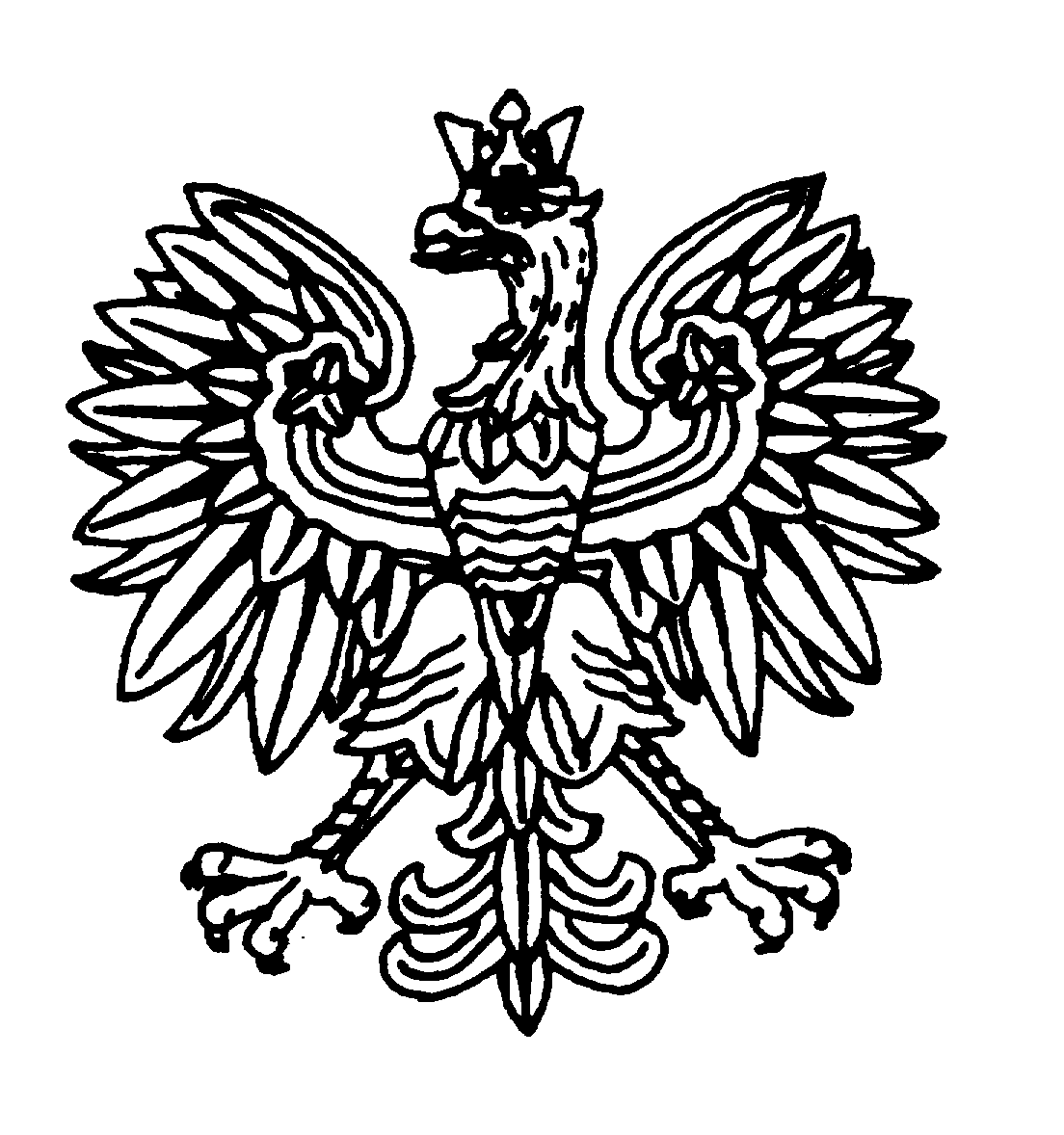 